Prof. YangQuan Chen’s Publication List (last Updated 3/26/15)Citation summaries: (as of 3/25/2015, |red numbers as of 4/8/14)www.researcherid.com/rid/A-2301-2008 (198|183 SCI papers, ISI H-index 33|31; ISI citations: 3849|3053, top ISI cited article: 294|210 citations)http://scholar.google.com/citations?hl=en&user=RDEIRbcAAAAJ  (H-index 56|51; i10-index: 288|252; total citations 15022|12155, top cited article: 632|499 citations) 
15ast 5 years:  Dr. Institute idi.ineering, University of California, Merced (Last 5 years: H-index 49|45; i10-index: 214|203; total citations 11474|9387)http://www.scopus.com/authid/detail.url?authorId=7601439185 518 Documents. Cited by 4040 documents. 150 co-authors. 6766 total citations. H-index: 43.(* indicates corresponding author, + student coauthor)Theses: Yangquan Chen, "High-order Iterative Learning Control: Convergence, Robustness and Applications," Ph.D. Dissertation, December 1997. School of Electrical and Electronic Engineering, Nanyang Technological University (NTU), Singapore.Yangquan Chen, "Flying Vehicle Simulation Studies and Identification of Aerodynamic Coefficients From Range Test Data," Master of Engineering Thesis, April 1988. Department of Automatic Control, Beijing Institute of Technology (BIT), Beijing, China.Yangquan Chen, "Special Purpose Microcomputer Hardware Design for Industrial Process Control", Bachelor of Engineering Thesis. June 1985. Department of Automation, University of Science and Technology of Beijing (USTB), Beijing, China.Monographs and Textbooks: Dingyu Xue and YangQuan Chen. "Modeling, Analysis and Design of Control Systems in MATLAB and Simulink" (World Scientific 2014) http://www.worldscientific.com/worldscibooks/10.1142/9260 580pp    Nov 2014. ISBN: 978-981-4618-45-8 (hardcover)Dingyu Xue and YangQuan Chen. "System Simulation Techniques with MATLAB® and Simulink®". 2013. John Wiley & Sons, Ltd. ISBN: 978-1-118-64792-9. (468 pages) http://www.wiley.com/go/xue Ying Luo+ and YangQuan Chen*. “Fractional Order Motion Controls” John-Wiley and Sons, Inc., 2012 (Online Oct. 2012, 424 pages) ISBN: 978-1119944553. DOI: 10.1002/9781118387726 Zhuang Jiao+, YangQuan Chen* and Igor Podlubny. “Distributed-Order Dynamic Systems: Stability, Simulation, Applications and Perspectives” SpringerBrief, Springer-Verlag, Feb. 2012, 103 pages, ISBN-13: 978-1447128519 http://www.springer.com/engineering/control/book/978-1-4471-2851-9 Haiyang Chao+ and YangQuan Chen*. “Remote Sensing and Actuation Using Unmanned Vehicles” Wiley-IEEE Press, Aug. 2012  ISBN-13: 978-1118122761 (IEEE Press Series on Systems Science and Engineering) http://www.wiley.com/WileyCDA/WileyTitle/productCd-1118122763.html Christophe Tricaud+ and YangQuan Chen*. “Optimal Mobile Sensing and Actuation Policies in Cyber-physical Systems”. Springer. ISBN 978-1-4471-2261-6. 2012. (170 pages) http://www.springer.com/engineering/robotics/book/978-1-4471-2261-6 Sheng, Hu+, Chen, YangQuan* and Qiu, TianShuang. “Fractional Processes and Fractional-Order Signal Processing” Springer. Series: Signals and Communication Technology, 2012. 295 pages. ISBN 978-1-4471-2232-6 http://www.springer.com/engineering/signals/book/978-1-4471-2232-6 Concepción A. Monje*+, YangQuan Chen, Blas Vinagre, Dingyu Xue and Vicente Feliu (2010). “Fractional Order Systems and Controls - Fundamentals and Applications.” Advanced Industrial Control Series, Springer-Verlag http://www.springer.com/engineering/book/978-1-84996-334-3 (1st Edition, 2010, XXVI, 415 p. 223 illus., 19 in color. Hardcover ISBN: 978-1-84996-334-3)Zheng Song+, YangQuan Chen*, Chellury Ram Sastry and Nazif Cihan Tas (2009). “Optimal Observation for Cyber-Physical Systems:  A Fisher Information Matrix Based Approach.” Springer-Verlag, 2009. (ISBN: 978-1-84882-655-7, July 2009, 170 pages) http://www.springer.com/engineering/control/book/978-1-84882-655-7 Dingyu Xue* and YangQuan Chen (2008). “Solving Applied Mathematical Problems with MATLAB”. (ISBN: 978-1420082500) Chapman & Hall/CRC Press. Nov. 2008. (448 pages) http://www.crcpress.com/product/isbn/9781420082500 Hyo-Sung Ahn+, Kevin L. Moore*, and YangQuan Chen (2007). “Iterative Learning Control: Robustness and Monotonic Convergence in the Iteration Domain”. Springer-Verlag, Communications and Control Engineering Series, ISBN: 978-1-84628-846-3. (203 pages) http://www.springer.com/mathematics/applications/book/978-1-84628-846-3 Dingyu Xue, YangQuan Chen* and Derek Atherton (2007). “Linear Feedback Control – Analysis and Design with Matlab”. SIAM Press, 2007, ISBN: 978-0-898716-38-2. (348 pages) (Book review in IEEE Control Systems Magazine, Jan. issue of 2009) http://epubs.siam.org/doi/abs/10.1137/1.9780898718621.fm Dingyu Xue* and YangQuan Chen (2007). “Solving Control Related Mathematical Problems Using Matlab”. (ISBN: 9787302152972) Tsinghua University Press, Beijing, China, 2007. (474 pages in Chinese, http://www.china-pub.com/computers/common/info.asp?id=37025) Dingyu Xue* and YangQuan Chen (2004). “Solving Advanced Applied Mathematical Problems Using Matlab”. (ISBN 7-302-09311-3/O.392) Tsinghua University Press, Beijing, China, August 2004. (419 pages in Chinese). Second edition: ISBN 978-7302186182, Tsinghua University Press, Beijing, China, Oct. 2008. (442 pages in Chinese). Third edition: ISBN tbd, Tsinghua University Press, Beijing, China, August. 2013. (468 pages in Chinese). Dingyu Xue* and YangQuan Chen (2002). "System Simulation Techniques and Applications Based on MATLAB/Simulink". Tsinghua University Press. 2002. (ISBN7-302-05341-3/TP3137) (www.tup.tsinghua.edu.cn) (435 pages in Chinese). Second edition: ISBN 978-7302238805, March 2011. (412 pages in Chinese)Yangquan Chen* and Changyun Wen (1999), “Iterative Learning Control: Convergence, Robustness and Applications,” Springer-Verlag, Lecture Notes Series on Control and Information Science, vol. LNCIS-248, 1999, 199 pages, ISBN: 1-85233-190-9.Yonggao Shi* and Yangquan Chen (1995), “Plastic Belt for Projectiles,” Science & Technology Press of Shaanxi Province, 1995, in Chinese, 162 pages, ISBN 7-5369-2277-9.Edited Books:Igor Podlubny, Blas M. Vinagre Jara, YangQuan Chen, Vicente Feliu Batlle and Inés Tejado Balsera (2010). Proceedings of the 4-th IFAC International Workshop on Fractional Derivatives and Applications. ISBN: 978-80-553-0487-8. University of Extremadura, Badajoz, Spain, October 18-20, 2010. [Book of Abstracts of FDA10, ISBN: 978-80-553-0488-5] http://web.tuke.sk/fda10/ Chen, XQ, Chen, YQ and Chase, JG (2009). “Mobile Robots: State of the Art in Land, Sea, Air, and Collaborative Missions,” I-Tech Publishing, Vienna, Austria, ISBN 978-953-307-001-8, 335 pages, Publishing date: May 2009. http://sciyo.com/books/show/title/mobile-robots-state-of-the-art-in-land-sea-air-and-collaborative-missions Blas M Vinagre* and YangQuan Chen (2002). “Fractional Calculus Applications in Automatic Control and Robotics”. Lecture Notes Prepared for The Tutorial Workshop at the IEEE International Conference on Decision and Control (CDC), Dec. 9 2002, Las Vegas, USA.  (316 PDF pages) http://mechatronics.ece.usu.edu/foc/cdc02tw/cdrom/Lectures/book.pdf.Refereed Book Chapters and Book Chapter Papers:Brandon Stark, Calvin Coopmans and YangQuan Chen. “Concept Of Operations Of Small Unmanned Aerial Systems: Basis For Airworthiness Towards Personal Remote Sensing” a chapter in Handbook of Unmanned Aerial Vehicles, Valavanis, Kimon P.; Vachtsevanos, George J (Eds.) http://www.springer.com/engineering/robotics/book/978-90-481-9708-8    Calvin Coopmans, Brandon Stark, Austin Jensen, YangQuan Chen, Mac McKee. “Cyber-Physical Systems Enabled By Small Unmanned Aerial Vehicles” a chapter in Handbook of Unmanned Aerial Vehicles, Valavanis, Kimon P.; Vachtsevanos, George J (Eds.) http://www.springer.com/engineering/robotics/book/978-90-481-9708-8     YangQuan Chen, Kevin L. Moore and Hyo-Sung Ahn. “Iterative Learning Control” in Encyclopedia of the Sciences of Learning Editor: Norbert M. Seel. Springer Science+Business Media, LLC 2012, Part 9, pp. 1648-1652, DOI: 10.1007/978-1-4419-1428-6_65 Brandon Stark, YangQuan Chen and Mac KcKee (2012). “AggieVTOL: A Vertical Take Off and Landing Unmanned Aerial Vehicle Platform for Personal Remote Sensing”. IGI Global Press. A chapter in “Prototyping of Robotic Systems: Applications of Design and Implementation.”  Editors: Dr. Tarek Sobh & Dr. Xingguo Xiong, Univ. of Bridgeport, Connecticut, USA, 2012. 35 pages. http://www.igi-global.com/chapter/aggievtol-vertical-take-off-landing/63532 Christophe Tricaud+ and YangQuan Chen* (2012). “Data-Driven Parameter Estimation of Distributed Systems Using Networked Mobile Sensors.” DDDAS book chapter. Invited and Accepted. Springer-Verlag. Editor: Dr. Darema, Frederica (www.dddas.org) (pending, 2012)Haiyang Chao, Austin M. Jensen, Yiding Han, YangQuan Chen and Mac McKee (2009). AggieAir: Towards Low-cost Cooperative Multispectral Remote Sensing Using Small Unmanned Aircraft Systems, Advances in Geoscience and Remote Sensing, Gary Jedlovec (Ed.), ISBN: 978-953-307-005-6, INTECH,  Available from: http://sciyo.com/articles/show/title/aggieair-towards-low-cost-cooperative-multispectral-remote-sensing-using-small-unmanned-aircraft-sys Pages: 463-490.Yan Li+* and YangQuan Chen (2009). “Stability analysis of fractional order universal adaptive stabilization”. A chapter in “New Trends in Nanotechnology and Fractional Calculus Applications”, Springer, 2009. Part 5, 357-368, DOI: 10.1007/978-90-481-3293-5_31 Ying Luo+, YangQuan Chen* and Hyo-Sung Ahn (2009). “Fractional Order Adaptive Control for Cogging Effect Compensation” A chapter in “New Trends in Nanotechnology and Fractional Calculus Applications”, Springer, 2009. pp. 393-409. Part 5, 393-409, DOI: 10.1007/978-90-481-3293-5_34Christophe Tricaud+ and YangQuan Chen* (2009). “Optimal Real-Time Strategies for Estimation of Distributed Parameter Systems Using Networked Mobile Sensors and Actuators” Chapter-10 of “Mobile Robots: State of the Art in Land, Sea, Air, and Collaborative Missions,” Edited by X.Q. Chen, Y.Q. Chen, and J.G. Chase, I-Tech Publishing, Vienna, Austria, ISBN 978-3-902613-39-4. (2009) http://sciyo.com/articles/show/title/optimal-real-time-estimation-strategies-for-a-class-of-cyber-physical-systems-using-networked-mobile X.Q. Chen*, Y.Q. Chen, and J.G. Chase (2009). “Mobiles Robots – Past, Present and Future”. Chapter-1 of “Mobile Robots: State of the Art in Land, Sea, Air, and Collaborative Missions,” Edited by X.Q. Chen, Y.Q. Chen, and J.G. Chase, I-Tech Publishing, Vienna, Austria, ISBN 978-3-902613-39-4. (2009) Available from: http://sciyo.com/articles/show/title/mobiles-robots-past-present-and-future YangQuan Chen (2008).* “Robustness of Networked Boundary Control of Damped Wave Equations”, a Chapter in “Networked Control Systems: Theory and Applications”, Fei-Yue Wang and Derong Liu editors, Springer, ISBN: 1848002149, 2008.  Pp. 261-273, DOI: 10.1007/978-1-84800-215-9_9Jinsong Liang+, Weiwei Zhang, YangQuan Chen*, Igor Podlubny (2007). “Robustness of Fractional Order Boundary Control of Time-Fractional Wave Equations with Delayed Boundary Measurement Using the Smith Predictor”. In “Advances in Fractional Calculus: Theoretical Developments and Applications in Physics and Engineering.” J. Sabatier, J. Machado and O. Agrawal Editors. Springer-Verlag. August 2007. ISBN: 978-1402060410. pages: 61-76. (552 pages in total)Dingyu Xue, YangQuan Chen* (2007). “Sub-Optimum H2 Pseudo-Rational Approximations to Fractional Order Linear Time Invariant Systems”. In “Advances in Fractional Calculus: Theoretical Developments and Applications in Physics and Engineering.” J. Sabatier, J. Machado and O. Agrawal Editors. Springer-Verlag. August 2007. ISBN: 978-1402060410. pages: 543-552. (552 pages in total)Jinsong Liang+, YangQuan Chen*, Blas M. Vinagre and Igor Podlubny (2005). "Identifying Diffusion-Wave Constant, Fractional Order and Boundary Profile Of A Time-Fractional Diffusion-Wave Equation From Noisy Boundary Measurements".  a chapter in “Fractional Derivatives an Their Applications. Part 3: Systems analysis, implementation and simulation, systems identification and control.” Editors:  A. Le Mehauté, J. A. Tenreiro Machado, J. C. Trigeassou and J. Sabatier. UBooks, Augsburg, Germany, 2005. pp. 517-532. ISBN 3-86608-026-3.YangQuan Chen*, Kevin L. Moore, Blas M. Vinagre and Igor Podlubny (2005). "Robust PID Controller Autotuning with A Phase Shaper ".  A chapter in “Fractional Derivatives an Their Applications . Part. 3: Systems analysis, implementation and simulation, systems identification and control.” Editors:  A. Le Mehauté, J. A. Tenreiro Machado, J. C. Trigeassou and J. Sabatier. UBooks, Augsburg, Germany, 2005.  pp. 687-706. ISBN 3-86608-026-3.Jinsong Liang+, YangQuan Chen*, Blas M. Vinagre and Igor Podlubny (2005). "Fractional Order Boundary Stabilization Of A Time-Fractional Wave Equation ". A chapter in “Fractional Derivatives an Their Applications . Part. 3: Systems analysis, implementation and simulation, systems identification and control.” Editors:  A. Le Mehauté, J. A. Tenreiro Machado, J. C. Trigeassou and J. Sabatier. UBooks, Augsburg, Germany, 2005. pp. 597-614. ISBN 3-86608-026-3.C. A. Monje, B. M. Vinagre*, Y.Q. Chen, V. Feliu, P. Lanusse and J. Sabatier (2005).  "Optimal tunings for fractional PI$^\lambda$D$^\mu$ ". A chapter in “Fractional Derivatives an Their Applications. Part. 3: Systems analysis, implementation and simulation, systems identification and control.” Editors:  A. Le Mehauté, J. A. Tenreiro Machado, J. C. Trigeassou and J. Sabatier. UBooks, Augsburg, Germany, 2005. pp. 675-686. ISBN 3-86608-026-3.Dingy\"u Xue and YangQuan Chen* (2005). "Iterative Learning Control of Uncertain Discrete-time Nonlinear Feedback Systems With A Control Saturater". A chapter in ``Intelligent Systems at the Service of Mankind'', Volume 2, Editors: Wilfried Elmenreich, J. Tenreiro Machado, Imre J. Rudas. UBooks, Augsburg, Germany, 2005. ISBN 978-3866080522.J. Ignacio Suarez, Blas M. Vinagre*, José Eugenio Naranjo and YangQuan Chen (2005). “Validation of the Model of an Unmanned Autonomous Vehicle Used in Path-Tracking Tasks”.  A chapter in ``Intelligent Systems at the Service of Mankind'', Volume 2, Editors: Wilfried Elmenreich, J. Tenreiro Machado, Imre J. Rudas. UBooks, Augsburg, Germany, 2005. ISBN 978-3866080522.Zhen Song+, Pranav Sukthankar+, YangQuan Chen*, Jason Gu (2005). "Control of Two Coupled Inverted Penduli by Progressive Fuzzy Logic Fusion ". A chapter in ``Intelligent Systems at the Service of Mankind'', Volume 2, Editors: Wilfried Elmenreich, J. Tenreiro Machado, Imre J. Rudas. UBooks , Augsburg, Germany, 2005. ISBN 978-3866080522.Ivo Petr\'a\v{s}, YangQuan Chen* and Blas M. Vinagre (2004). "Robust stability test for interval fractional order linear systems". Chapter 53, in Vincent D. Blondel and Alexander Megretski (Editors). “Unsolved  problems in the mathematics of systems and control”. Princeton University Press. Jul. 2004.  Problem 6.5, Chapter 6, pp. 208-210. ISBN: 978-0-691-11748-5.J. I. Su\'{a}rez, B. M. Vinagre*, A. J. Calder\'{o}n, C. A. Monje and Y. Q. Chen (2003). "Using Fractional Calculus for Lateral and Longitudinal Control of Autonomous Vehicles". Chapter in the Lecture Notes in Computer Science (LNCS). Springer Verlag. Vol.. 2809: Franz R. Pichler, Moreno-Diaz, R. et al.  (Eds.) Part - Autonomous and Control System "Computer Aided Systems Theory- EUROCAST 2003". Feb. 2003. pp. 337-348. ISBN 978-3-540-20221-9.YangQuan Chen* and Adam L. Schwartz (2002). "RIOTS_95 -- a MATLAB Toolbox for Solving General Optimal Control Problems and Its Applications to Chemical Processes". Chapter in Rein Luus Editor, "Recent Developments in Optimization and Optimal Control in Chemical Engineering", Transworld Research Publishers. 2002. pp. 229-252. ISBN 81-7736-088-4.J.-X. Xu*, T. H. Lee and Yangquan Chen (2000). “Knowledge learning techniques and applications in discrete time control systems,” in vol. III, Chapter 30, pp. 943-976, C. T. Leondes, (ed.), “Knowledge Based Systems Techniques and Applications,” Academic Press, 2000. ISBN: 978-0124438750.J.-X. Xu*, T. H. Lee, C. C. Hang and Yangquan Chen (1999). “Developments in Learning Control Systems,” M. M. Gupta and N. K. Sinha (ed.), “Soft Computing and Intelligent Systems: Theory and Practice,” Chapter 10, pp. 217-253, IEEE Press, 1999. ISBN 978-0126464900.Huifang Dou, Zhaoying Zhou, Yangquan Chen*, Jian-Xin Xu and Jimmy J. Abbas (1998). “Robust Control of Functional Neuromuscular Stimulation System by Discrete-time Iterative Learning,” in Z. Bien and Jian-Xin Xu (ed.), “Iterative Learning Control - Analysis, Design, Integration and Applications," pp. 351-370, Kluwer Academic Press, 1998. ISBN: 978-0792382133.Yangquan Chen*, Jian-Xin Xu and Tong Heng Lee (1998). “High-order Iterative Learning Control of Discrete-time Uncertain Nonlinear Systems Using Current Iteration Tracking Error,” in Z. Bien and Jian-Xin Xu (ed.), “Iterative Learning Control - Analysis, Design, Integration and Applications,” pp. 83-103, Kluwer Academic Press, 1998. ISBN: 978-0792382133.Refereed Book Reviews and Guest Editorials YangQuan Chen* and Yi Zhang. Book review on "Computational Intelligence in Control Engineering", Robert E. King, Marcel Dekker Inc., NY, 1999, 295pp. International Journal of Robust and Nonlinear Control. Vol. 14, No. 12, pp. 1081-1083. August 2004.Y. Q. Chen*, "Book Review: Iterative Dynamic Programming by Rein Luus”, the book was published on January 27, 2000 by CRC Press, ISBN: 1584881488, Hardcover, 344 pages. The International Journal of Robust and Nonlinear Control, vol. 11. no. 14, pp.1397-1398, 2001. Changpin Li*, YangQuan Chen, Igor Polubny and Blas Vinagre. “Introduction to Special Issue: Fractional Dynamics and Control” International Journal of Bifurcation Chaos, Special Issue on “Fractional Dynamics and Control”, April issue of 2012. (4 pages) DOI: 10.1142/S0218127412020026 Editorial. Guest – Editors: Virginia Kiryakova, Yury Luchko, Francesco Mainardi, Blas Vinagre, Igor Podlubny, YangQuan Chen. Special Issue Dedicated to 80th Anniversary of Professor Rudolf Gorenflo. Fractional Calculus and Applied Analysis. Volume 14 / 2011 DOI: 10.2478/s13540-011-0001-0.Li, Changpin; Chen, YangQuan; Kurths, Juergen. Fractional calculus and its applications. Philosophical Transactions of the Royal Society a-Mathematical Physical and Engineering Sciences Volume: 371 Issue: 1990 Published: MAY 13 2013. DOI: 10.1098/rsta.2013.0037Clara M. Ionescu, Riccardo Caponetto, YangQuan Chen. Special Issue “"Fractional Order Modelling and Control in Mechatronic Applications". Mechatronics, Volume 23, Issue 7, October 2013, Editorial. Pages 739-740. http://dx.doi.org/10.1016/j.mechatronics.2013.10.004 Refereed Journal Papers: To appear:Jianxiong Cao, Changpin Li, YangQuan Chen. “High-order approximation to Caputo derivatives and Caputo-type advection-diffusion equations (ii)” Fractional Calculus and Applied Analysis (accepted March 2015)Wei Yu, Ying Luo, YangQuan Chen and Youguo Pi. “Frequency Domain Modeling and Control of Fractional Order System for Permanent Magnet Synchronous Motor Velocity Servo System” IET Control Theory and Applications (conditionally accepted March 2015)Y. Qiu et al “Backstepping Dynamic Surface Control for Nonlinear Systems with Time-varying Output Constraints.” IET Control Theory and Applications (conditionally accepted March 2015)July 2013-March 2015.Ying Luo, Tao Zhang, Li Zhou, YangQuan Chen. “Pre-filtering and head-dependent adaptive feed-forward compensation for translation vibration in hard-disc-drive.” Mechatronics, In Press, Corrected Proof, Available online 6 March 2015 http://www.sciencedirect.com/science/article/pii/S0957415815000124 D Chen, YQ Chen, D Xue. “Fractional-order total variation image denoising based on proximity algorithm.” Applied Mathematics and Computation 257, 537-545 http://www.sciencedirect.com/science/article/pii/S0096300315000260 (April 2015)Y Xu, YP Tian, YQ Chen. “Output consensus for multiple non-holonomic systems under directed communication topology.” International Journal of Systems Science 46 (3), 451-463. March 2015. DOI: (online April 2013) http://dx.doi.org/10.1080/00207721.2013.784821Y Naranjani, Y Sardahi, YQ Chen, JQ Sun. “Multi-Objective Optimization of Distributed-Order Fractional Damping.” Communications in Nonlinear Science and Numerical Simulation. Volume 24, Issues 1–3, July 2015, Pages 159–168. http://www.sciencedirect.com/science/article/pii/S1007570414005723 (Jan. 2015 online)C Yin, B Stark, YQ Chen, S Zhong, E Lau. “Fractional-order adaptive minimum energy cognitive lighting control strategy for the hybrid lighting system.” Energy and Buildings 87, 176-184 http://www.sciencedirect.com/science/article/pii/S0378778814009670 (Jan. 2015)C Yin, YQ Chen, S Zhong. “Fractional-order sliding mode based extremum seeking control of a class of nonlinear systems.” Automatica 50 (12), 3173-3181 http://www.sciencedirect.com/science/article/pii/S0005109814004087  (Dec. 2014)Z Bai, YQ Chen, H Lian, S Sun. “On the existence of blow up solutions for a class of fractional differential equations.” Fractional Calculus and Applied Analysis 17 (4), 1175-1187 http://link.springer.com/article/10.2478/s13540-014-0220-2 (Dec. 2014)SC Lee, Y Li, YQ Chen, HS Ahn. “H∞ and Sliding Mode Observers for Linear Time-Invariant Fractional-Order Dynamic Systems With Initial Memory Effect.” Journal of Dynamic Systems, Measurement, and Control 136 (5), 2014. doi: http://dx.doi.org/10.1115/1.4027289 (Sept. 2014)Z Bai, S Sun, YQ Chen. “The Existence and Uniqueness of a Class of Fractional Differential Equations”. Abstract and Applied Analysis. Volume 2014 (2014), Article ID 486040, 6 pages. http://dx.doi.org/10.1155/2014/486040   H Ding, C Li, YQ Chen. “High-order algorithms for Riesz derivative and their applications (II).” Journal of Computational Physics. http://www.sciencedirect.com/science/article/pii/S0021999114004148   (June 2014)NV Hoffer, C Coopmans, AM Jensen, YQ Chen. “A survey and categorization of small low-cost unmanned aerial vehicle system identification”. Journal of Intelligent & Robotic Systems 74 (1-2), 129-145 http://link.springer.com/article/10.1007/s10846-013-9931-6 AM Jensen, DK Geller, YQ Chen. “Monte Carlo Simulation Analysis of Tagged Fish Radio Tracking Performance by Swarming Unmanned Aerial Vehicles in Fractional Order Potential Fields.” Journal of Intelligent & Robotic Systems 74 (1-2), 287-307 http://link.springer.com/article/10.1007/s10846-013-9949-9 J Han, YQ Chen. “Multiple UAV formations for cooperative source seeking and contour mapping of a radiative signal field.” Journal of Intelligent & Robotic Systems 74 (1-2), 323-332 http://link.springer.com/article/10.1007/s10846-013-9897-4 J Cao, C Li, YQ Chen. “Compact difference method for solving the fractional reaction–subdiffusion equation with Neumann boundary value condition.” International Journal of Computer Mathematics, Volume 92, Issue 1, 2015. DOI: http://dx.doi.org/10.1080/00207160.2014.887702  (April 2014 online)C Zeng, Q Yang, YQ Chen. “Lyapunov techniques for stochastic differential equations driven by fractional Brownian motion.” Abstract and Applied Analysis. Volume 2014 (2014), Article ID 292653, 9 pages. http://dx.doi.org/10.1155/2014/292653 YD Ma, JG Lu, WD Chen, YQ Chen. “Robust stability bounds of uncertain fractional-order systems.” Fractional Calculus and Applied Analysis 17 (1), 136-153. http://link.springer.com/article/10.2478/s13540-014-0159-3 (March 2014)H Malek, YQ Chen. “BICO MPPT: A Faster Maximum Power Point Tracker and Its Application for Photovoltaic Panels.” International Journal of Photoenergy. Volume 2014 (2014), Article ID 586503, 9 pages http://dx.doi.org/10.1155/2014/586503 J Cao, S Zhou, DJ Inman, Y Chen. “Chaos in the fractionally damped broadband piezoelectric energy generator.” Nonlinear Dynamics, 1-15 http://link.springer.com/article/10.1007/s11071-014-1320-6 (March 2014)J Han, L Di, C Coopmans, YQ Chen. “Pitch Loop Control of a VTOL UAV Using Fractional Order Controller.” Journal of Intelligent & Robotic Systems 73 (1-4), 187-195 http://link.springer.com/article/10.1007/s10846-013-9912-9 (Jan. 2014)C Coopmans, AM Jensen, YQ Chen. “Fractional-Order Complementary Filters for Small Unmanned Aerial System Navigation.” Journal of Intelligent & Robotic Systems 73 (1-4), 429-453 http://link.springer.com/article/10.1007/s10846-013-9915-6 (Jan. 2014)D Chen, YQ Chen, D Xue. “Three fractional-order TV-L2 models for image denoising”. Journal of Computational Information Systems. Volume 9, Issue 12, 15 June 2013, Pages 4773-4780. DOI: http://dx.doi.org/10.12733/jcis6159 Chen, D.-L., Zheng, C.-R., Xue, D.-Y., Chen, Y.-Q. “Non-local fractional differential-based approach for image enhancement.” Research Journal of Applied Sciences, Engineering and Technology. Volume 6, Issue 17, 2013, Pages 3244-3250. D Chen, D Xue, YQ Chen. “A fractional differential-based approach for edge detection.” Journal of Computational Information Systems. Volume 9, Issue 23, 1 December 2013, Pages 9515-9522. DOI: http://dx.doi.org/10.12733/jcis7819 D Chen, YQ Chen, D Xue. “Fractional-Order Total Variation Image Restoration Based on Primal-Dual Algorithm.” Abstract and Applied Analysis 2013. Volume 2013 (2013), Article ID 585310, 10 pages http://dx.doi.org/10.1155/2013/585310 J Li, JG Lu, Y Chen. “Robust decentralized control of perturbed fractional-order linear interconnected systems.” Computers & Mathematics with Applications 66 (5), 844-859.  http://www.sciencedirect.com/science/article/pii/S0898122113004021 J Cao, S Xue, J Lin, Y Q Chen. “Nonlinear dynamic analysis of a cracked rotor-bearing system with fractional order damping”. Journal of Computational and Nonlinear Dynamics. 8 (3), 031008. doi: http://dx.doi.org/10.1115/1.4023010 July 2012- July 2013:Dali Chen, Shenshen Sun, Congrong Zhang, YangQuan Chen, Dingyu Xue. “Fractional-order TV-L2 model for image denoising.” Central European Journal of Physics. May 2013. http://rd.springer.com/article/10.2478%2Fs11534-013-0241-1 Sun Hong-Guang; Sheng Hu; Chen Yang-Quan; Chen, Wen and Yu, Zhong-Bo. “A Dynamic-Order Fractional Dynamic System.” Chinese Physics Letters Volume: 30 Issue: 4 Published: APR 2013. DOI: http://dx.doi.org/10.1088/0256-307X/30/4/046601 Li, Yan; Chen, YangQuan; Ahn, Hyo-Sung; Guohui Tian. “A Survey on Fractional-Order Iterative Learning Control.” Journal of Optimization Theory and Applications Volume: 156 Issue: 1 Pages: 127-140 Published: JAN 2013. DOI: http://dx.doi.org/10.1007/s10957-012-0229-9 Zeng, Caibin; Chen, YangQuan; Yang, Qigui. “Almost sure and moment stability properties of fractional order Black-Scholes model.” Fractional Calculus and Applied Analysis Volume: 16 Issue: 2 Pages: 317-331 Published: JUN 2013. DOI: http://dx.doi.org/10.2478/s13540-013-0020-0 Stark, Brandon; Coopmans, Calvin; Chen, YangQuan. “Concept of Operations for Personal Remote Sensing Unmanned Aerial Systems.” Journal of Intelligent & Robotic Systems Volume: 69 Issue: 1-4 Pages: 5-20 Published: JAN 2013. DOI: http://dx.doi.org/10.1007/s10846-012-9710-9 Yin, Chun; Dadras, Sara; Zhong, Shou-ming; Chen, YangQuan. “Control of a novel class of fractional-order chaotic systems via adaptive sliding mode control approach.” Applied Mathematical Modelling Volume: 37 Issue: 4 Pages: 2469-2483 Published: FEB 15 2013. DOI: http://dx.doi.org/10.1016/j.apm.2012.06.002 Zhou, Fengyu; Zhao, Yang; Li, Yan; Chen, YangQuan. “Design, implementation and application of distributed order PI control.” ISA Transactions Volume: 52 Issue: 3 Pages: 429-437 Published: MAY 2013 DOI: http://dx.doi.org/10.1016/j.isatra.2012.12.004 Li, Zhuo; Hoffer, Nathan; Stark, Brandon; Chen, YangQuan. “Design, Modeling and Validation of a T-Tail Unmanned Aerial Vehicle.” Journal of Intelligent & Robotic Systems Volume: 69 Issue: 1-4 Pages: 91-107 Published: JAN 2013. DOI: http://dx.doi.org/10.1007/s10846-012-9726-1 Chen, Dali; Sheng, Hu; Chen, YangQuan; Xue, Dingyu. “Fractional-order variational optical flow model for motion estimation.” Philosophical Transactions of the Royal Society a-Mathematical Physical and Engineering Sciences Volume: 371 Issue: 1990 Published: MAY 13 2013. DOI: http://dx.doi.org/10.1098/rsta.2012.0148 Zhou, Shengxi; Cao, Junyi; Chen, YangQuan. “Genetic Algorithm-Based Identification of Fractional-Order Systems.” Entropy Volume: 15 Issue: 5 Pages: 1624-1642 Published: MAY 2013. DOI: http://dx.doi.org/10.3390/e15051624 Han, Jinlu; Xu, Yaojin; Di, Long; Chen, YangQuan. “Low-cost Multi-UAV Technologies for Contour Mapping of Nuclear Radiation Field.” Journal of Intelligent & Robotic Systems Volume: 70 Issue: 1-4 Pages: 401-410 Published: APR 2013. DOI: http://dx.doi.org/10.1007/s10846-012-9722-5 Podlubny, Igor; Skovranek, Tomas; Vinagre Jara, Blas M.; Ivo Petras; Viktor Verbitsky; and YangQuan Chen. “Matrix approach to discrete fractional calculus III: non-equidistant grids, variable step length and distributed orders.” Philosophical Transactions of the Royal Society a-Mathematical Physical and Engineering Sciences Volume: 371 Issue: 1990 Published: MAY 13 2013. DOI: http://dx.doi.org/10.1098/rsta.2012.0153 Guo, Peng; Zeng, Caibin; Li, Changpin; Chen, YangQuan. “Numerics for the fractional Langevin equation driven by the fractional Brownian motion.” Fractional Calculus and Applied Analysis Volume: 16 Issue: 1 Pages: 123-141 Published: MAR 2013. DOI: http://dx.doi.org/10.2478/s13540-013-0009-8 Jiao, Zhuang; Chen, YangQuan; Zhong, Yisheng. “Stability Analysis of Linear Time-Invariant Distributed-Order Systems.” Asian Journal of Control. Volume: 15 Issue: 3 Pages: 640-647 Published: MAY 2013. DOI: http://dx.doi.org/10.1002/asjc.578 Lu, Jun-Guo; Chen, YangQuan. “Stability and stabilization of fractional-order linear systems with convex polytopic uncertainties.” Fractional Calculus and Applied Analysis Volume: 16 Issue: 1 Pages: 142-157 Published: MAR 2013. DOI: http://dx.doi.org/10.2478/s13540-013-0010-2 Chen, Dali; Chen, YangQuan; Xue, Dingyu. “1-D and 2-D digital fractional-order Savitzky-Golay differentiator.” Signal Image and Video Processing Volume: 6 Issue: 3 Pages: 503-511 Published: SEP 2012. DOI: http://dx.doi.org/10.1007/s11760-012-0334-0  Lili Cao, Yan Li, Guohui Tian, Baodong Liu, YangQuan Chen. “Time domain analysis of the fractional order weighted distributed parameter Maxwell model.” Computers & Mathematics with Applications. Available online 2 January 2013. http://dx.doi.org/10.1016/j.camwa.2012.12.002 Zhuang Jiao, Yang Quan Chen. “Stability of fractional-order linear time-invariant systems with multiple noncommensurate orders.” Computers & Mathematics with Applications, Volume 64, Issue 10, November 2012, Pages 3053-3058 http://dx.doi.org/10.1016/j.camwa.2011.10.014 Wen Chen, Yang-Quan Chen, Chih-Ping Yeh. “Robust iterative learning control via continuous sliding-mode technique with validation on an SRV02 rotary plant.” Mechatronics, Volume 22, Issue 5, August 2012, Pages 588-593 http://dx.doi.org/10.1016/j.mechatronics.2011.12.005 Inés Tejado, S. Hassan HosseinNia, Blas M. Vinagre, YangQuan Chen. “Efficient control of a SmartWheel via Internet with compensation of variable delays.” Mechatronics, Available online 21 May 2013 http://dx.doi.org/10.1016/j.mechatronics.2013.04.007 Ying Luo, Tao Zhang, BongJin Lee, Changik Kang, YangQuan Chen. “Disturbance observer design with Bode’s ideal cut-off filter in hard-disc-drive servo system.” Mechatronics, Available online 28 March 2013 http://dx.doi.org/10.1016/j.mechatronics.2013.02.007 Jun-Guo Lu, Yangquan Chen, Weidong Chen. “Robust asymptotical stability of fractional-order linear systems with structured perturbations.” Computers & Mathematics with Applications, Available online 27 March 2013 http://dx.doi.org/10.1016/j.camwa.2013.03.001 Hadi Malek, Ying Luo, YangQuan Chen. “Identification and tuning fractional order proportional integral controllers for time delayed systems with a fractional pole.” Mechatronics, Available online 19 March 2013 http://dx.doi.org/10.1016/j.mechatronics.2013.02.005 Yin Luo; Zhang, T. ; Lee, B. ; Kang, C. ; Chen, Y. Q. “Fractional-Order Proportional Derivative Controller Synthesis and Implementation for Hard-Disk-Drive Servo System.” IEEE Transactions on Control Systems Technology, http://dx.doi.org/10.1109/TCST.2013.2239111 Date of Publication: 12 February 2013. vol.22, no.1, pp.281-289, Jan. 2014Yin, Deshun; Wu, Hao; Cheng, Chen; Chen, YangQuan. “Fractional order constitutive model of geomaterials under thecondition of triaxial test.” International Journal For Numerical And Analytical Methods In Geomechanics.  Volume: 37   Issue: 8   Pages: 961-972   DOI: http://dx.doi.org/10.1002/nag.2139    Published: JUN 10 2013.Huang, Jiacai; Li, Hongsheng; Chen, YangQuan; Xu, Qinghong. “Robust Position Control of PMSM Using Fractional-Order Sliding Mode Controller.” Abstract and Applied Analysis. Article Number: 512703   DOI: http://dx.doi.org/10.1155/2012/512703    Published: 2012X. Ye, X. Xia, J. Zhang, Y. Chen. “Effects of trends and seasonalities on robustness of the Hurst parameter estimators.” IET Signal Processing,  Volume: 6 , Issue: 9, Page(s): 849 – 856. Date of Current Version: 10 January 2013. doi: http://dx.doi.org/10.1049/iet-spr.2012.0050 Ying Luo* and YangQuan Chen, “Stabilizing and Robust FOPI Controller Synthesis for First Order Plus Time Delay Systems." Automatica. Vol. 48, no. 9,  pages: 2159–2167. Published Sept. 2012. http://dx.doi.org/doi:10.1016/j.automatica.2012.05.072 Ming Li, YangQuan Chen, Jia-Yue Li, and Wei Zhao. “Hölder Scales of Sea Level.” Mathematical Problems in Engineering Volume 2012 (2012), Article ID 863707, 22 pages http://dx.doi.org/10.1155/2012/863707 Ying Luo* and YangQuan Chen. "Fractional Order Adaptive Feed-Forward Cancellation for Disturbances." Asian Journal of Control. Special Issue: Advances in Fractional Order Control and Estimation. Volume 15, Issue 3, pages 751–763, May 2013 DOI: http://dx.doi.org/10.1002/asjc.601 Caibin Zeng, YangQuan Chen and Qigui Yang. “The fBm-driven Ornstein-Uhlenbeck process: Probability density function and anomalous diffusion,” Fractional Calculus and Applied Analysis. Volume 15, Number 3 (2012), 479-492, DOI: http://dx.doi.org/10.2478/s13540-012-0034-z Chen, D., Xue, D., Chen, Y. “Fractional differential-based approach for CT image enhancement.” Advanced Materials Research 634-638 (1), pp. 3962-3965 DOI: http://dx.doi.org/10.4028/www.scientific.net/AMR.634-638.3962 Chen, D., Xue, D., Chen, Y. “Nonlinear diffusion model for fabric image denoising.” 2013 Advanced Materials Research 627, pp. 484-488. DOI: http://dx.doi.org/10.4028/www.scientific.net/AMR.627.484 Cao, K.-C., Jiang, B., Chen, Y.Q. “Cooperative control design for non-holonomic chained-form systems.” International Journal of Systems Science, 2013, (online published, DOI: http://dx.doi.org/10.1080/00207721.2013.809615 )Before July 1, 2012:Hu Sheng+, YangQuan Chen* and Tianshuang Qiu. “Tracking Performance and Robustness Analysis of Hurst Estimators for Multifractional Processes.” IET Signal Processing. Vol 6., no. 3, pp. 213–226, May 2012; doi: http://dx.doi.org/10.1049/iet-spr.2010.0170 Li, Y., Chen, Y.-Q., Ahn, H.-S. “Convergence analysis of fractional-order iterative learning control.” Aug. 2012. Kongzhi Lilun Yu Yingyong/Control Theory and Applications 29 (8), pp. 1031-1037.Xue, S., Cao, J., Lin, J., Chen, Y. “Influences of fractional order damping on nonlinear dynamics of cracked rotor.” Jan. 2012. Hsi-An Chiao Tung Ta Hsueh/Journal of Xi'an Jiaotong University 46 (1) , pp. 76-80.Di, Long; Fromm, Tobias; Chen, YangQuan. “A Data Fusion System for Attitude Estimation of Low-cost Miniature UAVs,” Journal of Intelligent & Robotic Systems, Volume: 65 Issue: 1-4 Pages: 621-635  JAN 2012; DOI: http://dx.doi.org/10.1007/s10846-011-9569-1  Li, Yan; Chen, YangQuan. “A Fractional Order Universal High Gain Adaptive Stabilizer,” International Journal of Bifurcation and Chaos, Volume: 22 Issue: 4; APR 2012; DOI: http://dx.doi.org/10.1142/S0218127412500812  Ahn, Hyo-Sung; Kim, Young-Soo; Chen, YangQuan. “An Interval Kalman Filtering With Minimal Conservatism,” Applied Mathematics and Computation, Volume: 218 Issue: 18 Pages: 9563-9570 Published: MAY 15 2012, DOI: http://dx.doi.org/10.1016/j.amc.2012.02.050 Tejado, Ines; Hassan Hosseinnia, S.; Vinagre, Blas M.; Chen, YangQuan. “Dealing With Fractional Dynamics of IP Network Delays,”  International Journal of Bifurcation and Chaos, Volume: 22 Issue: 4, APR 2012,  DOI: http://dx.doi.org/10.1142/S0218127412500897 Tejado, Ines; Vinagre, Blas M.; Romero, Miguel; Chen, YangQuan. “Experiences On An Internet Link Characterization And Networked Control Of A Smart Wheel.” International Journal of Bifurcation and Chaos, Volume: 22 Issue: 4, APR 2012, DOI: http://dx.doi.org/10.1142/S0218127412300157 Sun, Hongguang; Chen, Wen; Li, Changpin; Chen, YangQuan. “Finite Difference Schemes For Variable-Order Time Fractional Diffusion Equation,” International Journal of Bifurcation and Chaos Volume: 22 Issue: 4 Published: APR 2012, DOI: http://dx.doi.org/10.1142/S021812741250085X  Olivier, L. E.; Craig, I. K.; Chen, Y. Q. “Fractional order and BICO disturbance observers for a run-of-mine ore milling circuit.” Journal of Process Control Volume: 22 Issue: 1 Pages: 3-10 Published: JAN 2012 DOI: http://dx.doi.org/10.1016/j.jprocont.2011.11.001 Luo, Ying; Chen, Yang Quan; Ahn, Hyo-Sung; Pi, Youguo. “Fractional Order Periodic Adaptive Learning Compensation for State-Dependent Periodic Disturbance.” IEEE Transactions on Control Systems Technology Volume: 20 Issue: 2 Pages: 465-472 Published: MAR 2012 DOI: http://dx.doi.org/10.1109/TCST.2011.2117426   Jiao, Zhuang; Chen, YangQuan. “Impulse Response Of A Generalized Fractional Second Order Filter,” Fractional Calculus and Applied Analysis Volume: 15 Issue: 1 Pages: 97-116 Published: MAR 2012 DOI: http://dx.doi.org/10.2478/s13540-012-0007-2  Sheng, Hu; Chen, Yangquan; Qiu, Tianshuang. “Multifractional Property Analysis Of Human Sleep EEG Signals.”  International Journal of Bifurcation and Chaos Volume: 22 Issue: 4 Published: APR 2012  DOI: http://dx.doi.org/10.1142/S0218127412500800  Zeng, Caibin; Yang, Qigui; Chen, Yang Quan. “Solving nonlinear stochastic differential equations with fractional Brownian motion using reducibility approach.” Nonlinear Dynamics Volume: 67 Issue: 4 Pages: 2719-2726 Published: MAR 2012  DOI: http://dx.doi.org/10.1007/s11071-011-0183-3 2011Dali Chen, YangQuan Chen* and Dingyu Xue. “Digital Fractional Order Savitzky-Golay Differentiator.” IEEE Trans. Circuit and Systems II, Volume: 58 Issue: 11 Pages: 758-762 Published: NOV 2011, DOI: http://dx.doi.org/10.1109/TCSII.2011.2168022 Ying Luo*, YangQuan Chen, Youguo Pi. “Experimental study of fractional order proportional derivative controller synthesis for fractional order systems.” Mechatronics, Volume 21, Issue 1, February 2011, Pages 204-214 http://www.sciencedirect.com/science/article/pii/S0957415810001844 Ying Luo*, YangQuan Chen, Youguo Pi. “Fractional order ultra low-speed position servo: Improved performance via describing function analysis.”  ISA Transactions, Volume 50, Issue 1, January 2011, Pages 53-60 DOI: http://dx.doi.org/10.1016/j.isatra.2010.09.003 Ying Luo*, YangQuan Chen, Hyo-Sung Ahn, YouGuo Pi, “Dynamic high order periodic adaptive learning compensator for Cogging effect in permanent magnet synchronous motor servo system.” IET Control Theory & Applications, Vol. 5, No. 5, pp. 669-680, 2011. doi: http://dx.doi.org/10.1049/iet-cta.2009.0544 Ying Luo*, YangQuan Chen, YouGuo Pi, Concepción A. Monje, Blas M. Vinagre. “Optimized fractional order conditional integrator.”  Journal of Process Control, Volume 21, Issue 6, July 2011, Pages 960-966 http://www.sciencedirect.com/science/article/pii/S095915241100028X Ying Luo*, Haiyang Chao+, Di Long+ and YangQuan Chen. “Lateral Channel Fractional Order [PI]^\alpha Control of A Small Flying-Wing UAV: Controller Design and Flight Tests.” IET Control Theory and Applications. (accepted  on 6/2/2011) doi: http://dx.doi.org/10.1049/iet-cta.2010.0314 Hu Sheng+, YangQuan Chen* and Tianshuang Qiu. “Heavy-Tailed Distribution And Local Long Memory In Time Series Of Molecular Motion On The Cell Membrane.” Fluctuation and Noise Letters, Vol. 10, No. 1 (2011) 93–119. DOI: http://dx.doi.org/10.1142/S0219477511000429 Hu Sheng+, YangQuan Chen* and Tianshuang Qiu. “On the Robustness of Hurst Estimators.” IET Signal Processing, 2011, Volume: 5 , Issue: 2  Page(s): 209 – 225, http://dx.doi.org/10.1049/iet-spr.2009.0241 Hu Sheng+, Hongguang Sun+, YangQuan Chen*, TianShuang Qiu, “Synthesis of multifractional Gaussian noises based on variable-order fractional operators.”   Signal Processing, Volume 91, Issue 7, July 2011, Pages 1645-1650 http://www.sciencedirect.com/science/article/pii/S0165168411000259 Hu Sheng+, Yan Li, YangQuan Chen*. “Application of numerical inverse Laplace transform algorithms in fractional calculus.”   Journal of the Franklin Institute, Volume 348, Issue 2, March 2011, Pages 315-330 http://www.sciencedirect.com/science/article/pii/S0016003210002711 Hu Sheng+, YangQuan Chen*, “FARIMA with stable innovations model of Great Salt Lake elevation time series.”  Signal Processing, Volume 91, Issue 3, March 2011, Pages 553-561 http://www.sciencedirect.com/science/article/pii/S016516841000040X Yan Li*, YangQuan Chen, Hyo-Sung Ahn, “Fractional-order iterative learning control for fractional-order linear systems,” Asian Journal of Control (Special issue on iterative learning control), Vol. 13 pp. 54-63, 2011 DOI: http://dx.doi.org/10.1002/asjc.253 Yan Li, Hu Sheng+, YangQuan Chen*. “Analytical impulse response of a fractional second order filter and its impulse response invariant discretization”.  Signal Processing, Volume 91, Issue 3, March 2011, Pages 498-507 http://www.sciencedirect.com/science/article/pii/S0165168410000320 Yan Li, Hu Sheng+, Yang Quan Chen*. “On distributed order integrator/differentiator.”  Signal Processing, Volume 91, Issue 5, May 2011, Pages 1079-1084 http://www.sciencedirect.com/science/article/pii/S0165168410003804 Changpin Li*, Zhengang Zhao+, YangQuan Chen. “Numerical approximation of nonlinear fractional differential equations with subdiffusion and superdiffusion.”  Computers & Mathematics with Applications, Volume 62, Issue 3, August 2011, Pages 855-875 http://www.sciencedirect.com/science/article/pii/S0898122111001441 HongGuang Sun+, YangQuan Chen*, Wen Chen. “Random-order fractional differential equation models.” Signal Processing, Volume 91, Issue 3, March 2011, Pages 525-530 http://www.sciencedirect.com/science/article/pii/S0165168410000447 Zhuang Jiao+, Yang Quan Chen*, “Stability of fractional-order linear time-invariant systems with multiple noncommensurate orders.”   Computers & Mathematics with Applications, Volume 64, Issue 10, November 2012, Pages 3053–3058 http://www.sciencedirect.com/science/article/pii/S0898122111008789 Zhuang Jiao+ and YangQuan Chen*. “Stability analysis of fractional-order systems with double noncommensurate orders for matrix case.” Fract. Calc. Appl. Anal., Vol. 14, No 3 (2011), pp. 436–453; DOI: 10.2478/s13540-011-0027-3 http://www.springerlink.com/content/1311-0454/14/3/Wei Sun*+, Yan Li, Changpin Li and YangQuan Chen. “Convergence speed of a fractional order consensus algorithm over undirected scale-free networks.” Asian Journal of Control. Article first published online : 9 MAY 2011, DOI: http://dx.doi.org/10.1002/asjc.390 Yingtao Zhang*+,  H. D. Cheng, YangQuan Chen and Jianhua Huang. “A novel noise removal method based on fractional anisotropic diffusion and subpixel approach.” New Mathematics and Natural Computation http://www.worldscinet.com/nmnc/ Vol. 7, No. 1 (2011) 173-185. DOI: http://dx.doi.org/10.1142/S1793005711001871 Yongshun Jin+, YangQuan Chen*, Dingyu Xue. “The time-constant robustness analysis of a fractional order [proportional derivative] controller.” IET Control Theory & Applications. http://dx.doi.org/10.1049/iet-cta.2009.0543  vol. 5, no. 1, 2011, pp. 164 – 172.Caibin Zeng+, Qigui Yang and YangQuan Chen*. “Solving nonlinear stochastic differential equations with fractional Brownian motion using reducibility approach.” Nonlinear Dynamics. DOI http://dx.doi.org/10.1007/s11071-011-0183-3. (online published 9/1/2011)H. Sheng+, H.G. Sun+, C. Coopmans+, Y.Q. Chen* and G.W. Bohannan. “A Physical experimental study of variable-order fractional integrator and differentiator.” p. 93, Published online: 4 April 2011 DOI: http://dx.doi.org/10.1140/epjst/e2011-01384-4 The European Physical Journal Special Topics. Vol. 193 (March I 2011). Perspectives on Fractional Dynamics and ControlH.G. Sun*+, W. Chen, H. Wei and Y.Q. Chen. “A comparative study of constant-order and variable-order fractional models in characterizing memory property of systems.” p. 185, Published online: 4 April 2011, DOI: http://dx.doi.org/10.1140/epjst/e2011-01390-6 The European Physical Journal Special Topics Vol. 193 (March 2011). Perspectives on Fractional Dynamics and Control.Changpin Li*, Deliang Qian+, and YangQuan Chen. “On Riemann-Liouville and Caputo Derivatives,” Discrete Dynamics in Nature and Society, Volume 2011 (2011), Article ID 562494, 15 pages; doi: http://dx.doi.org/10.1155/2011/562494  Fengrong Zhang+, Changpin Li*, and YangQuan Chen. “Asymptotical Stability of Nonlinear Fractional Differential System with Caputo Derivative,” International Journal of Differential Equations, Volume 2011 (2011), Article ID 635165, 12 pages. doi: http://dx.doi.org/10.1155/2011/635165 LU, JG; CHEN, YQ. “Robust Stability and Stabilization of Fractional-Order Interval Systems with the Fractional Order alpha: The 0 < alpha < 1 Case” IEEE Transactions on Automatic Control Volume: 55 Issue: 1 Pages: 152-158 Published: 2010; DOI: http://dx.doi.org/10.1109/TAC.2009.2033738 LI, HS; LUO, Y; CHEN, YQ. “A Fractional Order Proportional and Derivative (FOPD) Motion Controller: Tuning Rule and Experiments”. IEEE Transactions on Control Systems Technology. Volume: 18 Issue: 2 Pages: 516-520 Published: 2010; DOI: http://dx.doi.org/10.1109/TCST.2009.2019120 Ying Luo+*, YangQuan Chen and YouGuo Pi. “Cogging effect minimization in PMSM position servo system using dual high-order periodic adaptive learning compensation”. ISA Transactions. doi: http://dx.doi.org/10.1016/j.isatra.2010.05.003  Volume 49, Issue 4, October 2010, Pages 479-488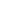 Ying Luo+*, Yang Quan Chen, Chun Yang Wang+, You Guo Pi. “Tuning fractional order proportional integral controllers for fractional order systems.” Journal of Process Control, Volume 20, Issue 7, August 2010, Pages 823-831. doi: http://dx.doi.org/10.1016/j.jprocont.2010.04.011 Haiyang Chao+, Ying Luo+, Long Di+, YangQuan Chen*. “Roll-Channel Fractional Order Controller Design for a Small Fixed-Wing Unmanned Aerial Vehicle.” IFAC J. Control Engineering Practice, Volume 18, Issue 7, July 2010, Pages 761-772. doi: http://dx.doi.org/10.1016/j.conengprac.2010.02.003Ying Luo+, YangQuan Chen*, Hyo-Sung Ahn, YouGuo Pi. “Fractional order robust control for cogging effect compensation in PMSM position servo systems: Stability analysis and experiments.” Control Engineering Practice, Volume 18, Issue 9, September 2010, Pages 1022-1036. doi: http://dx.doi.org/10.1016/j.conengprac.2010.05.005 CAO, YC; LI, Y; REN, W; CHEN, YQ. “Distributed Coordination of Networked Fractional-Order Systems” IEEE Transactions on Systems Man and Cybernetics Part B-Cybernetics. Volume: 40 Issue: 2 Pages: 362-370 Published: 2010; DOI: http://dx.doi.org/10.1109/TSMCB.2009.2024647  AHN, HS; CHEN, YQ. “Periodic adaptive learning compensation of state-dependent disturbance.” IET Control Theory and Applications Volume: 4 Issue: 4 Pages: 529-538 Published: 2010. DOI: http://dx.doi.org/10.1049/iet-cta.2008.0417 HaiYang Chao+*, YongCan Cao+, and YangQuan Chen. “Autopilots for Small Unmanned Aerial Vehicles: A Survey.”  International Journal of Control, Automation, and Systems (2010) 8(1):36-44. DOI http://dx.doi.org/10.1007/s12555-010-0105-z  Hongguang Sun*+, Wen Chen, Changpin Li, YangQuan Chen. “Fractional differential models for anomalous diffusion.” Physica A: Statistical Mechanics and its Applications, Volume 389, Issue 14, 15 July 2010, Pages 2719-2724.  http://dx.doi.org/doi:10.1016/j.physa.2010.02.030 Sun, HG; Chen, W; Sheng, H; Chen, YQ. “On mean square displacement behaviors of anomalous diffusions with variable and random orders.” Physics Letters A Volume: 374 Issue: 7 Pages: 906-910 Published: 2010; DOI: http://dx.doi.org/10.1016/j.physleta.2009.12.021  Changpin Li*+, Ziqing Gong, Deliang Qian and YangQuan Chen. “On the bound of the Lyapunov exponents for fractional differential systems.”   Chaos: An Interdisciplinary Journal of Nonlinear Science. doi:10.1063/1.3314277. vol. 20, issue 1. Pages: http://dx.doi.org/013127-1 to 013127-6.Christophe Tricaud+* and YangQuan Chen. “Time-Optimal Control of Systems with Fractional Dynamics.” International Journal of Differential Equations, Volume 2010 (2010), Article ID 461048, 16 pages, doi:10.1155/2010/461048 http://www.hindawi.com/journals/ijde/2010/461048.html Christophe Tricaud+* and YangQuan Chen. “An approximate method for numerically solving fractional order optimal control problems of general form.” Computers and Mathematics with Applications 59 (2010) 1644-1655 doi: http://dx.doi.org/10.1016/j.camwa.2009.08.006  Li, Y; Chen, YQ; Podlubny, I. “Stability of fractional-order nonlinear dynamic systems: Lyapunov direct method and generalized Mittag-Leffler stability.” Computers & Mathematics with Applications Volume: 59 Issue: 5 Pages: 1810-1821 Computers & Mathematics with Applications Published: MAR 2010. Computers & Mathematics with Applications DOI: http://dx.doi.org/10.1016/j.camwa.2009.08.019 Chao, HY; Chen, YQ. “Cooperative Sensing and Distributed Control of a Diffusion Process Using Centroidal Voronoi Tessellations.” Numerical Mathematics-Theory Methods and Applications. Volume: 3 Issue: 2 Pages: 162-177, 2010. DOI: http://dx.doi.org/10.4208/nmtma.2010.32s.3  http://www.global-sci.org/nmtma/volumes/v3n2/index.htmlBhambhani, V; Han, YD; Mukhopadhyay, S; Luo, Y; Chen, YQ.  “Hardware-in-the-loop experimental study on a fractional order networked control system testbed.” Communications in Nonlinear Science and Numerical Simulation Volume: 15 Issue: 9 Pages: 2486-2496, 2010. DOI: http://dx.doi.org/10.1016/j.cnsns.2009.10.010 CHEN, YQ; SUN, RT; ZHOU, AH. “An improved Hurst parameter estimator based on fractional Fourier transform.” Telecommunication Systems. Volume: 43 Issue: 3-4 Pages: 197-206 Published: 2010; DOI: http://dx.doi.org/10.1007/s11235-009-9207-4 Hyo-Sung Ahn, Kevin L. Moore and YangQuan Chen. “Trajectory-keeping in satellite formation flying via robust periodic learning control.” Int. J. Robust Nonlinear Control. Sept. 2010. Vol. 20, issue 14, pages: 1655-1666, DOI: http://dx.doi.org/10.1002/rnc.1538 YangQuan Chen* and Yin Luo+. “Discussion on the paper `Simple Fractional Order Model Structures and Their Applications in Control System Design’ by Mahsan Tavakoli-Kakhki, Mohammad Haeri, and Mohammad Saleh Tavazoei.” European Journal of Control, vol. 16, no. 6, 2010 (invited EJC discussion article) pp.695-699.Yan Li+ and YangQuan Chen*. “When Is A Mittag-Leffler Function A Nussbaum Function?” Automatica. Volume 45, Issue 8, August 2009, Pages 1957-1959. doi: http://dx.doi.org/10.1016/j.automatica.2009.03.020   Yan Li+, YangQuan Chen* and Igor Podlubny. “Mittag-Leffler Stability of Fractional Order Nonlinear Dynamic Systems.” Automatica. Volume 45, Issue 8, August 2009, Pages 1965-1969. doi: http://dx.doi.org/10.1016/j.automatica.2009.04.003  Ying Luo+ and YangQuan Chen. “Fractional-order [Proportional Derivative] Controller for A Class of Fractional Order Systems.”Automatica. Volume 45, Issue 10, October 2009, Pages 2446-2450. doi: http://dx.doi.org/10.1016/j.automatica.2009.06.022  Hongguang Sun+*, Wen Chen and YangQuan Chen. “Variable-order differential operator in anomalous diffusion modeling.” Physica A. Volume 388, Issue 21, 1 November 2009, Pages 4586-4592. doi: http://dx.doi.org/10.1016/j.physa.2009.07.024 Podlubny*, A. Chechkin, T. Skovranek, Y. Q. Chen, B. M. Vinagre Jara, "Matrix approach to discrete fractional calculus II: partial fractional differential equations." Journal of Computational Physics. Volume 228, Issue 8, 1 May 2009, Pages 3137-3153. http://dx.doi.org/10.1016/j.jcp.2009.01.014 (preprint: http://arxiv.org/abs/0811.1355).  Hyo-Sung Ahn* and YangQuan Chen. “State-dependent friction force compensation using periodic adaptive learning control.” (IFAC Journal) Mechatronics. Volume 19, Issue 6, September 2009, Pages 896-904. doi: http://dx.doi.org/10.1016/j.mechatronics.2009.05.007 Hyo-Sung Ahn*, Varsha Bhambhani and YangQuan Chen. “Fractional-order Integral and Derivative Controller for Temperature Profile Tracking.” Sadhana - Academy Proceedings in Engineering Science. Vol. 34, Part 5, October 2009, pp. 833–850. http://www.ias.ac.in/sadhana/Pdf2009Oct/833.pdf Hyo-Sung Ahn, YangQuan Chen. “Necessary and sufficient stability condition of fractional-order interval linear systems” Automatica, Volume 44, Issue 11, November 2008, Pages 2985-2988 http://www.sciencedirect.com/science/article/pii/S0005109808002562 YangQuan Chen*, Kevin Moore, Jie Yu, Tao Zhang. “Iterative learning control and repetitive control in harddisk drive industry - a tutorial”. Int. J. of Adaptive Control and Signal Processing, Volume 22, Issue 4, Date: May 2008, Pages: 325-343. DOI: http://dx.doi.org/10.1002/acs.1003 YangQuan Chen*, Tripti Bhaskaran+, and Dingyu Xue. “Practical Tuning Rule Development for Fractional Order Proportional and Integral Controllers”. ASME Journal of Computational and Nonlinear Dynamics. April 2008 --  Volume 3,  Issue 2, pages 021403-1 to  021403-8 (8 pages)  DOI: http://dx.doi.org/10.1115/1.2833934 Abdollah Shafieezadeh+, Keri Ryan and YangQuan Chen*. “Fractional Order Filter Enhanced LQR for Seismic Protection of Civil Structures”. ASME Journal of Computational and Nonlinear Dynamics. April 2008 --  Volume 3,  Issue 2, 021404 (7 pages). DOI: http://dx.doi.org/10.1115/1.2833947 Concepción A. Monje*, Blas M. Vinagre, Vicente Feliu, and YangQuan Chen. “Tuning and Auto-Tuning of Fractional Order Controllers for Industry Applications”. IFAC journal Control Engineering Practice (CEP), 16 (2008) 798–812. doi: http://dx.doi.org/10.1016/j.conengprac.2007.08.006     (IFAC World Congress 2011 Best CEP journal paper award)Kevin L. Moore*, Hyo-Sung Ahn+, and  YangQuan Chen. “Iteration Domain $H_\infty$-Optimal Iterative Learning Controller Design”. (Wiley) International Journal of Nonlinear and Robust Control.  Volume 18, Issue 10, Date: 10 July 2008, Pages: 1001-1017 DOI: http://dx.doi.org/10.1002/rnc.1231YangQuan Chen*, Anhong Zhou, Rongtao Sun+ and Nikita Zaveri+. “Fractional Order Signal Processing of Electrochemical Noises”. Journal of Vibration and Control. Vol. 14, No. 9-10, 1443-1456 (2008) DOI: http://dx.doi.org/10.1177/1077546307087438  José I. Suárez, Blas M. Vinagre* and YangQuan Chen. “A Fractional Adaptation Scheme for Lateral Control of an AGV” Journal of Vibration and Control. Vol. 14, No. 9-10, 1499-1511 (2008) DOI: http://dx.doi.org/10.1177/1077546307087434 Wei Ren*, Haiyang Chao+, William Bourgeous+, Nathan Sorensen+, and YangQuan Chen, "Experimental Validation of Consensus Algorithms for Multi-vehicle Cooperative Control", IEEE Transactions on Control Systems Technology, 2008, VOL. 16, NO. 4, JULY 2008. pp. 745-752. http://dx.doi.org/10.1109/TCST.2007.912239 Bharath Ramaswamy+, YangQuan Chen*, and Kevin L. Moore. “Omni-directional Robotic Wheel - A Mobile Real-Time Control Systems Laboratory”. International Journal of Engineering Education (IJEE). Vol. 24, No. 1, pp. 92-100, 2008. http://www.ingentaconnect.com/content/intjee/ijee/2008/00000024/00000001/art00014 Yan Shi+, Huifang Dou, Anhong Zhou* and YangQuan Chen. “Design and fabrication of a miniaturized electrochemical instrument and its preliminary evaluation” Sensors & Actuators: B. Chemical. 131 (2008) 516–524 doi: http://dx.doi.org/10.1016/j.snb.2007.12.053 Ahn, Hyosung+ and Chen, YangQuan*. “Exact maximum singular value calculation of an interval matrix,” IEEE Trans. on Automatic Control, Volume 52,  Issue 3,  March 2007 Page(s):510 – 514 http://dx.doi.org/10.1109/TAC.2006.890475 Hyo-Sung Ahn+, Kevin L. Moore and YangQuan Chen*. “Stability analysis of iterative learning control system with interval uncertainty,” Automatica, vol. 43, no. 5, pp. 892-902, May, 2007. http://www.sciencedirect.com/science/article/pii/S0005109807000258 Ahn, Hyosung+; Chen, YangQuan*; Moore, Kevin. "Iterative learning control: Brief survey and categorization," IEEE Transactions on Systems, Man, and Cybernetics--Part C: Applications and Reviews. Volume: 37 Issue: 6 Pages: 1099-1121 Published: NOV 2007. http://dx.doi.org/10.1109/TSMCC.2007.905759 Ping Jiang*, Leon C. A. Bamfortha , Zuren Feng, John Barucha and YangQuan Chen. “Indirect Iterative Learning Control for Discrete Visual Servo without a Camera-robot Model,” IEEE Transactions on Systems, Man, and Cybernetics--Part B: Cybernetics, VOL. 37, NO. 4, August 2007. Digital Object Identifier: http://dx.doi.org/10.1109/TSMCB.2007.895355. Page(s):863 – 876.H.-S. Ahn*+ and Y.Q. Chen. “State-dependent periodic adaptive disturbance compensation,” IET Control Theory & Applications. Volume 1, Issue 4, 2007, p. 1008-1014.Nikita Zaveri+, Rongtao Sun+, Nephi Zufelt+, Anhong Zhou* and YangQuan Chen*. “Evaluation of microbially influenced corrosion with electrochemical noise analysis and signal processing,” Electrochimica Acta, 52 (2007) 5795–5807.YangQuan Chen*, Zhongmin Wang+ and Jinsong Liang+. “Optimal Dynamic Actuator Location in Distributed Feedback Control of A Diffusion Process,” International Journal of Sensor Networks. Volume 2 - Issue 3/4 – 2007, pp. 169 - 178Zhen Song+, YangQuan Chen*, JinSong Liang+ and Dariusz Ucinski. “Optimal Mobile Sensor Motion Planning Under Nonholonomic Constraints for Parameter Estimation of Distributed Systems.” Int. J. Intelligent System Tech. and Applications, Vol. 3, Nos. 3/4, 2007, pp. 277-295.Hyo-Sung Ahn*+, YangQuan Chen, and Wonpil Yu. “Periodic Adaptive Compensation of State-dependent Disturbance in a Digital Servo Motor System,” International Journal of Control, Automation, and Systems, vol. 5, no. 3, pp. 343-348, June 2007.Kevin L. Moore*, Mohua Ghosh+, and YangQuan Chen. “Spatial-Based ILC for Motion Control Applications,” Meccanica, (Springer) DOI http://dx.doi.org/10.1007/s11012-006-9035-5. Volume 42, Number 2 / April, 2007. pp. 167-175.Ahn, Hyosung+; Chen, YangQuan*, and Igor Podlubny. “Robust stability checking of a class of linear interval fractional order systems using Lyapunov inequality,” (Elsevier) Applied Mathematics and Computation, 187 (2007) 27–34.Wei Ren*, Kevin L. Moore, and YangQuan Chen, "High-Order and Model Reference Consensus Algorithms in Cooperative Control of Multi-Vehicle Systems", ASME Journal of Dynamic Systems, Measurement, and Control, 2007, vol. 129, no. 5, pp. 678-688.Hyo-Sung Ahn+, Kevin L. Moore, YangQuan Chen*, “Monotonic Convergent Iterative Learning Controller Design based on Interval Model Conversion,” IEEE Trans. on Automatic Control, vol. 51, no. 2, pp. 366- 371.  Lili Ma*+, YangQuan Chen, Kevin L. Moore. "Analytical Piecewise Radial Distortion Model for Precision Camera Calibration," IEE Proceedings on Vision, Image & Signal Processing (UK).  Vol. 153, no. 4, pp. 468- 474, 2006. YangQuan Chen*, Hyo-Sung Ahn+ and Dingyu Xue, ``Robust Controllability of Interval Fractional Order Linear Time Invariant Systems,’’   (Elsevier) Signal Processing , Special Issue on Fractional Signal Processing and Applications. Vol. 86 (2006) 2794–2802. YangQuan Chen*, Hyo-Sung Ahn+ and Igor Podlubny, “Robust stability check of fractional order linear time invariant systems with interval uncertainties,”  (Elsevier) Signal Processing, Special Issue on Fractional Signal Processing and Applications. Vol. 86 (2006) 2611–2618. Seppo J. Ovaska*, Akimoto Kamiya, and YangQuan Chen. “Fusion of Soft Computing and Hard Computing: Categorization of Computational Structures,” IEEE Transactions on Systems, Man, and Cybernetics-Part C. Vol. 36, no. 3, MAY 2006, pp. 439-448.Jinsong Liang+ and YangQuan Chen*. “Hybrid Symbolic and Numerical Simulation Studies of Time-fractional Order Wave-Diffusion Systems,” International Journal of Control. Special Issue on the Use of Computer Algebra Systems for Computer Aided Control System Design. Vol. 79, No. 11, November 2006, 1462–1470.Zhen Song+, YangQuan Chen*, Kevin Moore and Lili Ma. “Applications of the Sparse Hough Transform for Laser Data Line Fitting and Segmentation,” Int. J. of Robot and Automation. Vol. 21, no. 3. pp. 157-164. Haiyang Chao+, YangQuan Chen*, and Wei Ren. “A Study of Grouping Effect On Mobile Actuator Sensor Networks for Distributed Feedback Control of Diffusion Process Using Central Voronoi Tessellations”. The International Journal of Intelligent Control and Systems. Volume 11, Number 3, September 2006, pp. 185- 190.P. Jiang and YangQuan Chen*. "A Repetitive Segmented Training Neural Network Controller with Applications to Robot Visual Servoing," Control and Intelligent Systems, vol. 33, no. 3, 2005. pp. 210-221. Hysung Ahn+, YangQuan Chen* and Huifang Dou. "State-Periodic Adaptive Compensation of Cogging and Coulomb Friction in Permanent Magnet Linear Motors," IEEE Transactions on Magnetics, vol. 41, no. 1, pp. 90-98. YangQuan Chen* and Kevin L. Moore. "Relay Feedback Tuning of Robust PID Controllers with Iso-Damping Property," IEEE Transactions on Systems, Man, and Cybernetics, Part-B, vol. 31, no.1, pp. 23-31. Dan Stormont+ and YangQuan Chen*. “Using Mobile Robots for Controls and Mechatronics Education,” Int. J. of Engineering Education, vol. 21, no. 6, 2005.Lili Ma*, YangQuan Chen and Kevin L. Moore. “Range identification for perspective dynamic systems with single output,"  Int. J. of Applied Mathematics and Computer Science,  vol. 15, no. 1, pp. 63-72, 2005.Kevin. L. Moore, YangQuan Chen* and Vikas Bahl+. “Monotonically Convergent Iterative Learning Control for Linear Discrete-Time Systems,” Automatica, Volume 41, Issue 9, pp. 1529-1537.Joshua Hacker1, James Hansen2, Judith Berner3, YangQuan Chen4, Gidon Eshel5, Gregory Hakim6, Steven Lazarus7, Sharanya Majumdar8, Rebecca Morss9, Andrew Poje10, Vitalii Sheremet11, Youmin Tang12, and Colleen Webb13 “Predictability”. Bulletin of the American Meteorological Society, Article: pp. 1733–1737, Volume 86, Issue 12 (December 2005).David Gochis1, Bruce Anderson2, Ana Barros3, Andrew Gettelman4, Junhong (June) Wang4, John Braun5, Will Cantrell6, YangQuan Chen7, Neil Fox8, Bart Geerts9, Weiqing Han10, Michael Herzog11, Paul Kucera12, Robert Kursinski13, Arlene Laing14, Changhai Liu15, Eric D. Maloney16, Steve Margulis17, David Schultz18, Steven Sherwood19, Adam Sobel20, Holger Vömel21, and Zhien Wang22. “The Water Cycle across Scales”. Bulletin of the American Meteorological Society, Article: pp. 1743–1746, Volume 86, Issue 12 (December 2005).J. Liang+, Y. Q. Chen* and B-Z Guo. "A Hybrid Symbolic-Numerical Simulation Method for Some Typical Boundary Control Problems," SIMULATION: Transactions of The Society for Modeling and Simulation International. Vol. 80, No. 11, Nov. 2004.YangQuan Chen*, Kevin L. Moore, and Vikas Bahl+.  "Learning Feedforward Control Using a Dilated B-Spline Network: Frequency Domain Analysis and Design," IEEE Transactions on Neural Networks. Vol. 15, no. 2, 2004. pp. 355 – 366.Rein Luus and YangQuan Chen*. "Optimal Switching Control via Direct Search Optimization," Asian Journal of Control, vol. 6, no. 2, pp. 302-306, 2004. YangQuan Chen*, Blas M. Vinagre and Igor Podlubny. "Fractional order disturbance observer for vibration suppression," (Kluwer) Nonlinear Dynamics, Vol. 38, Nos. 1-4, December 2004, pp. 355-367. YangQuan Chen*, Blas M. Vinagre and Igor Podlubny. "Continued Fraction Expansion Approaches to Discretizing Fractional Order Derivatives—an Expository Review," (Kluwer) Nonlinear Dynamics, Vol. 38, Nos. 1-4, December 2004, pp. 155-170. Jinsong Liang+, YangQuan Chen* and Rees Fullmer, "Boundary Stabilization and Disturbance Rejection for Fractional Diffusion-Wave Equation," (Kluwer) Nonlinear Dynamics, Vol. 38, Nos. 1-4, December 2004, pp. 339-354. C. A. Monje, B. M. Vinagre*, Y. Q. Chen, and V. Feliu, "Some Tuning Rules for PI^a Controllers Robust to Gain or Time Constant Changes," (Kluwer), Nonlinear Dynamics, Vol. 38, Nos. 1-4, December 2004, pp. 369-381. Ping Jiang*, Ziyu Li and YangQuan Chen. "Iterative Learning Neural Network Control for Robot Learning by Demonstration". Control Theory and Applications, vol. 21, no. 3, pp. 447-452, 2004.  ISSN 1000-8152. Lili Ma+, YangQuan Chen* and Kevin L. Moore. "Rational Radial Distortion Models of Camera Lenses with Analytical Solution for Distortion Correction," International Journal of Information Acquisition (World Scientific), vol. 1, no.2, pp. 135-147, 2004.  Igor Podlubny, Ivo Petr\'a\v{s},  Blas M. Vinagre, YangQuan Chen, Paul O'Leary and Lubormir Dorcak. "Realization of Fractional Order Controllers," Acta Montanistica Slovaca, vol.  8, no. 4, pp.  233-235. 2003, ISSN:1335-1788.YangQuan Chen*, Dingyu Xue and Jason Gu. "Analytic and Numerical Computation of Stability Bound for A Class of Linear Delay Differential Equations Using Lambert Function". Journal of  Dynamics of Continuous, Discrete and Impulsive Systems, Series B: Applications and Algorithms. pp. 489-494 Suppl. S, 2003. Watam Press, Waterloo, ISSN 1492-8760.Jinsong Liang+ and YangQuan Chen*. "Optimization of A Fed-batch Fermentation Process Control Competition Problem Using NEOS," Proceedings of  Inst. of Mechanical Engineers , Part-I (UK). Journal of Systems and Control Engineering, vol. 217, Part-I, pp427-432. 2003.YangQuan Chen* and Blas M. Vinagre. "A New IIR-Type digital fractional order differentiator," Signal Processing. (Elsevier). Vol. 83, no. 11, pp. 2359-2365, 2003.Blas M. Vinagre, YangQuan Chen* and Ivo Petr\'a\v{s}. "Two Direct Tustin Discretization Methods  for Fractional-order Differentiator/Integrator," Journal of The Franklin Institute, Pages 349-362. Volume 340, Issue 5, August 2003. B. M. Vinagre*, I. Petras, I. Podlubny and Y. Chen, "Using Fractional-Order Adjustment Rules and Fractional Order Reference Models in Model Reference Adaptive Control". Nonlinear Dynamics, Vol. 29, pp. 269-279. 2002.Y. Q. Chen* and K. L. Moore, ``Analytical stability bound for a class of delayed fractional-order dynamic systems,''  Nonlinear Dynamics, Vol. 29, pp. 191-200. 2002.Y. Q. Chen* and K. L. Moore, ``Analytical stability bound for delayed second order systems with repeating poles using Lambert function W,'' Automatica, vol. 38, no. 5 (May 2002), pp. 891-895.Y. Q. Chen* and K. L. Moore, ``Discretization Schemes for Fractional Order Differentiators and Integrators,'' IEEE Transactions on Circuits and Systems I: Fundamental Theory and Applications, vol 49, no. 3, March 2002, pp. 363-367.Y. Q. Chen* and K. L. Moore, 2002, ``A Practical Iterative Learning Path-Following Control of an Omni-Directional Vehicle,'' Asian Journal of Control, vol. 4, no. 1, 2002, pp. 90-98.Y. Q. Chen*, H. F. Dou and K. K. Tan, 2001, ``Iterative Learning Control via Weighted Local-Symmetrical-Integration'', Asian Journal of Control, vol. 3, no. 4, 2001, pp. 352-356.  K. K. Tan, H. F. Dou, Y. Q. Chen* and T. H. Lee, 2001, ``High Precision Linear Motor Control Via Relay-Tuned Iterative Learning Based On Zero-Phase Filtering,'' IEEE Transactions on Control Systems Technology, vol. 9, no. 2, pp. 244-253, 2001. Y. Chen, C. Wen*, and M. Sun, 2000, ``A High-order Iterative Learning Controller with Initial State Learning,'' IMA Journal of Mathematical Control and Information, Volume 17, Issue 2, pp. 111-121, 2000.Y. Chen*, H. F. Dou and K. K. Tan, 2000, ``Local-Symmetrical-Integral-type Iterative Learning Control'', Control Theory and Applications, vol. 17, no. 3, pp. 347-352, 2000.Y. Chen, C. Wen*, Z. Gong, and M. Sun, 1999, ``An iterative learning controller with initial state learning,'' IEEE Trans. on Automatic Control, vol. 44, no. 2, pp. 371-376, 1999.J.-X. Xu, Y. Q. Chen*, T.H. Lee and S. Yamamoto, 1999, ``Terminal Iterative Learning Control with an Application to RTPCVD Thickness Control,'' Automatica, vol. 35, no. 9, pp. 1535-1542, 1999.Y. Chen, Z. Gong, C. Wen*, 1998, ``Analysis of a high order iterative learning control algorithm for uncertain nonlinear systems with state delays,'' Automatica, vol. 34, no. 3, 1998, pp. 345-353.Y. Chen, C. Wen*, J.-X. Xu and M. Sun, 1998, ``High-order Iterative Learning Identification of Projectile's Aerodynamic Drag Coefficient Curve  from Radar Measured Velocity Data,' IEEE Trans. on Control Systems Technology, vol. 6, no. 4, pp. 563-570, 1998.Y. Chen, C. Wen* and M. Sun, 1998, ``Identifying Aero-bomb's Aerodynamic Drag Coefficient Curve Using Optimal Dynamic Fitting Method,'' AIAA Journal of Aircraft, vol. 35, no. 6, pp. 971-975, Nov.-Dec. issue, 1998.Y. Chen,  J.-X. Xu and C. Wen*, 1998, ``Iterative Learning Based Extraction of Aero-bomb Drag''. AIAA Journal of Spacecraft and Rockets, vol. 35, no. 1, March-April, 1998, pp. 237-240.Y. Chen, C. Wen*, Z. Gong and M. Sun, 1997, ``Projectile's Aerodynamic Drag Coefficient Curve Identification from Radar Measured Velocity Data: Optimal Dynamic Fitting Approach,'' IFAC Journal of Control Engineering Practice, vol. 5, no. 5, pp. 627-636, 1997.Y. Chen, C. Wen*, and M. Sun, 1997, ``A robust high-order P-type iterative learning controller using current iteration tracking error,'' International Journal of Control, vol. 68, no. 2, pp. 331-342, Sept. 1997.Y. Chen, C. Wen*, H. Dou and M. Sun, 1997, ``Iterative Learning Identification of Aerodynamic Drag Curve from Tracking Radar Measurements,'' IFAC journal of Control Engineering Practice, vol. 5, no. 11, pp. 1543-1554, Nov. 1997.Y. Zhang*, Y. Chen and M. J. Chen, 1997, ``Software design for measuring and controlling the parameters of a weapon system'', Microcomputer Information, vol. 13, no. 6, pp 28-29. (in Chinese)Y. Chen and Y. Zhang*, 1995, ``Color hardcopy to a color dot-matrix printers with arbitrary enlargement factors'', China PC WORLD Magazine. pp. 117-117, May issue, 1995.(in Chinese)Y. Shi* and Y. Chen, 1995, ``Experimental study on the effect of plastic belt in decreasing initial disturbance'', Journal of Ballistics, vol. 7, no. 2, pp. 74-77. (in Chinese)M. Sun*, Y. Chen, and B. Huang, 1994, ``Robust Higher Order Iterative Learning Control Algorithm for Tracking Control of Delayed Repetitive Systems'', Acta Automatica Sinica, vol. 20, no. 3, pp. 360-365. (in Chinese)Chen, Y.* and Dou, H., 1994, ``Time Varying Multi-delay Bilinear System Analysis via Taylor Series'', Journal of Xi’an Institute of Technology, vol. 14, no. 3, 1994. (in Chinese)Chen, Y.* and Hu Jianzhong, 1993, ``Direct sub-optimal Design of Finite Time LQR with Partial State Feedback", Journal of Xi’an Institute of Technology, vol. 13, no. 4, pp. 264-272. (in Chinese)Zhang, Yani, Li, Jingyu and Chen, Yangquan*, 1993,``AutoCAD .SHX File Format Analysis, Modification and Application",  Journal of Xi’an Institute of Technology, vol. 13, no. 4, pp. 323-325. (in Chinese)Dou, Huifang and Chen, Y.*, 1993,  ``Sub-optimal Solution of a Class of Optimal Tracking Control Problem and Its Application'', Journal of Xi’an Institute of Technology,  vol. 13, no. 4, pp. 264-272, 1993. (in Chinese)Chen, Y.* and Dou, Huifang, 1993, `` Researches on the Optimal Control Solution of Identifying Fitting Drag Coefficient Curve from Radar Measured Velocity Data'', Aerodynamic Experiment and Measurement Control,  no. 1993(2), pp. 81-89, 1993. (in Chinese)Chen, Y.* and Wang, Gaoliang, 1993, ``Direct Parameterized Description Method For Determining The Optimal Temperature Profile of A Chemical Reactor Tube", Journal of Xi’an Institute of Technology, vol. 13, no. 3, pp. 176-182. (in Chinese)Chen, Yangquan* and Wang, Gaoliang, 1992, ``Direct Parametric Description Method for Solution of an Optimal Control Problem", System Engineering and Electronic  Techniques, 1992(7), pp. 68-72. (in Chinese)Chen, Yangquan*, Lu, Deye, Qing Yingxiao and Shi Yonggao, 1992, ``Optimal Fitting Drag Coefficient Curve Identification of Aeronautical Bomb From 3-Dimensional Theodolite Film Data", Journal of Xi’an Institute of Technology, vol. 12, no. 2, pp. 34-42. (in Chinese)Chen, Yangquan* and Dou, Huifang, 1991, ``Taylor Series Analysis For Time-variant Multi-delay Systems,'' Journal of Xi’an Institute of Technology,  vol. 11, no. 4, pp. 10-17,  1991. (in Chinese)Chen, Yangquan* and Dou, Huifang, 1991, ``Constrained Multi-staged Polynomial Data  Fitting Algorithm and Software'', Aerodynamic Experiment and Measurement Control, no. 1991(3), pp. 78-86, 1991.  (in Chinese)Chen, Yangquan*, 1991, ``Nonlinear Yaw Card Data Reduction", System Engineering and Electronic Techniques, 1991(3), pp. 53-58. (in Chinese)Chen, Yangquan*, 1991, ``Researches on Trajectory Prediction Models and Software For   Spin-stabilized Projectiles (III): A New Rigid Body 6-DOF Model For Trajectory Prediction of Unguided Spin Missiles", Projectile and Rocket Fascicule of Acta Armamentarii, 1991(1), pp. 1-10. (in Chinese)Chen, Yangquan*, 1990, ``Researches on Trajectory Prediction Models and Software For Spin-stabilized Projectiles (II): Studies On Trajectory Prediction Model Reduction", Projectile and Rocket Fascicule of Acta Armamentarii, 1990(4), pp. 1-11. (in Chinese)Chen, Yangquan*, 1990, ``Researches on Trajectory Prediction Models and Software For Spin-stabilized Projectiles (I): Automatic Model-Switching Trajectory Prediction Method", Projectile and Rocket Fascicule of Acta Armamentarii, 1990(3), pp. 1-7. (in Chinese)Chen, Yangquan*, 1990, ``A Fast 4-DOF Model For Trajectory Calculation of Spin-stabilized Projectiles",  Journal of Xi’an Institute of Technology, vol. 10, no. 3-4, pp. 57-62. (in Chinese)Chen, Yangquan*, 1990, ``A New Rigid Body Six Degree of Freedom Model And Rigid Body Five Degree of Freedom Model For Trajectory Prediction of Spin-stabilized Projectiles", Journal of Xi’an Institute of Technology, vol. 10, no. 3-4, pp. 63-73. (in Chinese)Dou, Huifang and Chen, Y.*, 1990 ``Time Domain Analytical Solution of Generalized Systems'', System Engineering and Electronic Techniques, no. 1990(5), pp. 35-40, 1990. (in Chinese)Sun, Mingxuan* and Chen, Y., 1990, ``A Dynamic Programming Model With A Probability Criterion", Journal of Xi’an Institute of Technology, vol. 10, no. 2, pp. 34-39. (in Chinese)Chen, Yangquan* and Sun, Mingxuan, 1990, ``Algorithms For Determining Solving-matrices of MIMO Linear Time Invariant Singular Systems", Journal of Beijing Institute of Technology, vol. 10, no. S2, pp. 39-47. (in Chinese)Chen, Y.*, 1989, ``An N-Order Convergence Iteration Scheme For Solving Algebraic Riccati Equation (ARE)", Journal of Xi’an Institute of Technology, vol. 9, no. 1, pp. 34-42. (in Chinese)Chen, Yangquan*, 1989, ``A Computer Program For Coordinate System  Transformation Matrix and Geometric Equation Generation",  Journal of Xi’an Institute of Technology, vol. 9, no. 3, pp. 16-23. (in Chinese)Refereed Conference Papers 2015:C. Zeng, Q. Yang and Y. Q. Chen. “Semimartingale approach of stochastic Gilpin-Ayala model driven by multifractional Brownian motion”. Proc. of the 5th International Conference on Nonlinear Science and Complexity (NSC 2014), August 4-9, 2014, Xi'an, China.Jianxiong Cao, YangQuan Chen, Changpin Li. “Closed-loop controlled spraying of anomalously diffusing pests using networked unmanned aircraft crop-dusters: The anisotropic case”. The International Congress on Industrial and Applied Mathematics (ICIAM). Aug. 10-14, 2015. Beijing, China.Fudong Ge, YangQuan Chen, Chunhai Kou.  “Regional controllability of anomalous diffusion generated by the time fractional diffusion equations.” ASME IDETC/CIE 2015, Boston, Aug. 2-5, 2015 (accepted) DETC2015-46697.Fudong Ge, YangQuan Chen, Chunhai Kou.  “The adjoint systems of time-fractional diffusion equations and their applications in controllability analysis.” ASME IDETC/CIE 2015, Boston, Aug. 2-5, 2015 (accepted) DETC2015-46696Chun Yin, YangQuan Chen et al “Maximum Power Point Tracking of Proton Exchange Membrane Fuel Cell with Fractional Order Filter and Extremum Seeking.” ASME IDETC/CIE 2015, Boston, Aug. 2-5, 2015 (accepted) DETC2015-46633Yan Li and  YangQuan Chen “Quantitative Analysis of Singularities for Fractional Order Systems.” ASME IDETC/CIE 2015, Boston, Aug. 2-5, 2015 (accepted) DETC2015-46879Xuefeng Zhang and YangQuan Chen. “D-Stability based LMI Criteria of Stability and Stabilization for Fractional Order Systems.” ASME IDETC/CIE 2015, Boston, Aug. 2-5, 2015 (accepted) DETC2015-46692Xuefeng Zhang and YangQuan Chen. “Improvement of Strict LMI Admissibility Criteria of Singular Systems: Continuous and Discrete.” ASME IDETC/CIE 2015, Boston, Aug. 2-5, 2015 (accepted) DETC2015-46690Guimei Zhang et al. and YangQuan Chen. “Research on Image Matching Combining on Fractional Differential with Scale Invariant Feature Transform.” ASME IDETC/CIE 2015, Boston, Aug. 2-5, 2015 (accepted) DETC2015-47015Marwin Ko, Brandon Stark and  YangQuan Chen.  “An Evaluation of Hurst Parameter Estimation for Differentiating Between Normal and Abnormal Heart Rate Variability.” ASME IDETC/CIE 2015, Boston, Aug. 2-5, 2015 (accepted) DETC2015-46966Hadi Malek, Sara Dadras and YangQuan Chen. “Failure Prediction Model and ESR Modeling of Electrolytic Capacitor with Application to Predictive Maintenance.” ASME IDETC/CIE 2015, Boston, Aug. 2-5, 2015 (accepted) DETC2015-46175Jiacai Huang, YangQuan Chen and Zhuo Li.  “Mathematical model of human operator using fractional calculus for human-in-the-loop control.” ASME IDETC/CIE 2015, Boston, Aug. 2-5, 2015 (accepted) DETC2015-47464Daniel Stuart, YangQuan Chen, Keith Christensen and Anthony Chen. “Modeling Different Groups of Pedestrians with Physical Disability, using the Social Force Model and Fractional Order Potential Fields.” ASME IDETC/CIE 2015, Boston, Aug. 2-5, 2015 (accepted) DETC2015-47042Kecai Cao, YangQuan Chen and Daniel Stuart. “A New Fractional Order Dynamic Model for Human Crowd Stampede System.” ASME IDETC/CIE 2015, Boston, Aug. 2-5, 2015 (accepted) DETC2015-47007Dan Li, Junyi Cao, Shengxi Zhou and YangQuan Chen. “ Fractional order model for broadband piezoelectric energy harvesters.” ASME IDETC/CIE 2015, Boston, Aug. 2-5, 2015 (accepted) DETC2015-46192Yanan Qiu, Zhiyong Dai, YangQuan Chen and Xiaogeng Liang.  “Constrained Control for Brushless DC Motors with Fractional Friction Compensation.” ASME IDETC/CIE 2015, Boston, Aug. 2-5, 2015 (accepted) DETC2015-47508 Jianxin Liu, Tiebiao Zhao and YangQuan Chen. “Maximum Power Point Tracking in Photovoltaic System through extremum seeking control with FO switching technique.” ASME IDETC/CIE 2015, Boston, Aug. 2-5, 2015 (accepted) DETC2015-47296Hassan HosseinNia, In´es Tejado, Blas Vinagre, YangQuan Chen. “ Iterative Learning And Fractional Reset Control.” ASME IDETC/CIE 2015, Boston, Aug. 2-5, 2015 (accepted) DETC2015-47061Jianhong Wang, YangQuan Chen and Yongqiang Ye. “ Fractional Phase Lead Repetitive Control and Its Application in Inverter.” ASME IDETC/CIE 2015, Boston, Aug. 2-5, 2015 (accepted) DETC2015-46186Zhigang Lian, Zhuo Li and  YangQuan Chen. “A New Cuckoo Search Method.” ASME IDETC/CIE 2015, Boston, Aug. 2-5, 2015 (accepted)  DETC2015-47051Caibin Zeng, YangQuan Chen and Igor Podlubny. “Is our universe accelerating dynamics fractional order?” ASME IDETC/CIE 2015, Boston, Aug. 2-5, 2015 (accepted) DETC2015-46216Niloufar Irannejad, YangQuan Chen and Jiacai Huang. “Haptic interface of data-drone operation considering human operator’s force sensitivity.” ASME IDETC/CIE 2015, Boston, Aug. 2-5, 2015 (accepted) DETC2015-46695Nathan Hoffer, Cal Coopmans, and YangQuan Chen. “Small Low-Cost Unmanned Aerial Vehicle System Identification By Error Filtering Online Learning (EFOL) Enhanced Least Squares Method.” Int. Conf. on Unmanned Aircraft Systems (ICUAS). June 2015. Denver, CO. (under review) Brandon Stark, Matthew McGee, and YangQuan Chen. “Short Wave Infrared (SWIR) Imaging Using Small Unmanned Aerial Systems (sUAS).”  Int. Conf. on Unmanned Aircraft Systems (ICUAS). June 2015. Denver, CO. (under review)Brandon Stark, Brendan Smith, Nathaly Navarrete and YangQuan Chen. “Airworthiness and Protocol Development for Safe Night Flying Missions for Small Unmanned Aerial Systems (sUASs).”  Int. Conf. on Unmanned Aircraft Systems (ICUAS). June 2015. Denver, CO. (under review)Tiebiao Zhao, Brandon Stark, YangQuan Chen, Andrew L. Ray and David Doll. “A Detailed Field Study of Direct Correlations Between Ground Truth Crop Water Stress and Normalized Difference Vegetation Index (NDVI) from Small Unmanned Aerial System (sUAS).” Int. Conf. on Unmanned Aircraft Systems (ICUAS). June 2015. Denver, CO. (under review)Brendan Smith, Brandon Stark, Tiebiao Zhao and YangQuan Chen. “An Outdoor Scientific Data Drone Ground Truthing Test Site.” Int. Conf. on Unmanned Aircraft Systems (ICUAS). June 2015. Denver, CO. (under review)2014:C. Zeng, Q. Yang and Y. Q. Chen. “Semimartingale approach of stochastic Gilpin-Ayala model driven by multifractional Brownian motion”. Proc. of the 5th International Conference on Nonlinear Science and Complexity (NSC 2014), August 4-9, 2014, Xi'an, China.Chun Yin, YangQuan Chen*, Shouming Zhong. “Robust stability and stabilization of uncertain fractional-order descriptor nonlinear system.” Proc. of the IFAC World Congress, Cape Town, South Africa, Aug. 2014.  Chun Yin, YangQuan Chen*, Shouming Zhong. “Fractional-order power rate type reaching law for sliding mode control of uncertain nonlinear system.”  Proc. of the IFAC World Congress, Cape Town, South Africa, Aug. 2014.  Zhuo Li, Chun Yin, YangQuan Chen*, Jiaguo Liu. “Process Identification Using the Relay Feedback with a Fractional Order Integrator”.  Proc. of the IFAC World Congress, Cape Town, South Africa, Aug. 2014.  Brandon Stark, Sean Rider, YangQuan Chen*. “Optimal control of a diffusion process using networked unmanned aerial systems with smart health.” Proc. of the IFAC World Congress, Cape Town, South Africa, Aug. 2014.  Zhuo Li, YangQuan Chen*.  “Ideal, Simplified and Inverted Decoupling of Fractional Order TITO Processes.”   Proc. of the IFAC World Congress, Cape Town, South Africa, Aug. 2014.  Stark, B.; Stevenson, B.; Stow-Parker, K.; YangQuan Chen, "Embedded sensors for the health monitoring of 3D printed unmanned aerial systems," Unmanned Aircraft Systems (ICUAS), 2014 International Conference on ,   pp.175,180, 27-30 May 2014 doi: 10.1109/ICUAS.2014.6842253 URL: http://ieeexplore.ieee.org/stamp/stamp.jsp?tp=&arnumber=6842253&isnumber=6842225 Li Yan; Chen YangQuan; Zhai Lun, "Stability of fractional-order population growth model based on distributed-order approach," Control Conference (CCC), 2014 33rd Chinese , pp.2586-2591, 28-30 July 2014; doi: 10.1109/ChiCC.2014.6897043URL: http://ieeexplore.ieee.org/stamp/stamp.jsp?tp=&arnumber=6897043&isnumber=6895198 Jensen, A.M.; McKee, M.; YangQuan Chen, "Procedures for processing thermal images using low-cost microbolometer cameras for small unmanned aerial systems," Geoscience and Remote Sensing Symposium (IGARSS), 2014 IEEE International , pp.2629-2632, 13-18 July 2014 doi: 10.1109/IGARSS.2014.6947013 URL: http://ieeexplore.ieee.org/stamp/stamp.jsp?tp=&arnumber=6947013&isnumber=6946328 Yan Li; YangQuan Chen; Hyo-Sung Ahn, "Fractional order iterative learning control for fractional order system with unknown initialization," American Control Conference (ACC), 2014 , pp.5712-5717, 4-6 June 2014; doi: 10.1109/ACC.2014.6859010 URL: http://ieeexplore.ieee.org/stamp/stamp.jsp?tp=&arnumber=6859010&isnumber=6858556 Stark, B.; YangQuan Chen, "Optimal Collection of High Resolution Aerial Imagery with Unmanned Aerial Systems," Unmanned Aircraft Systems (ICUAS), 2014 International Conference on , pp.89-94, 27-30 May 2014 doi: 10.1109/ICUAS.2014.6842243 URL: http://ieeexplore.ieee.org/stamp/stamp.jsp?tp=&arnumber=6842243&isnumber=6842225 Yan Li; Lun Zhai; YangQuan Chen; Hyo-Sung Ahn, "Fractional-order iterative learning control and identification for fractional-order Hammerstein system," Intelligent Control and Automation (WCICA), 2014 11th World Congress on , pp.840-845, June 29 2014-July 4 2014; doi: 10.1109/WCICA.2014.7052825URL: http://ieeexplore.ieee.org/stamp/stamp.jsp?tp=&arnumber=7052825&isnumber=7052676 Yan Li; YangQuan Chen, "Lyapunov stability of fractional-order nonlinear systems: A distributed-order approach," Fractional Differentiation and Its Applications (ICFDA), 2014 International Conference on , pp.1-6, 23-25 June 2014; doi: 10.1109/ICFDA.2014.6967416URL: http://ieeexplore.ieee.org/stamp/stamp.jsp?tp=&arnumber=6967416&isnumber=6967350 Yan Li; Yang Zhao; YangQuan Chen; Hyo-Sung Ahn, "An identification based optimization of fractional-order iterative learning control," Control and Decision Conference (2014 CCDC), The 26th Chinese , pp.7-12, May 31 2014-June 2 2014; doi: 10.1109/CCDC.2014.6852108URL: http://ieeexplore.ieee.org/stamp/stamp.jsp?tp=&arnumber=6852108&isnumber=6852105 Wei Yu; Ying Luo; Youguo Pi; YangQuan Chen, "Fractional-order modeling of a permanent magnet synchronous motor velocity servo system: Method and experimental study," Fractional Differentiation and Its Applications (ICFDA), 2014 International Conference on , pp.1-6, 23-25 June 2014doi: 10.1109/ICFDA.2014.6967365URL: http://ieeexplore.ieee.org/stamp/stamp.jsp?tp=&arnumber=6967365&isnumber=6967350 Hoffer, N.V.; Coopmans, C.; YangQuan Chen; Fullmer, R.R., "Small low-cost unmanned aerial vehicle system identification: Brief sensor survey and data quality, consistency checking, and reconstruction," Unmanned Aircraft Systems (ICUAS), 2014 International Conference on , pp.477-482, 27-30 May 2014; doi: 10.1109/ICUAS.2014.6842288URL: http://ieeexplore.ieee.org/stamp/stamp.jsp?tp=&arnumber=6842288&isnumber=6842225 Tiebiao Zhao; Zhuo Li; YangQuan Chen, "Fractional order nonlinear model predictive control using RIOTS_95," Fractional Differentiation and Its Applications (ICFDA), 2014 International Conference on , pp.1-6, 23-25 June 2014; doi: 10.1109/ICFDA.2014.6967366URL: http://ieeexplore.ieee.org/stamp/stamp.jsp?tp=&arnumber=6967366&isnumber=6967350 Zhuo Li; Tiebiao Zhao; YangQuan Chen, "A low cost research platform for modeling and control of multi-input multi-output fractional order dynamic systems," Fractional Differentiation and Its Applications (ICFDA), 2014 International Conference on , pp.1-6, 23-25 June 2014; doi: 10.1109/ICFDA.2014.6967431URL: http://ieeexplore.ieee.org/stamp/stamp.jsp?tp=&arnumber=6967431&isnumber=6967350 Yang Zhao; Yan Li; YangQuan Chen, "Complete parametric identification of fractional order Hammerstein systems," Fractional Differentiation and Its Applications (ICFDA), 2014 International Conference on , pp.1-6, 23-25 June 2014; doi: 10.1109/ICFDA.2014.6967417URL: http://ieeexplore.ieee.org/stamp/stamp.jsp?tp=&arnumber=6967417&isnumber=6967350 Zhuo Li; YangQuan Chen, "Identification of linear fractional order systems using the relay feedback approach," American Control Conference (ACC), 2014 , pp.3704-3709, 4-6 June 2014doi: 10.1109/ACC.2014.6858830 URL: http://ieeexplore.ieee.org/stamp/stamp.jsp?tp=&arnumber=6858830&isnumber=6858556 Zhuo Li; Chun Yin; YangQuan Chen, "Plasma impedance matching using fractional order sliding mode based extremum seeking control," Decision and Control (CDC), 2014 IEEE 53rd Annual Conference on , pp.3444-3449, 15-17 Dec. 2014; doi: 10.1109/CDC.2014.7039923URL: http://ieeexplore.ieee.org/stamp/stamp.jsp?tp=&arnumber=7039923&isnumber=7039338 Malek, H.; Dadras, S.; YangQuan Chen, "Application of fractional order current controller in three phase grid-connected PV systems," American Control Conference (ACC), 2014 , pp.5224-5229, 4-6 June 2014; doi: 10.1109/ACC.2014.6859509URL: http://ieeexplore.ieee.org/stamp/stamp.jsp?tp=&arnumber=6859509&isnumber=6858556Stark, B.; Smith, B.; YangQuan Chen, "Survey of thermal infrared remote sensing for Unmanned Aerial Systems," Unmanned Aircraft Systems (ICUAS), 2014 International Conference on , pp.1294-1299, 27-30 May 2014; doi: 10.1109/ICUAS.2014.6842387URL: http://ieeexplore.ieee.org/stamp/stamp.jsp?tp=&arnumber=6842387&isnumber=6842225 Jianxiong Cao ; Changpin Li ; YangQuan Chen. “On tempered and substantial fractional calculus.” Mechatronic and Embedded Systems and Applications (MESA), 2014 IEEE/ASME 10th International Conference on DOI: 10.1109/MESA.2014.6935561 Publication Year: 2014 , Page(s): 1 - 6Knight, J. ; Smith, B. ; YangQuan Chen. “An essay on unmanned aerial systems insurance and risk assessment.” Mechatronic and Embedded Systems and Applications (MESA), 2014 IEEE/ASME 10th International Conference on DOI: 10.1109/MESA.2014.6935560 Year: 2014 , Page(s): 1 - 6Chun Yin ; QiShui Zhong ; YangQuan Chen ; Shou-ming Zhong. “Estimating the state of charge of lithium batteries based on fractional-order sliding-mode observer.” Fractional Differentiation and Its Applications (ICFDA), 2014 Int. Conference on DOI: 10.1109/ICFDA.2014.6967363 Year: 2014 , Page(s): 1 – 6Yan Li ; YangQuan Chen ; Hyo-Sung Ahn. “A high-gain adaptive fractional-order iterative learning control” Control & Automation (ICCA), 11th IEEE International Conference on DOI: 10.1109/ICCA.2014.6871084 Publication Year: 2014 , Page(s): 1150 - 11552013:Chun Yin, YangQuan Chen*, Shou-ming Zhong. “LMI based design of a sliding mode controller for a class of uncertain fractional-order nonlinear systems,” Proceedings of the American Control Conference, Washington DC, June 2013.Yan Li ; YangQuan Chen ; Hyo-Sung Ahn. “On P-type fractional order iterative learning identification”. Control, Automation and Systems (ICCAS), 2013 13th International Conference on, DOI: 10.1109/ICCAS.2013.6703897; Publication Year: 2013 , Page(s): 219 – 225Jensen, A.M. ; McKee, M. ; YangQuan Chen. “Calibrating thermal imagery from an unmanned aerial system – AggieAir.” Geoscience and Remote Sensing Symposium (IGARSS), 2013 IEEE International. DOI: 10.1109/IGARSS.2013.6721213, Publication Year: 2013 , Page(s): 542 - 545Austin Jensen*, YangQuan Chen. “Tracking Tagged Fish With Swarming Unmanned Aerial Vehicles Using Fractional Order Potential Fields and Kalman Filtering.” The 2013 International Conference on Unmanned Aircraft Systems, ICUAS'13, Atlanta, GA, May 28-31, 2013. Austin Jensen*, Cal Coopmans, YangQuan Chen. “Basics and Guidelines of Complementary Filters for Small UAS Navigation.”  The 2013 International Conference on Unmanned Aircraft Systems, ICUAS'13, Atlanta, GA, May 28-31, 2013. Jinlu Han, Long Di, Cal Coopmans, YangQuan Chen*. “Fractional Order Controller for Pitch Loop Control of a VTOL UAV.”  The 2013 International Conference on Unmanned Aircraft Systems, ICUAS'13, Atlanta, GA, May 28-31, 2013. Peter Ferrell, Brendan Smith, Brandon Stark, YangQuan Chen*. “Dynamic Flight Modeling of a Multi-Mode Flying Wing Quadrotor” The 2013 International Conference on Unmanned Aircraft Systems, ICUAS'13, Atlanta, GA, May 28-31, 2013.  Brandon Stark, Brennan Stevenson, YangQuan Chen*. “Implementation of ADS-B for Small Unmanned Aerial Systems: Case Study and Regulatory Practices”  The 2013 International Conference on Unmanned Aircraft Systems, ICUAS'13, Atlanta, GA, May 28-31, 2013.Nathan Hoffer, Cal Coopmans, Austin Jensen, YangQuan Chen*. “Small Low Cost Unmanned Aerial Vehicle System Identification: A Survey and Catagorization”. The 2013 International Conference on Unmanned Aircraft Systems, ICUAS'13, Atlanta, GA, May 28-31, 2013. Jinlu Han, YangQuan Chen*. “Cooperative Contour Mapping of a Diffusive Signal Field by formations of Multiple UAVs.” The 2013 Int. Conf. on Unmanned Aircraft Systems, ICUAS'13, Atlanta, GA, May 28-31, 2013. Cal Coopmans*, Austin Jensen, YangQuan Chen. “Fractional-Order Complementary Filter for Small Unmanned Aerial System.” The 2013 International Conference on Unmanned Aircraft Systems, ICUAS'13, Atlanta, GA, May 28-31, 2013. Daniel Stuart, Ke-Cai Cao, Caibin Zeng, YangQuan Chen, Keith Christensen, Anthony Chen. “A Framework for Modeling and Managing Mass Pedestrian Evacuations Involving Individuals with Disabilities: Networked Segways as Mobile Sensors & Actuators.” DETC2013-12724. ASME/IEEE MESA 2013, ASME IDETC/CIE, August 4-7, 2013. Portland, OR, USA.Chun Yin, Zhuo Li, YangQuan Chen, Shou-min Zhong. “Fractional Order Sliding Mode Control Based on Fractional Order Reaching Law: Reaching Condition Analysis and Experimental Validation.” DETC2013-12726. FDTA2013. ASME/IEEE MESA 2013, ASME IDETC/CIE, August 4-7, 2013. Portland, OR, USA. Chun Yin, Brandon Stark, YangQuan Chen, Shou-min Zhong. “Minimum Energy Cognitive Lighting Control: Stability Analysis and Experiments.” DETC2013-12734. ASME/IEEE MESA 2013, ASME IDETC/CIE, August 4-7, 2013. Portland, OR, USA. (Best Application Paper Award of MESA2013)Caibin Zeng and YangQuan Chen. “Optimal random search, fractional dynamics and fractional calculus.” DETC2013-12735. FDTA2013. ASME/IEEE MESA 2013, ASME IDETC/CIE, August 4-7, 2013. Portland, OR, USA. Brandon Stark, Zhuo Li, Brendan Smith, YangQuan Chen. “Take-Home Mechatronics Control Labs: A Low-Cost Personal Solution and Educational Assessment.” DETC2013-12746 ASME/IEEE MESA 2013, ASME IDETC/CIE, August 4-7, 2013. Portland, OR, USA. Brandon Stark, Tejal Patel, YangQuan Chen. “HRV monitoring for human factor research in UAS,” DETC2013-12749 ASME/IEEE MESA 2013, ASME IDETC/CIE, August 4-7, 2013. Portland, OR, USA.Sara Dadras, Hadi Malek, YangQuan Chen. “Fractional Order Coulomb Friction Compensation: Convergence Analysis and Experimental Validation on a Fractional Horsepower Dynamometer.” DETC2013- 12765 FDTA2013. ASME/IEEE MESA 2013, ASME IDETC/CIE, Aug. 4-7, 2013. Portland, OR, USA.Daniel Stuart, YangQuan Chen, Keith Christensen, Anthony Chen and Yong Kim. “Utilizing Augmented Reality Technology for Crowd Pedestrian Analysis Involving Individuals with Disabilities.” DETC2013-12793 ASME/IEEE MESA 2013, ASME IDETC/CIE, August 4-7, 2013. Portland, OR, USA.Hadi Malek, Sara Dadras, YangQuan Chen. “An Improved Maximum Power Point Tracking Based on Fractional Order Extremum Seeking Control for Grid-Connected Photovoltaic (PV) Systems.” DETC2013-13267 ASME/IEEE MESA 2013, ASME IDETC/CIE, August 4-7, 2013. Portland, OR, USA.Miguel Leonardo, Austin Jensen, YangQuan Chen, Mac McKee, Calvin Coopmans. “Fish track UAV payload system: A Wildlife Telemetry using UAV’s for moving Target and moving Detector.” DETC2013-13444.  ASME/IEEE MESA 2013, ASME IDETC/CIE, August 4-7, 2013. Portland, OR, USA.Sara Dadras and YangQuan Chen. “Sliding Mode Based LMI Criterion for Robust Stabilization of Uncertain Fractional Order Nonlinear Systems.” FDTA2013. ASME/IEEE MESA 2013, ASME IDETC/CIE, August 4-7, 2013. Portland, OR, USA.2012:Xu, Y., Tian, Y.-P., Chen, Y. “Design of consensus protocol for nonholonomic systems under directed communication topology.” Dec. 2012. Proceedings of the IEEE Conference on Decision and Control , art. no. 6426977, pp. 6253-6258. Maui, HI, USA. http://dx.doi.org/10.1109/CDC.2012.6426977 Malek, H., Dadras, S., Chen, Y. “A fractional order maximum power point tracker: Stability analysis and experiments.” Dec. 2012. Proceedings of the IEEE Conference on Decision and Control , art. no. 6425961 , pp. 6861-6866. Maui, HI, USA. http://ieeexplore.ieee.org/stamp/stamp.jsp?tp=&arnumber=6425961 Zeng, C., Chen, Y., Yang, Q. “Robust controllability of interval fractional order linear time invariant stochastic systems.” Dec. 2012. Proceedings of the IEEE Conference on Decision and Control , art. no. 6425949 , pp. 4047-4050.  Maui, HI, USA.  http://ieeexplore.ieee.org/stamp/stamp.jsp?tp=&arnumber=6425949 Zeng, C., Chen, Y., Yang, Q. “Almost sure and moment stability properties of LTI stochastic dynamic systems driven by fractional Brownian motion.” Dec. 2012. Proceedings of the IEEE Conference on Decision and Control , art. no. 6425954 , pp. 4733-4736. Maui, HI, USA. http://ieeexplore.ieee.org/stamp/stamp.jsp?tp=&arnumber=6425954 Yin, C., Stark, B., Zhong, S.-M., Chen, Y. “Global Extremum Seeking Control with Sliding Modes for output-feedback global tracking of nonlinear systems.” Dec. 2012. Proceedings of the IEEE Conference on Decision and Control , art. no. 6426670 , pp. 7113-7118.  Maui, HI, USA. http://ieeexplore.ieee.org/stamp/stamp.jsp?tp=&arnumber=6426670 Shuai Hu, Wen Chen, Yangquan Chen. “Identification of Parameters in Distributed Order Relaxation Process.” (#117). Proceedings of 2012 Fractional Derivative and Applications (FDA2012), Nanjing, China, May 15-17, 2012.Zhuang Jiao, YangQuan Chen. "Stability analysis of fractional-order delay system for the matrix case." (#231) Proceedings of 2012 Fractional Derivative and Applications (FDA2012), Nanjing, China, May 15-17, 2012.Xiaona Song, YangQuan Chen. "An LMI approach for H∞ analysis and PID control of fractional-order systems.” (#286) ibid Caibin Zeng, Qigui Yang, Peng Guo, YangQuan Chen. "The Langevin equation associated with fractional Brownian motion"	(#159) Proceedings of 2012 Fractional Derivative and Applications (FDA2012), Nanjing, China, May 15-17, 2012.Peng Guo, Caibin Zeng, YangQuan Chen, Changpin Li. ”A discrete method for fractional Langevin equation driven by fractional Brownian motion.” (#023) Proceedings of 2012 Fractional Derivative and Applications (FDA2012), Nanjing, China, May 15-17, 2012.Xuefeng Zhang, YangQuan Chen. “Non Existence of Periodic Solutions of Rational Fractional Order Linear Time Invariant Systems.” (#122) Proceedings of 2012 Fractional Derivative and Applications (FDA2012), Nanjing, China, May 15-17, 2012.Xuefeng Zhang, YangQuan Chen. “Non Existence of Periodic Solutions of Linear Time Varying Periodic Fractional Order Systems.” (#123) Proceedings of 2012 Fractional Derivative and Applications (FDA2012), Nanjing, China, May 15-17, 2012.Xuefeng Zhang, YangQuan Chen. “Controllability and Observability of Fractional Order Linear Time Varying Systems.” (#124) Proceedings of 2012 Fractional Derivative and Applications (FDA2012), Nanjing, China, May 15-17, 2012.Deliang Qian, Jian Xu, YangQuan Chen. "The Normal Form of the Pitchfork Bifurcation for Fractional-Order Systems." (#268) Proceedings of 2012 Fractional Derivative and Applications (FDA2012), Nanjing, China, May 15-17, 2012.Dali Chen, Dingyu Xue, YangQuan Chen. “Fractional differentiation-based approach for robust image edge detection.” (#046) Proceedings of 2012 Fractional Derivative and Applications (FDA2012), Nanjing, China, May 15-17, 2012.Xianming Ye, Jiangfeng Zhang, YangQuan Chen, Xiaohua Xia. “Fractional calculus and analysis and synthesis of the variability of irradiance and PV power time series.” (#069) Proceedings of 2012 Fractional Derivative and Applications (FDA2012), Nanjing, China, May 15-17, 2012.Lili Cao, Baodong Liu, Yan Li and YangQuan Chen. “Some Fundamental Relaxation Properties of Fractional Order Weighted Distributed Parameter Maxwell Model.” (#091) Proceedings of 2012 Fractional Derivative and Applications (FDA2012), Nanjing, China, May 15-17, 2012.Fengyu Zhou, Yang Zhao, Yan Li and YangQuan Chen. “An Implementation of Distributed Order PI Controller and Its Applications to the Wheeled Service Robot.” (#090) Proceedings of 2012 Fractional Derivative and Applications (FDA2012), Nanjing, China, May 15-17, 2012.Chun Yin, Yangquan Chen, Shouming Zhong. “Robust stability conditions for fractional-order linear systems with nonlinear uncertain parameters and the fractional order.” (#161) Proceedings of 2012 Fractional Derivative and Applications (FDA2012), Nanjing, China, May 15-17, 2012.Ke-Cai Cao, Caibin Zeng, Dan Stuart, YangQuan Chen. "Fractional Order Dynamic Modeling of Crowd Pedestrians." (#257) Proceedings of 2012 Fractional Derivative and Applications (FDA2012), Nanjing, China, May 15-17, 2012.Sang-Chul Lee, Yan Li, YangQuan Chen, Hyo-Sung Ahn. “H1 Filtering for Fractional Order Systems.” (#269) Proceedings of 2012 Fractional Derivative and Applications (FDA2012), Nanjing, China, May 15-17, 2012.Dingyu Xue and YangQuan Chen. “OptimFOPID: A MATLAB Interface for Optimum Fractional-order PID Controller Design for Linear Fractional-order Plants.” Proceedings of 2012 Fractional Derivative and Applications (FDA2012), Nanjing, China, May 15-17, 2012.Brandon Stark, Calvin Coopmans, YangQuan Chen. “A Framework for Analyzing Human Factors in Unmanned Aerial Systems.” Proc. of the 2012 Int. Symposium on Resilient Control Systems (ISRCS2012), SLC, UT, USA. August 2012Brandon Stark, Calvin Coopmans, YangQuan Chen*. “Concept of Operations for Personal Remote Sensing Unmanned Aerial Systems.” Proc. of the International Conference on Unmanned Aircraft Systems (ICUAS2012), June 12-15, 2012, Philadelphia, PA, USA. Zhuo Li, Nathan Hoffer, Brandon Stark, YangQuan Chen*. “Design, Modeling and Validation of a T-tail Unmanned Aerial Vehicle.” Proc. of the International Conference on Unmanned Aircraft Systems (ICUAS2012), June 12-15, 2012, Philadelphia, PA, USA.   Jinlu Han, Yaojin Xu, Long Di, YangQuan Chen*.  “Low-cost Multi-UAV Technologies for Contour Mapping of Nuclear Radiation Field.” Proc. of the International Conference on Unmanned Aircraft Systems (ICUAS2012), June 12-15, 2012, Philadelphia, PA, USA.   Zheng, Jingjing; Li, Yan*; Liu, Baodong; Chen, YangQuan. “The Lp Stability Analysis of the Basic Functions for Fractional Order Systems.” 24th Chinese Control and Decision Conference. 23 May - 25 May 2012, Taiyuan, China. http://www.ccdc.neu.edu.cn/   Chen, Da-li*; Chen, YangQuan; Xue, Dingyu; Pan, Feng. “Adaptive Image Enhancement Based on Fractional Differential Mask.” 24th Chinese Control and Decision Conference. 23 May - 25 May 2012, Taiyuan, China.    http://www.ccdc.neu.edu.cn/  Chen, Da-li*; Chen, YangQuan; Xue, Dingyu. “Robust Fractional Order Differentiator.” 24th Chinese Control and Decision Conference. 23 May - 25 May 2012, Taiyuan, China. http://www.ccdc.neu.edu.cn/  Ivo Petras* and YangQuan Chen. “Fractional-Order Circuit Elements with Memory”, ICCC2012. http://web.tuke.sk/ICCC/internet.php?param=default   Ying Luo, Tao Zhang, Li Zhou, BongJin Lee, Changik Kang, YangQuan Chen*. “Pre-Filtering Head-Dependent Adaptive Feed-Forward Compensation for Linear Vibration in Hard-Disc-Drive.” Prof. of the 2012 American Control Conference, pages 1967-1972. June 26-29, 2012, Montreal, Canada.Zhuang Jiao, YangQuan Chen*, Yisheng Zhong. “Stability Condition of Linear Time-Invariant Distributed-Order Dynamic Systems”. Prof. of the 2012 American Control Conference, pages 5930-5935. June 26-29, 2012, Montreal, Canada.Xuefeng Zhang, YangQuan Chen*. “Remarks of Fractional Order Control”. Prof. of the 2012 American Control Conference, pages 5169-5173. June 26-29, 2012, Montreal, Canada.Austin Jensen+*, Bethany Neilson, Mac McKee, YangQuan Chen. “Thermal Remote Sensing With An Autonomous Unmanned Aerial Remote Sensing Platform For Surface Stream Temperatures.” The IGARSS 2012 #5097. 3/23/2012 http://www.igarss2012.org/ Hadi Malek+, Sara Dadras+, Robert Burt*, James Cook, YangQuan Chen. "Maximum Power Point Tracking Techniques For Efficient Photovoltaic Microsatellite Power Supply System." 26th Annual AIAA/USU Conference on Small Satellites. 3/19/2012 http://smallsat.org/Ke-Cai Cao; PingWei Fan; YangQuan Chen. “Decision-making of Robots in Distributed Control of Diffusion Process,” Proc. of the IEEE/ASME Int. Conf. on Mechatronics and Embedded Systems and Applications, pp.23-28. July 8-10, 2012, Suzhou, ChinaYan Li; YangQuan Chen. “Theory and Implementation of Weighted Distributed Order Integrator,” Proc. of the IEEE/ASME Int. Conf. on Mechatronics and Embedded Systems and Applications, pp.119-124. July 8-10, 2012, Suzhou, China2011:Ying Luo and YangQuan Chen*. “Stabilizing and Robust FOPI Controller Synthesis for First Order Plus Time Delay Systems.” Proc. of the IEEE CDC 2011, Orlando, FL, USA, Dec. 11-15, 2011.Yan Li+*, Hyosung Ahn and YangQuan Chen. “A Generalized Fractional-Order Iterative Learning Control.” Proc. of the IEEE CDC 2011, Orlando, FL, USA, Dec. 11-15, 2011.Wen Chen*, Yeh, Chih-Ping+ and YangQuan Chen. “Robust Iterative Learning Control Synthesized with Sliding-Mode Control for Output Tracking.” Proc. of the IEEE CDC 2011, Orlando, FL, USA, Dec. 11-15, 2011.Yan Li*, YangQuan Chen and Hyo-Sung Ahn. “On the PDα−Type Iterative Learning Control for the Fractional-Order Nonlinear Systems.” Proc. of the 2011 American Control Conference - ACC 2011, San Francisco, California, USA, June 29 - July 1, 2011Ying Luo+, YangQuan Chen*  and YouGuo Pi. “Fractional Order Adaptive Feedforward Cancellation.” Proc. of the 2011 American Control Conference - ACC 2011, San Francisco, California, USA, June 29 - July 1, 2011. Ying Luo+, YangQuan Chen*. “Synthesis of Robust PID Controllers Design with Complete Information On Pre-Specifications for the FOPTD Systems.” Proc. of the 2011 American Control Conference - ACC 2011, San Francisco, California, USA, June 29 - July 1, 2011.Tobias Fromm+, Long Di+, YangQuan Chen* and Holger Voos. “Visual Attitude Estimation For Low-Cost Personal Remote Sensing Systems.” Third International Workshop on Small UAV Technologies and Applications (SUAVTA), 7th ASME/IEEE International Conference on Mechatronics and Embedded Systems and Applications (MESA11), part of the 2011 ASME DETC/CIE.  https://www.asmeconferences.org/IDETC2011/ Yaojin Xu+, Di Long+ and YangQuan Chen*. “Consensus Based Multiple Small Fixed-Wing UAV Formation.” Ibid.Di Long+, Haiyang Chao+, Jinlu Han+ and YangQuan Chen*. “Cognitive Multi-UAV Formation Flight: Principle, Low-Cost UAV Testbed, Controller Tuning And Experiments.” Ibid.Di Long+ and YangQuan Chen*. “Autonomous Flying Under 500 USD Based on RC Aircraft.” Ibid.Calvin Coopmans+, Di Long+, Austin Jensen+, Aaron Dennis+, and YangQuan Chen*. “Improved Architecture Designs For A Low Cost Personal Remote Sensing Platform: Flight Control And Safety.” Ibid.Pooja Kavathekar+  and YangQuan Chen*. “Vehicle Platooning: A Brief Survey And Categorization.” ibidLong Di+, Tobias Fromm+, and YangQuan Chen*. “A Data Fusion System for Attitude Estimation of Low-cost Miniature UAVs.” Proc. of the 2011 International Conference on Unmanned Aerial Systems (ICUAS 2011), Denver, CO. May 2011Jensen, A.M.+*, Hardy, T., Mckee, M. & Chen, Y.Q. “Using a Multispectral Autonomous Unmanned Aerial Remote Sensing Platform (AggieAir) for Riparian and Wetland Applications.” 2011 Proc. IEEE Int. Geoscience and Remote Sensing Symp. (IGARSS11) Gianni Pagnini and YangQuan Chen*. “Mellin Convolution for Signal Filtering and its Application to the Gaussianization of Lévy Noise” DETC2011-47392 Proc. of the ASME DETC/CIE 2011 Conferences, Washington DC, August 29-31, 2011. The Fifth International Symposium on Fractional Derivatives and Their Applications, part of The 7th ASME/IEEE MESA (Mechatronics and Embedded Systems and Applications) Conference.Shiming Xue, Junyi Cao*, and Yangquan Chen. “Nonlinear Dynamic Analysis of a Cracked Rotor-Bearing System With Fractional Order Damping,” DETC2011-47415  Proc. of the ASME DETC/CIE 2011 Conferences, Washington DC, August 29-31, 2011. The Fifth International Symposium on Fractional Derivatives and Their Applications, part of The 7th ASME/IEEE MESA (Mechatronics and Embedded Systems and Applications) Conference.Igor Podlubny*, Tomas Skovranek, Viktor V. Verbickij, YangQuan Chen, Blas M. Vinagre Jara, and Ivo Petras. “Discrete Fractional Calculus: Non-Equidistant Grids and Variable Step Length,” DETC2011-47623 ibidDeshun Yin*, Hao Wu, Chen Cheng, and YangQuan Chen. “Fractional Order Constitutive Model of Geomaterials Under the Condition of Triaxial Test.”    DETC2011-47734 ibidDali Chen, YangQuan Chen*, and Dingyu Xue. “Digital Fractional Order Savitzky-Golay Differentiator and its Application,” DETC2011-47864 ibidZhuang Jiao and YangQuan Chen. “Impulse Response of a Generalized Fractional Second Order Filter,” DETC2011-47867 ibidHadi Malek+, Ying Luo+, and YangQuan Chen*. “Tuning Fractional Order Proportional Integral Controllers for Time Delayed Systems With a Fractional Pole.”   DETC2011-47872 ibidHu Sheng+ and YangQuan Chen*. “Multifractional Property Analysis of Human Sleep EEG Signals,” DETC2011-47878 ibidHu Sheng and YangQuan Chen, “Effects of Median Filtering on Fractional Processes,” DETC2011-47880 ibidYan Li and YangQuan Chen. “Theory and Implementation of Distributed-Order Element Networks,” DETC2011-48063 ibidWei Sun+, YangQuan Chen*, and Changpin Li. “Multi-Group Consensus of Heterogeneous Fractional-Order Nonlinear Agents via Pinning Control”  DETC2011-48151 ibidXiaona Song+*; Tejado, I.+; YangQuan Chen; “Stabilization for fractional-order networked control systems with input time-varying delays.” Advanced Mechatronic Systems (ICAMechS), 2011 International Conference on Publication Year: 2011 , Page(s): 39 - 42 Hyo-Sung Ahn*; YangQuan Chen; Moore, K.L.; “Multi-agent coordination by iterative learning control: Centralized and decentralized strategies.” Intelligent Control (ISIC), 2011 IEEE International Symposium on Digital Object Identifier: 10.1109/ISIC.2011.6045400 Publication Year: 2011 , Page(s): 394 - 399 Xiaona Song+; Tejado, I.+; YangQuan Chen*; “Remote output feedback stabilization for fractional-order systems via communication networks.”; Resilient Control Systems (ISRCS), 2011 4th International Symposium on Digital Object Identifier: 10.1109/ISRCS.2011.6016088 Publication Year: 2011 , Page(s): 49 - 54 Tejado, Inés+; Vinagre, B. M.*; Chen, YangQuan. “Fractional Gain Scheduled Controller for a Networked Smart Wheel: Experimental Results.” Proc. of the 2011 IFAC World Congress, Volume # 18 | Part# 1, Milano, Italy. 10.3182/20110828-6-IT-1002.01094 Song, Xiaona+; Chen, YangQuan*; Tejado, Inés+; Vinagre, B. M. “Multivariable Fractional Order PID Controller Design Via LMI Approach.” Proc. of the 2011 IFAC World Congress, Volume # 18 | Part# 1, Milano, Italy. 10.3182/20110828-6-IT-1002.03301Xianming Ye+*, Xiaohua Xia, Jiangfeng Zhang and YangQuan Chen. “Characterizing Long Memories in Household Geyser Power Consumption Time Series.” Prof. of the IEEE AfriCon 2011 – Zambia, Sept. 13-15, 2011.Laurentz E. Olivier+ and Ian K. Craig* and YangQuan Chen. “Fractional Order Disturbance Observer for Run-of-Mine Ore Milling Circuit.” Prof. of the IEEE AfriCon 2011 – Zambia, Sept. 13-15, 2011.2010:Christophe Tricaud+*, YangQuan Chen.  “Optimal Trajectories of Mobile Remote Sensors for Parameter Estimation in Distributed Cyber-Physical Systems”.  Proc. of the American Control Conference,   Marriott Waterfront - Baltimore, MD, USA. June 30 - July 2, 2010.Haiyang Chao+*, YangQuan Chen. “Surface Wind Profile Measurement Using Multiple Unmanned Aerial Vehicles”. Proc. of the American Control Conference,   Marriott Waterfront - Baltimore, MD, USA. June 30 - July 2, 2010.Xiaona Song+, Inés Tejado+, YangQuan Chen*. “Remote Stabilization for Fractional-Order Systems via Communication Networks”. Proc. of the American Control Conference,   Marriott Waterfront - Baltimore, MD, USA. June 30 - July 2, 2010.Ying Luo+, YangQuan Chen*, Youguo Pi, B. M. Vinagre, Concepción A. Monje. “Optimized Fractional Order Conditional Integrator”. Proc. of the American Control Conference,   Marriott Waterfront - Baltimore, MD, USA. June 30 - July 2, 2010.Yan Li+, YangQuan Chen*, Dingyu Xue+.  “Sensitivity Function of LTI Fractional Order Dynamic Systems with Respect to the Orders”. Proc. of the American Control Conference,   Marriott Waterfront - Baltimore, MD, USA. June 30 - July 2, 2010.Wen Chen* and YangQuan Chen. “Robust Iterative Learning Control for Output Tracking via Second-order Sliding Mode Technique”.   Proc. of the American Control Conference,   Marriott Waterfront - Baltimore, MD, USA. June 30 - July 2, 2010.Tricaud, Christophe+, Chen, YangQuan* and McKee, Mac. “Optimal Remote Sensors Trajectory Planning for Downscaling and Assimilation Problems”. Proc. of IEEE Conference on Decision and Control, December 15-17, 2010, Hilton Atlanta Hotel, Atlanta, GA, USAYan Li+*, Hu Sheng+ and Chen, YangQuan. “On the Fractional-Order Distributed Parameter Low-Pass Filter”. Proc. of IEEE Conference on Decision and Control, December 15-17, 2010, Hilton Atlanta Hotel, Atlanta, GA, USADaLi Chen+, YangQuan Chen*, Hu Sheng+ "Fractional Variational Optical Flow Model for Motion Estimation”.  In Proceedings of the 4th IFAC Workshop on Fractional Differentiation and Its Applications, University of Extremadura, Badajoz, Spain, October 18-20, 2010.HongGuang Sun+*, Hu Sheng+, YangQuan Chen and Wen Chen. "On Dynamic-order Fractional Dynamic System”. In Proceedings of the 4th IFAC Workshop on Fractional Differentiation and Its Applications, University of Extremadura, Badajoz, Spain, October 18-20, 2010.Hu Sheng+, YangQuan Chen*, and TianShuang Qiu. "Tracking Performance of Hurst Estimators for Multifractional Gaussian Processes”.  In Proceedings of the 4th IFAC Workshop on Fractional Differentiation and Its Applications, University of Extremadura, Badajoz, Spain, October 18-20, 2010.Hu Sheng+ and YangQuan Chen*. "Optimal Distributed-order Fractional Damping”. In Proceedings of the 4th IFAC Workshop on Fractional Differentiation and Its Applications, University of Extremadura, Badajoz, Spain, October 18-20, 2010.Hu Sheng+, Hongguang Sun+, Calvin Coopmans+, YangQuan Chen*, and Gary W. Bohannan*. "Physical Experimental Study of Variable-order Fractional Integrator and Differentiator”. In Proceedings of the 4th IFAC Workshop on Fractional Differentiation and Its Applications, University of Extremadura, Badajoz, Spain, October 18-20, 2010.Hu Sheng+, YangQuan Chen* and TianShuang Qiu. "Robustness Analysis of Hurst Estimators for Multifractional Gaussian Processes”. In Proceedings of the 4th IFAC Workshop on Fractional Differentiation and Its Applications, University of Extremadura, Badajoz, Spain, October 18-20, 2010.Hu Sheng+, Yan Li+, and YangQuan Chen*. "Application of Numerical Inverse Laplace
Transform Algorithms in Fractional Calculus”. In Proceedings of the 4th IFAC Workshop on Fractional Differentiation and Its Applications, University of Extremadura, Badajoz, Spain, October 18-20, 2010.Inés Tejado+*, Blas M. Vinagre and YangQuan Chen. "Fractional Gain and Order Scheduling Controller for Networked Control Systems with Variable Delay. Application to a Smart Wheel”.  In Proceedings of the 4th IFAC Workshop on Fractional Differentiation and Its Applications, University of Extremadura, Badajoz, Spain, October 18-20, 2010.Yan Li+* and YangQuan Chen. "Fractional Order Universal Adaptive Stabilization for Fractional Order MIMO System”. In Proceedings of the 4th IFAC Workshop on Fractional Differentiation and Its Applications, University of Extremadura, Badajoz, Spain, October 18-20, 2010.Ying Luo+, Long Di+, Jinlu Han+, Haiyang Chao+, YangQuan Chen*. "VTOL UAV Altitude Flight Control Using Fractional Order Controllers”. In Proceedings of the 4th IFAC Workshop on Fractional Differentiation and Its Applications, University of Extremadura, Badajoz, Spain, October 18-20, 2010.Xiaona Song+ and YangQuan Chen*. "Fault Tolerant Control for Interval Fractional-Order Systems With Sensor Failures”. In Proceedings of the 4th IFAC Workshop on Fractional Differentiation and Its Applications, University of Extremadura, Badajoz, Spain, October 18-20, 2010.Yan Li*+, Hu Sheng+ and YangQuan Chen. "On Distributed Order Lead-Lag Compensator”. In Proceedings of the 4th IFAC Workshop on Fractional Differentiation and Its Applications, University of Extremadura, Badajoz, Spain, October 18-20, 2010.Christophe Tricaud+* and YangQuan Chen. “Smart Remote Sensing of Environmental Systems Using Unmanned Air Vehicles.” Proceedings of the 8th World Congress on Intelligent Control and Automation July 6-9 2010, Jinan, China. Pages 1800-1805. 10.1109/WCICA.2010.5554548Christophe Tricaud+* and YangQuan Chen. “D-Optimal Trajectories of Mobile Sensors with Fractional Dynamics for Parameter Estimation of Distributed Parameter Systems.” Proceedings of the 8th World Congress on Intelligent Control and Automation July 6-9 2010, Jinan, China. Pages: 220-225. 10.1109/WCICA.2010.5555021Yan Li+*, Hu Sheng+ and Yangquan Chen. “Impulse Response Invariant Discretization Of A Generalized Commensurate Fractional Order Filter.” Proceedings of the 8th World Congress on Intelligent Control and Automation July 6-9 2010, Jinan, China. Pages: 191-196. DOI: 10 .1109/WCICA.2010.5553926Hongguang Sun+*, Xiaona Song+ and Yangquan Chen. “A Class Of Fractional Dynamic Systems With Fuzzy Order.” Proceedings of the 8th World Congress on Intelligent Control and Automation July 6-9 2010, Jinan, China. Pages: 197-201.  DOI: 10.1109/WCICA.2010.5553923Hu Sheng+; Haiyang Chao+; Calvin Coopmans+; Jinlu Han+; YangQuan Chen*; Mac MaKee. “Low-Cost UAV-Based Thermal Infrared Remote Sensing: Platform, Calibration and Applications”, In Proc. of the 2010 IEEE/ASME International Conference on Mechatronic and Embedded Systems and Applications, July 15-17, 2010, Qingdao, ShanDong, China. Pages: 38-43. 10.1109/MESA.2010.5552031Corentin Cheron+; Aaron Dennis+; Vardan Semerjyan+; YangQuan Chen*. “A Multifunctional HIL Testbed for Multirotor VTOL UAV Actuator”. In Proc. of the 2010 IEEE/ASME International Conference on Mechatronic and Embedded Systems and Applications, July 15-17, 2010, Qingdao, ShanDong, China. Pages: 44-48. 10.1109/MESA.2010.5552032Di Long+; Haiyang Chao+; YangQuan Chen*. “A Two-Stage Calibration Method for Low-cost UAV Attitude Estimation Using Infrared Sensors”. In Proc. of the 2010 IEEE/ASME International Conference on Mechatronic and Embedded Systems and Applications, July 15-17, 2010, Qingdao, ShanDong, China. Pages: 137-142.  10.1109/MESA.2010.5552079Hu Sheng+; Hongguang Sun+; YangQuan Chen*; Tianshuang Qiu. “A Variable Order Fractional Operator Based Synthesis Method for Multifractional Gaussian Noise”. In Proc. of the 2010 IEEE/ASME International Conference on Mechatronic and Embedded Systems and Applications, July 15-17, 2010, Qingdao, ShanDong, China. Pages: 474-479.  10.1109/MESA.2010.5552002Yongshun Jin+*; YangQuan Chen. “A fractional-order synchronization of two networked motion control systems”. In Proc. of the 2010 IEEE/ASME International Conference on Mechatronic and Embedded Systems and Applications, July 15-17, 2010, Qingdao, ShanDong, China. Pages: 504-510. 10.1109/MESA.2010.5552003Johnathan Nielsen+; Levi Rock+; Brad Rogers+; Andrew Dalia+; Joshua Adams+; YangQuan Chen*. “Automated Social Coordination of Cyber-Physical Systems with Mobile Actuator and Sensor Networks”. In Proc. of the 2010 IEEE/ASME International Conference on Mechatronic and Embedded Systems and Applications, July 15-17, 2010, Qingdao, ShanDong, China. Pages: 554-559. 10.1109/MESA.2010.5552016Yan Li+*; Hu Sheng+; YangQuan Chen. “On Distributed Order Low-Pass Filter”. In Proc. of the 2010 IEEE/ASME International Conference on Mechatronic and Embedded Systems and Applications, July 15-17, 2010, Qingdao, ShanDong, China. Pages: 588-592. (Best Paper Award) 10.1109/MESA.2010.5552095YangQuan Chen*. “Fractional Calculus, Delay Dynamics and Networked Control Systems”. In Proceedings of the 3rd International Symposium on Resilient Control Systems, August 10-12, 2010, Idaho Falls, ID, U.S.A. Pages: 58-63. https://secureweb.inl.gov/ISRCS2010/ Chao, Haiyang+; Coopmans, Calvin+; Di, Long+ and Chen, YangQuan*. “A Comparative Evaluation of Low-Cost IMUs for Unmanned Autonomous Systems”. In Proc. of the 2010 IEEE Conference on Multisensor Fusion and Integration, September 5-7, 2010, Fort Douglas, University of Utah, Salt Lake City, Utah, USA. http://www.cs.utah.edu/mfi2010/ YangQuan Chen* and Hu Sheng+. “Optimal Time-Delayed Fractional-Order Damping”. In Proc. of The Third International Conference On Dynamics, Vibration And Control (ICDVC-2010), 12-14 May 2010, Hangzhou, China.Austin Jensen+*; Norman Wildmann+; YangQuan Chen; Holger Voos. “In-Situ Unmanned Aerial Vehicle (UAV) Sensor Calibration To Improve Automatic Image Orthorectification”. Proc. of the IEEE IGARSS 2010. July 25-30, 2010. Honolulu, Hawaii, USA.  http://www.igarss2010.org/ Li, Yan+, Ahn, Hyo-Sung * and Chen, YangQuan. “Iterative Learning Control of a Class of Fractional Order Nonlinear Systems”. In Proc. of the 2010 IEEE Multi-conference on Systems and Control, September 8-10, 2010, Yokohama, Japan. (ISIC2010) http://www.mei.titech.ac.jp/msc10/ Hongsheng Li; Xiulan Wen; Jianhua Zhang; Yangquan Chen. “A frequency-domain approach to PD-type iterative learning control.” 2010 IEEE International Conference on Information and Automation (ICIA); Digital Object Identifier: 10.1109/ICINFA.2010.5512246  Publication Year: 2010 , Page(s): 1652 – 1656.Hongsheng Li; Yangquan Chen; Jianhua Zhang; Xiulan We. “A tuning algorithm of PD-type Iterative Learning Control” 2010 Chinese Control and Decision Conference (CCDC). Digital Object Identifier: 10.1109/CCDC.2010.5499147 Publication Year: 2010 , Page(s): 1 – 6.Ying Luo+*, YangQuan Chen and YouGuo Pi. “Fractional Order Ultra Low-Speed Position Servo: Improved Performance via Describing Function Analysis.” Virtual Control Conference 2010 (VCC2010). http://www.vcc-10.org/index_files/VCC_2010_Program.htm Ying Luo+, Hongsheng Li, YangQuan Chen*. “Fractional Order Proportional and Derivative Controller Synthesis for A Class of Fractional Order Systems: Tuning Rule and Hardware-in-the-loop Experiment.” In Proc. of IEEE Conference on Decision and Control (CDC09), Shanghai, China, Dec. 2009.Chunyang Wang, Yongshun Jin+, YangQuan Chen*. “Auto-tuning of FOPI and FO[PI] Controllers with Iso-damping Property.”  In Proc. of IEEE Conference on Decision and Control (CDC09), Shanghai, China, Dec. 2009.		 Christophe Tricaud+, YangQuan Chen*. “Time-Optimal Control of Fractional Dynamic Systems.” In Proc. of IEEE Conference on Decision and Control (CDC09), Shanghai, China, Dec. 2009.	 Shayok Mukhopadhyay+, YangQuan Chen*, Ajay Singh, Farrell Edwards. “Fractional Order Plasma Position Control of the STOR-1M Tokamak.”  In Proc. of IEEE Conference on Decision and Control (CDC09), Shanghai, China, Dec. 2009.Wei Sun and YangQuan Chen*. “A Simulation Study of Consensus Speed over Scale-Free Networks”. In Proc. of the IFAC Symposium on Networked Robotics (NetRob09), Golden, CO, USA, Oct. 2009. Joshua Adams+, Wei Sun+ and YangQuan Chen*. “Formations with Decentralized Centroidal Voronoi Tessellation Algorithm.” In Proc. of the IFAC Symposium on Networked Robotics (NetRob09), Golden, CO, USA, Oct. 2009.Hyo-Sung Ahn* and Chen, YangQuan.  “Periodic Adaptive Learning Control for Velocity-dependent Disturbance Compensation.” ICCA 2009. The 7th IEEE International Conference on Control & Automation, December 9-11, 2009, Christchurch, New Zealand. Wang, Chunyang; Luo, Ying+ and Chen, YangQuan*.  “Analytical Design of Fractional Order Proportional Integral and [Proportional Integral] Controllers for Robust Velocity Servo.” In Proc. of  The 4th IEEE Conference on Industrial Electronics and Applications, Xi'an, China, 25-27 May 2009. Ying Luo, YangQuan Chen*, Hyo-Sung Ahn, Youguo Pi. “Fractional Order Periodic Adaptive Learning Compensation for Cogging Effect in PMSM Position Servo System”. In Proc. of The 2009 American Control Conference, St. Louis, Missouri, USA, June 10 - 12, 2009. Ying Luo+, YangQuan Chen*. “Fractional-order [Proportional Derivative] Controller for Robust Motion Control: Tuning Procedure and Validation”. In Proc. of The 2009 American Control Conference, St. Louis, Missouri, USA, June 10 - 12, 2009. Christophe Tricaud+, YangQuan Chen*. “Optimal Mobile Actuator/Sensor Network Motion Strategy for Parameter Estimation in a Class of Cyber Physical Systems”. In Proc. of The 2009 American Control Conference, St. Louis, Missouri, USA, June 10 - 12, 2009.Shayok Mukhopadhyay+, Yiding Han+, YangQuan Chen*. “Fractional Order Networked Control Systems and Random Delay Dynamics: A Hardware-In-The-Loop Simulation Study”. In Proc. of The 2009 American Control Conference, St. Louis, Missouri, USA, June 10 - 12, 2009.Shelley Rounds+, YangQuan Chen*. “Cooperative Phototaxis Using Networked Mobile Sensors and Centroidal Voronoi Tessellations”. In Proc. of The 2009 American Control Conference, St. Louis, Missouri, USA, June 10 - 12, 2009.Zhen Song*+, Chellury Ram Sastry, Nazif Cihan Tas, YangQuan Chen. “Feasibility Analysis on Optimal Sensor Selection in Cyber-Physical Systems”. In Proc. of The 2009 American Control Conference, St. Louis, Missouri, USA, June 10 - 12, 2009.Christophe Tricaud+, YangQuan Chen*. Solution of Fractional Order Optimal Control Problems Using SVD-based Rational Approximations. In Proc. of The 2009 American Control Conference, St. Louis, Missouri, USA, June 10 - 12, 2009.YangQuan Chen*, Ivo Petras, Dingyu Xue. “Fractional Order Control - A Tutorial”. (Lead Tutorial Paper). In Proc. of The 2009 American Control Conference, St. Louis, Missouri, USA, June 10 - 12, 2009. (15 pages)Yihong Wang, Zhengang Zhao, Changpin Li and YangQuan Chen*. “Adomian's Method Applied to Navier-Stokes Equation with A Fractional Order”. In Proc. of the ASME IDETC/CIE 2009, 4th Symposium on Fractional Derivatives and Their Applications (FDTA09), Aug. 30-Sept. 2, 2009, San Diego, CA, USA.  DETC2009-86691.  Changpin Li, Zhengang Zhaoa, and YangQuan Chen*. “Numerical Approximation and Error Estimation of a Time Fractional Order Diffusion Equation”. In Proc. of the ASME IDETC/CIE 2009, 4th Symposium on Fractional Derivatives and Their Applications (FDTA09), Aug. 30-Sept. 2, 2009, San Diego, CA, USA.  DETC2009-86693.Calvin Coopmans+, Ivo Petras and YangQuan Chen*. “Analogue Fractional-Order Generalized Memristive Devices”. In Proc. of the ASME IDETC/CIE 2009, 4th Symposium on Fractional Derivatives and Their Applications (FDTA09), Aug. 30-Sept. 2, 2009, San Diego, CA, USA.  DETC2009-86861.Hu Sheng+ and YangQuan Chen*. “The Modeling of Great Salt Lake Elevation Time Series Based on FARIMA with Stable Innovations”. In Proc. of the ASME IDETC/CIE 2009, 4th Symposium on Fractional Derivatives and Their Applications (FDTA09), Aug. 30-Sept. 2, 2009, San Diego, CA, USA.  DETC2009-86864.Hu Sheng+ and YangQuan Chen*. “Robustness analysis of the estimators for noised long-range dependent time series”.  In Proc. of the ASME IDETC/CIE 2009, 4th Symposium on Fractional Derivatives and Their Applications (FDTA09), Aug. 30-Sept. 2, 2009, San Diego, CA, USA.  DETC2009-86866.Hu Sheng+, Nikita Zaveri+, YangQuan Chen*, Anhong Zhou*. “Analysis of electrochemical noise (ECN) of TiO2 nanoparticles coated Ti-6Al-4V in simulated biofluids using fractional order signal processing(FOSP) techniques”. In Proc. of the ASME IDETC/CIE 2009, 4th Symposium on Fractional Derivatives and Their Applications (FDTA09), Aug. 30-Sept. 2, 2009, San Diego, CA, USA.  DETC2009-86870.Hu Sheng+, Hongguang Sun+, YangQuan Chen*, Leslie C. Mounteer Jr.+, Victoria G. Kmetzsch+, Charles Miller, Anhong Zhou*. “Fractional Order Signal Processing (FOSP) Technique For Chemotaxis Quantification Using Video Microscopy”.  In Proc. of the ASME IDETC/CIE 2009, 4th Symposium on Fractional Derivatives and Their Applications (FDTA09), Aug. 30-Sept. 2, 2009, San Diego, CA, USA.  DETC2009-87472.Hongguang Sun+, YangQuan Chen*, and Wen Chen. “The time-fractional differential equation model with random derivative order”. In Proc. of the ASME IDETC/CIE 2009, 4th Symposium on Fractional Derivatives and Their Applications (FDTA09), Aug. 30-Sept. 2, 2009, San Diego, CA, USA.  DETC2009-87483.Shayok Mukhopadhyay+, Calvin Coopmans+ and YangQuan Chen*. “Purely Analog Fractional Order PID Control Using Discrete Fractional Capacitors (Fractors): Synthesis and Experiments”.  In Proc. of the ASME IDETC/CIE 2009, 4th Symposium on Fractional Derivatives and Their Applications (FDTA09), Aug. 30-Sept. 2, 2009, San Diego, CA, USA.  DETC2009-87490.Yongshun Jin+, Ying Luo+, Chunyang Wang and YangQuan Chen*. “Fractional order proportional derivative (FOPD) and FO[PD] controller design for networked position servo systems”.  In Proc. of the ASME IDETC/CIE 2009, 4th Symposium on Fractional Derivatives and Their Applications (FDTA09), Aug. 30-Sept. 2, 2009, San Diego, CA, USA.  DETC2009-87662In´es Tejado+*, Blas M. Vinagre and YangQuan Chen. “Comparing Generalized Order PID Controllers for Networked Control Systems with Random Delays and Data Dropouts”.  In Proc. of the ASME IDETC/CIE 2009, 4th Symposium on Fractional Derivatives and Their Applications (FDTA09), Aug. 30-Sept. 2, 2009, San Diego, CA, USA.  DETC2009-87202.Yan Li+ and YangQuan Chen*. “Fractional Order Universal Adaptive Stabilizer for Fractional Order Systems”.  In Proc. of the ASME IDETC/CIE 2009, 7th International Conference on Multibody Systems, Nonlinear Dynamics, and Control (MSNDC), Symposium on Classic and Fractional Dynamics on Continuous and Discontinuous Vector Fields. Aug. 30-Sept. 2, 2009, San Diego, CA, USA.  DETC2009-87758.Christophe Tricaud and YangQuan Chen*. “Communication Topology in Online Optimal Sensing Policy for Parameter Estimation of Distributed Parameter Systems”.  In Proc. of the ASME IDETC/CIE 2009, The First Symposium on Cyber-Physical Systems (ISCPS09), 2009 ASME/IEEE International Conference on Mechatronic and Embedded Systems and Applications (MESA09), Aug. 30-Sept. 2, 2009, San Diego, CA, USA.  DETC2009-87502 Christophe Tricaud+ and YangQuan Chen*. “Optimal Sensor Trajectories for Parameter Estimation in Distributed System with Bounded Parameters”.  In Proc. of the ASME IDETC/CIE 2009, The First Symposium on Cyber-Physical Systems (ISCPS09), 2009 ASME/IEEE International Conference on Mechatronic and Embedded Systems and Applications (MESA09), Aug. 30-Sept. 2, 2009, San Diego, CA, USA.  DETC2009-87504  Shelley Rounds+ and YangQuan Chen*. “Dynamic Formation Control Using Networked Mobile Sensors and Centroidal Voronoi Tessellations”. In Proc. of the ASME IDETC/CIE 2009, The First Symposium on Cyber-Physical Systems (ISCPS09), 2009 ASME/IEEE International Conference on Mechatronic and Embedded Systems and Applications (MESA09), Aug. 30-Sept. 2, 2009, San Diego, CA, USA.  DETC2009-87509  Haiyang Chao+, Ying Luo+, Di Long+ and YangQuan Chen*. “Fractional Order Flight Control of a Small Fixed-Wing UAV: Controller Design and Simulation Study”. In Proc. of the ASME IDETC/CIE 2009, 1st Small Unmanned Aerial Vehicle Technologies and Applications (SUAVTA), 2009 ASME/IEEE International Conference on Mechatronic and Embedded Systems and Applications (MESA09), Aug. 30-Sept. 2, 2009, San Diego, CA, USA. DETC2009-87574  Austin M. Jensen+, Daniel Morgan+, YangQuan Chen*, Shannon Clemens, and Thomas Hardy. “Using Multiple Open-Source Low-Cost Unmanned Aerial Vehicles (UAV) For 3D Photogrammetry And Distributed Wind Measurement”. In Proc. of the ASME IDETC/CIE 2009, 1st Small Unmanned Aerial Vehicle Technologies and Applications (SUAVTA), 2009 ASME/IEEE International Conference on Mechatronic and Embedded Systems and Applications (MESA09), Aug. 30-Sept. 2, 2009, San Diego, CA, USA.  DETC2009- 87586Calvin Coopmans*+, Haiyang Chao+ and YangQuan Chen. “Design and Implementation of Sensing and Estimation Software in AggieNav, a Small UAV Navigation Platform”. In Proc. of the ASME IDETC/CIE 2009, 1st Small Unmanned Aerial Vehicle Technologies and Applications (SUAVTA), 2009 ASME/IEEE International Conference on Mechatronic and Embedded Systems and Applications (MESA09), Aug. 30-Sept. 2, 2009, San Diego, CA, USA.  DETC2009- 87675    Austin Jensen*+, Yiding Han+ and YangQuan Chen. “Using Aerial Images to Calibrate The Inertial Sensors of A Low-Cost Multispectral Autonomous Remote Sensing Platform (AggieAir)”. In Proc. of the 2009 IEEE International Geoscience & Remote Sensing Symposium, June 13-17, Cape Town, South Africa (IGARSS 2009 Paper #2613). http://www.grss-ieee.org/ Austin Jensen*+, YangQuan Chen, Thom Hardy and Mac McKee. “A Low-Cost Autonomous Multispectral Remote Sensing Platform: New Developments And Applications”. In Proc. of the 2009 IEEE International Geoscience & Remote Sensing Symposium, Cape Town, South Africa (IGARSS 2009 Paper #2608).Christopher J. Hall*+, Daniel Morgan+, Austin Jensen+, Haiyang Chao+, Calvin Coopmans+, Mitchel Humpherys+, and YangQuan Chen. “Team OSAM-UAV’s Design for the 2008 AUVSI Student UAS Competition”. In Proc. of the ASME IDETC/CIE 2009, 1st Small Unmanned Aerial Vehicle Technologies and Applications (SUAVTA), 2009 ASME/IEEE International Conference on Mechatronic and Embedded Systems and Applications (MESA09), Aug. 30-Sept. 2, 2009, San Diego, CA, USA.  DETC2009- 86500 Luo, Ying*+; Wang, Chunyang and Chen, YangQuan. “Tuning Fractional Order Proportional Integral Controllers for Fractional Order Systems”.  In Proc. of the The 21st Chinese Control and Decision Conference (CCDC), Guilin, China in June 17-19, 2009. http://www.ccdc.neu.edu.cn/ (ieeeXplore)Wang, Chunyang; Luo, Ying*+ and Chen, YangQuan.  “Fractional Order Proportional Integral (FOPI) and [Proportional Integral] (FO[PI]) Controller Designs for First Order Plus Time Delay (FOPTD) Systems”.  In Proc. of The 21st Chinese Control and Decision Conference (CCDC), Guilin, China in June 17-19, 2009.Jin, Yongshun+; Luo, Ying*+ and Chen, YangQuan. “LabView Based Experimental Validation of Fractional Order Motion Controllers”.  In Proc. of The 21st Chinese Control and Decision Conference (CCDC), Guilin, China in June 17-19, 2009.Li, HongSheng*; Wen, Xiulan; Chen, YangQuan and Zhang, Jianhua. “Design of Integer and Fractional Order Controllers for Cross-Coupled Contour Motion Systems”.  In Proc. of The 21st Chinese Control and Decision Conference (CCDC), Guilin, China in June 17-19, 2009. I. Tejado+*, M. Romero, B.M. Vinagre, Á.P. de Madrid2 and Y.Q. Chen. “Characterization and modeling of network traffic to control a smart wheel remotely”. M. Ortigueira et.al. (eds.) Proceedings of the 2009 Symposium on Fractional Signals and Systems,  Lisbon, Portugal, November 4-6, 2009Ivo Petras*, YangQuan Chen and Calvin Coopmans. “Fractional-Order Memristive Systems”, In Proc. of the 14th IEEE International Conference on Emerging Technologies and Factory Automation. Sept. 22-26, 2009, Mallorca, Spain.Hyo-Sung Ahn*, Kevin L. Moore, and YangQuan Chen. “Iterative learning control for batch processes with missing measurements”. Proc. of the Symposium on Learning Control at CDC2009, Shanghai, Shanghai Jiaotong University, Dec. 14-15, 2009.Yan Li*, YangQuan Chen and Hyo-Sung Ahn. “Fractional-Order Iterative Learning Control for Fractional-Order Linear Systems”. Proc. of the Symposium on Learning Control at CDC2009, Shanghai, Shanghai Jiaotong University, Dec. 14-15, 2009.Austin M. Jensen, Marc Baumann, YangQuan Chen. “Low-Cost Multispectral Aerial Imaging Using Autonomous Runway-Free Small Flying Wing Vehicles.” (Final paper pdf, initial abstract pdf) (PDF abstract). 2008 IEEE International Geoscience & Remote Sensing Symposium, July 6-11, 2008 | Boston, Massachusetts, U.S.A. (Student travel award, $1000)YangQuan Chen* and Christophe Tricaud+. “Optimal Interlaced Mobile Sensor Motion Planning and Parameter Estimation for Distributed Parameter Systems.” NSF CMMI Grantee Conference. Knoxville, TN. Jan. 7-10, 2008.Haiyang Chao+, Marc Baumann+, Austin Jensens+, YangQuan Chen*, Yongcan Cao, Wei Ren and Mac McKee. “Band-reconfigurable Multi-UAV-based Cooperative Remote Sensing for Real-time Water Management and Distributed Irrigation Control.” In Proceedings of the IFAC World Congress, Seoul, Korea, July 2008,  Varsha Bhambhani+, YangQuan Chen*, Dingyu Xue. “Optimal Fractional Order Proportional Integral Controller for Varying Time-Delay Systems.” In Proceedings of the IFAC World Congress, Seoul, Korea, July 2008,  Yongcan Cao+, Wei Ren*, YangQuan Chen. “Multi-Agent Consensus Using Both Current and Outdated States.” In Proceedings of the IFAC World Congress, Seoul, Korea, July 2008, Accepted.Maciej Patan, Christophe Tricaud+, YangQuan Chen*. « Resource-Constrained Sensor Routing for Parameter Estimation of Distributed Systems.” In Proceedings of the IFAC World Congress, Seoul, Korea, July 2008,  Hyo-Sung Ahn*, Kevin L. Moore, YangQuan Chen. “Discrete-time Intermittent Iterative Learning Controller with Independent Data Dropouts.” In Proceedings of the IFAC World Congress, Seoul, Korea, July 2008,  Hyo-Sung Ahn*, YangQuan Chen. “Conservatism-free Robust Stability Check of Fractional-order Interval Linear Systems.” In Proceedings of the IFAC World Congress, Seoul, Korea, July 2008,  Ying Luo+, YangQuan Chen* and Hyo-Sung Ahn. “Fractional Order Adaptive Compensation for Cogging Effect in PMSM Position Servo Systems.” In Proc. of the 3rd IFAC Workshop on Fractional Derivative and Applications (FDA08), Ankara, Turkey, Nov. 2008.Yan Li+, YangQuan Chen* and Yongcan Cao+. “Fractional Order Universal Adaptive Stabilization.” In Proc. of the 3rd IFAC Workshop on Fractional Derivative and Applications (FDA08), Ankara, Turkey, Nov. 2008. (Yan Li: Young Author Riemann-Liouville Award)Christophe Tricaud+ and YangQuan Chen*. “Solving Fractional Order Optimal Control Problems in RIOTS_95 - A General-Purpose Optimal Control Problems Solver.” In Proc. of the 3rd IFAC Workshop on Fractional Derivative and Applications (FDA08), Ankara, Turkey, Nov. 2008.Yan Li+, YangQuan Chen*, Igor Podlubny  and Yongcan Cao+. “Mittag-Leffler Stability of Fractional Order Nonlinear Dynamic Systems.” In Proc. of the 3rd IFAC Workshop on Fractional Derivative and Applications (FDA08), Ankara, Turkey, Nov. 2008. (Yan Li: Young Author Riemann-Liouville Award)Podlubny, Igor, Chechkin, A., Skovraneka, T., Chen, Yangquan, Vinagre, Blas. “Matrix Approach to Discrete Fractional Calculus II.” In Proc. of the 3rd IFAC Workshop on Fractional Derivative and Applications (FDA08), Ankara, Turkey, Nov. 2008. Varsha Bhambhani+, Yiding Han+, Shayok Mukhopadhyay+, Ying Luo+ and YangQuan Chen*. “Random delay effect minimization on a hardware-in-the-loop networked control system using optimal fractional order PI controllers.” In Proc. of the 3rd IFAC Workshop on Fractional Derivative and Applications (FDA08), Ankara, Turkey, Nov. 2008.Coopmans, Calvin; YangQuan Chen. “A general-purpose low-cost compact spatial-temporal data logger and its applications.” Proc. of the 2008 IEEE AUTOTESTCON, Salt Lake City, UT, USA, 8-11 Sept. 2008, Page(s):64 – 68.Ying Luo; Yang Quan Chen; Youguo Pi. “Authentic simulation studies of periodic adaptive learning compensation of cogging effect in PMSM position servo system.” Proc. of the 2008 Chinese Control and Decision Conference, (CCDC 2008), Yantai, China, 2-4 July 2008 Page(s):4760 – 4765.HongSheng Li; YangQuan Chen. “A fractional order proportional and derivative (FOPD) controller tuning algorithm.” Proc. of the 2008 Chinese Control and Decision Conference, (CCDC 2008), Yantai, China, 2-4 July 2008 Page(s):4059 – 4063.Tricaud, C.; Yang Quan Chen. “Linear and nonlinear model predictive control using a general purpose optimal control problem solver RIOTS_95.” Proc. of the 2008 Chinese Control and Decision Conference, (CCDC 2008), Yantai, China, 2-4 July 2008 Page(s): 1552 - 1557.Hyo-Sung Ahn; Bhambhani, V.; YangQuan Chen. “Fractional-order integral and derivative controller design for temperature profile control.” Proc. of the 2008 Chinese Control and Decision Conference, (CCDC 2008), Yantai, China, 2-4 July 2008 Page(s): 4766 - 4771.Tricaud, C.; Patan, M.; Ucinski, D.; Yang Quan Chen. “D-optimal trajectory design of heterogeneous mobile sensors for parameter estimation of distributed systems.” Proc. of the 2008 American Control Conference, Seattle, WA, USA, 11-13 June 2008 Page(s):663 – 668.Varsha Bhambhani and YangQuan Chen. “Experimental Study of Fractional Order Proportional Integral (FOPI) Controller for Water Level Control.” Proceedings of the 47th IEEE Conference on Decision and Control. Cancun, Mexico, Dec. 9-11, 2008, pp. 1791-1796.Yongcan Cao, Yan Li, Wei Ren, YangQuan Chen. “Distributed Coordination Algorithms for Multiple Fractional-Order Systems.” Proceedings of the 47th IEEE Conference on Decision and Control. Cancun, Mexico, Dec. 9-11, 2008, pp. 2920-2925.Ying Luo+, YangQuan Chen* and Hyo-Sung Ahn. “Dual-high-order Periodic Adaptive Learning Compensation for State-dependant Periodic Disturbance.” Proceedings of the 47th IEEE Conference on Decision and Control. Cancun, Mexico, Dec. 9-11, 2008, pp. 3038-3043. Yan Li+ and YangQuan Chen*, “Fractional Order Linear Quadratic Regulator”. In Proceedings of the IEEE/ASME Int. Conf. on Mechatronics and Embedded Systems Applications (MESA08). Beijing, China. October 12-15, 2008.Shayok Mukhopadhyay+, Yan Li+ and YangQuan Chen*, “Experimental Studies of a Fractional Order Universal Adaptive Stabilizer”. In Proceedings of the IEEE/ASME Int. Conf. on Mechatronics and Embedded Systems Applications (MESA08). Beijing, China. October 12-15, 2008.Ying Luo+, YangQuan Chen and Hyo-Sung Ahn*. “A High Order Periodic Adaptive Learning Compensator for Cogging Effect in PMSM Position Servo System.” Proc. of the 2008 IEEE Int. Conf. on Systems, Man, and Cybernetics, Oct. 2008, Singapore. pp. 3582-3587.Hyo-Sung Ahn*, Kevin L. Moore and YangQuan Chen. “Stability of Discrete-time Iterative Learning Control with Random Data Dropouts and Delayed Controlled Signals in Networked Control Systems.” Proc. of The 10th International Conference on Control, Automation, Robotics and Vision, ICARCV 2008, Hanoi, Vietnam,  17 - 20 December 2008.Ying Luo+, YangQuan Chen and Hyo-Sung Ahn*. “Design of Dynamic Periodic Adaptive Learning Controller for Long-term Cogging Effect Compensation.” Proc. of The 10th International Conference on Control, Automation, Robotics and Vision, ICARCV 2008, Hanoi, Vietnam,  17 - 20 December 2008.Christophe Tricaud and YangQuan Chen. “Optimal Mobile Sensing Policy for Parameter Estimation of Distributed Parameter Systems: Finite Horizon Closed-loop Solution,” Proceedings of the 2008 SIAM Eighteenth International symposium on Mathematical Theory of Networks and Systems (MTNS08), July 28-August 1, 2008, Virginia Tech, Blacksburg, Virginia, USA Christophe Tricaud and YangQuan Chen. “Optimal Mobile Actuation Policy for Parameter Estimation of Distributed Parameter Systems,” Proceedings of the 2008 SIAM Eighteenth International symposium on Mathematical Theory of Networks and Systems (MTNS08), July 28-August 1, 2008, Virginia Tech, Blacksburg, Virginia, USAHyo-Sung Ahn, YangQuan Chen, Kevin L. Moore, and Wonpil Yu. “Stability Analysis and Control of Repetitive Trajectory Systems in the State-Domain: Roller Coaster Application,” Proceedings of 2007 IEEE International Symposium on Intelligent Control, Singapore, October 2007.Wei Ren*, Haiyang Chao+, William Bourgeous+, Nathan Sorensen+, and YangQuan Chen, "Experimental Implementation and Validation of Consensus Algorithms on a Mobile Actuator and Sensor Network Platform", The 2007 IEEE International Conference on Systems, Man, and Cybernetics (SMC 2007), Oct. 2007, Montreal, Canada. pp. 171-176.  Haiyang Chao+, YangQuan Chen*, Wei Ren. ”Consensus of Information in Distributed Control of a Diffusion Process using Centroidal Voronoi Tessellations”. IEEE Int. Conference on Decision and Control 2007, New Orleans, LA, Dec. 2007. pp. 1441-1446. Tarte, Yashodhan+ and YangQuan Chen*. “Wiener System Identification with Four-Segment and Analytically Invertible Nonlinearity Model”. Proc. of the 2007 American Control Conference, July 11-13, 2007, Marriott Marquis Hotel at Times Square, New York City, USA. Haiyang Chao+, Yongcan Cao+ and YangQuan Chen*. “Autopilots for Small Fixed-Wing Unmanned Air Vehicles: A Survey”. Proc. of the 2007 IEEE Int. Conf. on Mechatronics and Automation (ICMA07), Harbin, China, August 5-9, 2007.Christophe Tricaud+ and YangQuan Chen*. “Cooperative Control of Water Volumes of Parallel Ponds Attached to An Open Channel Based on Information Consensus with Minimum Diversion Water Loss”, Proc. of the 2007 IEEE Int. Conf. on Mechatronics and Automation (ICMA07), Harbin, China, August 5-9, 2007.YangQuan Chen* and Rongtao Sun+ and Anhong Zhou. “An Overview of Fractional Order Signal Processing (FOSP) Techniques”. DETC2007-34228 in Proc. of the ASME Design Engineering Technical Conferences,  Sept. 4-7, 2007 Las Vegas, NE, USA, 3rd ASME Symposium on Fractional Derivatives and Their Applications (FDTA'07), part of the 6th ASME International Conference on Multibody Systems, Nonlinear Dynamics, and Control (MSNDC). 18 pages.YangQuan Chen* and Rongtao Sun+ and Anhong Zhou. “An Improved Hurst Parameter Estimator Based on Fractional Fourier Transform.” DETC2007-34242 in Proc. of the ASME Design Engineering Technical Conferences,  Sept. 4-7, 2007 Las Vegas, NE, USA, 3rd ASME Symposium on Fractional Derivatives and Their Applications (FDTA'07), part of the 6th ASME International Conference on Multibody Systems, Nonlinear Dynamics, and Control (MSNDC). 11 pages. Abdollah Shafieezadeh+ and Keri Ryan and YangQuan Chen*. “Fractional Order LQR for Optimal Robust Control of A Simple Structure” DETC2007-34279 in Proc. of the ASME Design Engineering Technical Conferences,  Sept. 4-7, 2007 Las Vegas, NE, USA, 3rd ASME Symposium on Fractional Derivatives and Their Applications (FDTA'07), part of the 6th ASME International Conference on Multibody Systems, Nonlinear Dynamics, and Control (MSNDC). 9 pages. Rongtao Sun+ and YangQuan Chen* and Qianru Li+. “Modeling and Prediction of Great Salt Lake Elevation Time Series Based on ARFIMA”. DETC2007-34905 in Proc. of the ASME Design Engineering Technical Conferences,  Sept. 4-7, 2007 Las Vegas, NE, USA, 3rd ASME Symposium on Fractional Derivatives and Their Applications (FDTA'07), part of the 6th ASME International Conference on Multibody Systems, Nonlinear Dynamics, and Control (MSNDC). 11 pages. Tripti Bhaskaran+ and YangQuan Chen* and Dingyu Xue. “Practical tuning of fractional order proportional and integral controller (I): Tuning Rule Development”. DETC2007-34302 in Proc. of the ASME Design Engineering Technical Conferences,  Sept. 4-7, 2007 Las Vegas, NE, USA, 3rd ASME Symposium on Fractional Derivatives and Their Applications (FDTA'07), part of the 6th ASME International Conference on Multibody Systems, Nonlinear Dynamics, and Control (MSNDC). 14 pages. Tripti Bhaskaran+ and YangQuan Chen* and Gary Bohannan. “Practical tuning of fractional order proportional and integral controller (II): Experiments”. DETC2007-34910 in Proc. of the ASME Design Engineering Technical Conferences,  Sept. 4-7, 2007 Las Vegas, NE, USA, 3rd ASME Symposium on Fractional Derivatives and Their Applications (FDTA'07), part of the 6th ASME International Conference on Multibody Systems, Nonlinear Dynamics, and Control (MSNDC). 14 pages. Qianru Li+ and Christophe Tricaud+ and YangQuan Chen*. “Great Salk Lake Level Forecasting Using FIGARCH Model” DETC2007-34909 in Proc. of the ASME Design Engineering Technical Conferences,  Sept. 4-7, 2007 Las Vegas, NE, USA, 3rd ASME Symposium on Fractional Derivatives and Their Applications (FDTA'07), part of the 6th ASME International Conference on Multibody Systems, Nonlinear Dynamics, and Control (MSNDC). 10 pages. William Bourgeous+, Shelley Rounds+ and YangQuan Chen*. “A Swarm Engineering Approach to Mobile Sensor Network Design Towards Collaborative Phototaxis With A Slowly Moving Light Source.” DETC2007-34320 in Proc. of the ASME Design Engineering Technical Conferences, 3rd  ASME/IEEE International Conference on Mechatronic and Embedded Systems and Applications (MESA07), Sept. 4-7, 2007 Las Vegas, NE, USA. 11 pages (Best Student Paper Award)Austin Jensen+ and YangQuan Chen*. “Mobile Manipulator Networks: Platform Development and Applications.” DETC2007-34412 in Proc. of the ASME Design Engineering Technical Conferences, 3rd  ASME/IEEE International Conference on Mechatronic and Embedded Systems and Applications (MESA07), Sept. 4-7, 2007 Las Vegas, NE, USA. 11 pages. Igor Podlubny* and YangQuan Chen. “Adjoint fractional differential expressions and operators”. DETC2007-35005 in Proc. of the ASME Design Engineering Technical Conferences,  Sept. 4-7, 2007 Las Vegas, NE, USA, 3rd ASME Symposium on Fractional Derivatives and Their Applications (FDTA'07), part of the 6th ASME International Conference on Multibody Systems, Nonlinear Dynamics, and Control (MSNDC).  Qianru Li*+, Christopher Fawson, Christophe Tricaud+ and YangQuan Chen. “Estimating the Conditional Density of Returns Based on Neural Network”. The 6th International Conference on Computational Intelligence in Economics and Finance, July 15-22, 2007, Marriott Salt Lake City Center, Salt Lake City, Utah, USA, a part of the 10th Joint Conferences on Information Sciences (JCIS 2007).Zhen Song+ and YangQuan Chen*. "Challenges and Some Results for The MAS-net Project", In Proc. of the 1st Joint Emer. Prep. & Response/Robotic & Remote Sys. Top. Mtg., Salt Lake City, UT, February 11-16, 2006, pp. 258-264. YangQuan Chen*, Zhongmin Wang+ and Kevin L. Moore. “Optimal Spraying Control of A Diffusion Process Using Mobile Actuator Networks With Fractional Potential Field Based Dynamic Obstacle Avoidance.”  pages 107-112, April 23-25, 2006. Ft. Lauderdale, FL, Proc. of the IEEE International Conference on Network, Systems and Control (ICNSC06). Wei Ren*, Kevin L. Moore and YangQuan Chen. “Higher-order consensus algorithms in cooperative vehicle systems”, pp. 457 – 462, April 23-25, 2006. Ft. Lauderdale, FL, Proc. of the IEEE International Conference on Network, Systems and Control (ICNSC06). Bharath Ramaswamy+, YangQuan Chen*, Kevin L. Moore. "Omni-directional Robotic Wheel - A Mobile Real-Time Control Systems Laboratory". June 14-16, 2006,  Minneapolis, Minnesota, American Control Conference  pp. 719-724. Hyo-Sung Ahn+, Kevin L. Moore, YangQuan Chen*. "Kalman filter augmented iterative learning control on the iteration domain,"  June 14-16, 2006,  Minneapolis, Minnesota, American Control Conference, pp. 250-255. YangQuan Chen*, Yashodhan Tarte+.  "Sensor Undistortion Using Hyperbolic Splines in Least Squares Sense," June 14-16, 2006,  Minneapolis, Minnesota, American Control Conference, pp. 2987-2988. Dingyu Xue, Chunna Zhao and YangQuan Chen*. “Fractional Order PID Control of A DC-Motor with Elastic Shaft: A Case Study”. June 14-16, 2006,  Minneapolis, Minnesota, American Control Conference pp. 3182-3187.   Jian-Xin Xu, Rui Yan*, YangQuan Chen. “On Initial Conditions in Iterative Learning Control” June 14-16, 2006,  Minneapolis, Minnesota, American Control Conference, pp. 220-225. Jian-Xin Xu, Rui Yan*, YangQuan Chen. “Repetitive Learning Control: Existence of Solution, Convergence and Robustification” June 14-16, 2006,  Minneapolis, Minnesota, American Control Conference, pp. 958-963.   Ahn, Hyosung+; Chen, YangQuan*, and Igor Podlubny.  “Robust Stability Checking of A Class of Linear Interval Fractional Order System Using Lyapunov Inequality”. The Second IFAC Symposium on Fractional Derivatives and Applications (IFAC FDA06) 19 - 21 July, 2006. Porto, Portugal. YangQuan Chen*, Huifang Dou, Blas M. Vinagre and Concha A. Monje. “A Robust Tuning method for Fractional order PI controllers.” The Second IFAC Symposium on Fractional Derivatives and Applications (IFAC FDA06) 19 - 21 July, 2006. Porto, Portugal.   Rongtao Sun+, Nikita Zaveri+, YangQuan Chen*, Anhong Zhou, Nephi Zufelt+. “Electrochemical Noise Signal Processing Using R/S Analysis and Fractional Fourier Transform.” The Second IFAC Symposium on Fractional Derivatives and Applications (IFAC FDA06) 19 - 21 July, 2006. Porto, Portugal.   Anhong Zhou and YangQuan Chen*, “Fractional Order Processing of Quartz Crystal microbalance Based DNA Biosensor Signals.” The Second IFAC Symposium on Fractional Derivatives and Applications (IFAC FDA06) 19 - 21 July, 2006. Porto, Portugal.   José Ignacio Suárez, Blas M. Vinagre* and YangQuan Chen. “A Fractional Adaptive Scheme for Lateral Control of AGV.” The Second IFAC Symposium on Fractional Derivatives and Applications (IFAC FDA06) 19 - 21 July, 2006. Porto, Portugal.   Concepción A. Monje, Blas M. Vinagre*, Vicente Feliu and YangQuan Chen. “On Autotuning of Fractional Order PI^\lambda D^\mu Controllers”. The Second IFAC Symposium on Fractional Derivatives and Applications (IFAC FDA06) 19 - 21 July, 2006. Porto, Portugal. YangQuan Chen*. “Ubiquitous Fractional Order Controls?”, (12 pages plenary talk paper) The Second IFAC Symposium on Fractional Derivatives and Applications (IFAC FDA06) 19 - 21 July, 2006. Porto, Portugal. Hyo-Sung Ahn+, YangQuan Chen, Kevin L. Moore*. “Intermittent Iterative Learning Control”.  Joint CCA, CACSD, and ISIC, 2006 (2006 CCA/CACSD/ISIC), October 4-6, 2006, Munich, Germany.   Lili Ma+, Kevin L. Moore*, YangQuan Chen. “Iterative Learning Control of Perspective Dynamic Systems”. Joint CCA, CACSD, and ISIC, 2006 (2006 CCA/CACSD/ISIC), October 4-6, 2006, Munich, Germany.   Zhen Song+ and YangQuan Chen*. “High Order B-Spline Networks and Its Applications to Learning Feedforward Control”. June 25-28, 2006, Luoyang, China, IEEE Int. Conf. on Mechatronics and Automation (ICMA06). William Bourgeous+, Lili Ma+, Pengyu Chen+, Zhen Song+, and YangQuan Chen*. “Simple and Efficient Extrinsic Camera Calibration Based on A Rational Model”. June 25-28, 2006, Luoyang, China, IEEE Int. Conf. on Mechatronics and Automation (ICMA06).Haiyang Chao+, YangQuan Chen* and Wei Ren. “A Study of Grouping Effect On  Mobile Actuator Sensor Networks for Distributed Feedback Control of Diffusion Process Using Central Voronoi Tessellations”. June 25-28, 2006, Luoyang, China, IEEE Int. Conf. on Mechatronics and Automation (ICMA06).  (Best Student Paper Award Finalist) Kevin L. Moore* and YangQuan Chen. “Iterative Learning Control Approach to a Diffusion Control Problem in an Irrigation Application”. June 25-28, 2006, Luoyang, China, IEEE Int. Conf. on Mechatronics and Automation (ICMA06).Hyosung Ahn+, YangQuan Chen and Kevin L. Moore*. “Maximum singular value and power of an interval matrix” June 25-28, 2006, Luoyang, China, IEEE Int. Conf. on Mechatronics and Automation (ICMA06).Hyosung Ahn+, Kevin L. Moore* and YangQuan Chen. “A robust Schur stability condition for interval polynomial matrix systems” June 25-28, 2006, Luoyang, China, IEEE Int. Conf. on Mechatronics and Automation (ICMA06).Hyosung Ahn+, Kevin L. Moore* and YangQuan Chen. “LMI Approach to Iterative Learning Control Design” 2006 IEEE Mountain Workshop on Adaptive and Learning Systems, Utah State University, College of Engineering, Logan, U.S.A. July 24-26, 2006.Rongtao Sun+, YangQuan Chen*, Nikita Zaveri+ and Anhong Zhou. “Local Analysis of Long Range Dependence Based on Fractional Fourier Transform”. 2006 IEEE Mountain Workshop on Adaptive and Learning Systems, Utah State University, College of Engineering, Logan, U.S.A. July 24 - 26, 2006(local PDF) Dariusz Ucinski*, YangQuan Chen. “Sensor Motion Planning in Distributed Parameter Systems Using Turing's Measure of Conditioning”. December 13-15, 2006. San Diego.  IEEE Int, Conference on Decision and Control   pp. 759 – 764.Hyo-Sung Ahn*+, YangQuan Chen and Wonpil Yu. “Robust stability condition of an uncertain networked system with delayed data dropout in both forward and feedback channels”. SICE-ICASE International Joint Conference 2006 Oct. 18-21, 2006 in Bexco, Busan, Korea.Yashodhan Tarte+, YangQuan Chen*, Wei Ren, Kevin L. Moore. “Fractional Horsepower Dynamometer - A General Purpose Hardware-In-The-Loop Real-Time Simulation Platform for Nonlinear Control Research and Education”. December 13-15, 2006. San Diego.  IEEE Int, Conference on Decision and Control.YangQuan Chen*, Kevin Moore, Jie Yu, Tao Zhang. “Iterative learning control and repetitive control in harddisk drive industry - a tutorial” Industrial Tutorial Session. December 13-15, 2006. San Diego.  IEEE Int, Conference on Decision and Control  (14 pages lead paper) Kevin Moore*, YangQuan Chen and Hyosung Ahn+. “Iterative Learning Control: A Tutorial and Big Picture View” Industrial Tutorial Session. December 13-15, 2006. San Diego.  IEEE Int, Conference on Decision and Control.Wei Ren* and YangQuan Chen. “Leaderless Formation Control for Multiple Autonomous Vehicles”. AIAA Guidance, Navigation, and Control Conference and Exhibit. 21 - 24 Aug 2006. Keystone, Colorado. AIAA 2006-6069.Xue D*, Zhao C N, Chen Y. Q. “A modified approximation method of fractional order system”. Proceedings of IEEE Conference on Mechatronics and Automation. Luoyang, China, 2006. pp. 1043–1048.Hyosung Ahn+; Kevin L. Moore; YangQuan Chen*. "Stability analysis of iterative learning control system with interval uncertainty".  In Proceedings of the 16th IFAC World Congress, Prague, Czech, July 4 to July 8, 2005.Hyosung Ahn+ and YangQuan Chen*. "State-periodic adaptive friction compensation". In Proceedings of the 16th IFAC World Congress, Prague, Czech, July 4 to July 8, 2005. C. A. Monje, B. M. Vinagre*, A. J. Calderón, V. Feliu and Y. Q. Chen. "Self-tuning of Fractional Lead-Lag Compensators.”  In Proceedings of the 16th IFAC World Congress, Prague, Czech, July 4 to July 8, 2005.   Jinsong Liang+, Weiei Zhang and YangQuan Chen*. "Robustness of Boundary Control of Damped Wave Equations with Large Delays at Boundary Measurement".  In Proceedings of the 16th IFAC World Congress, Prague, Czech, July 4 to July 8, 2005.   A.R. Castaño, A. Ollero, B.M. Vinagre* and Y.Q. Chen. "Setup of A Spatial Lookaahead Path Tracking Controller.” In Proceedings of the 16th IFAC World Congress, Prague, Czech, July 4 to July 8, 2005. Hyosung Ahn+; YangQuan Chen* and Huifang Dou. "State-periodic adaptive compensation of cogging and Coulomb friction in permanent magnet linear motors" . In Proceedings of the 2005 American Control Conference, Portland, OR, June 8 to 10, 2005. Pages:3036 – 3041.Hyosung Ahn+; Kevin L. Moore; YangQuan Chen*. "Schur stability radius bounds for robust iterative learning controller design". In Proceedings of the 2005 American Control Conference, Portland, OR, June 8 to 10, 2005. Pages:178 – 183.Lili Ma+, YangQuan Chen* and Kevin L. Moore . "Range identification for perspective dynamic systems with 3D imaging surfaces".  In Proceedings of the 2005 American Control Conference, Portland, OR, June 8 to 10, 2005.  Pages:3671 – 3675. Dariusz Ucinski *, YangQuan Chen. "Time–Optimal Path Planning of Moving Sensors for Parameter Estimation of Distributed Systems"  12-15 December 2005 Joint Conference on Decision and Control, and European Control Conference, Seville, Spain.YangQuan Chen*, Zhongmin Wang+ and Jinsong Liang+, "Optimal Dynamic Actuator Location in Distributed Feedback Control of A Diffusion Process."  12-15 December 2005 Joint Conference on Decision and Control, and European Control Conference, Seville, Spain.Hyosung Ahn+, Kevin Moore and YangQuan Chen*. "Linear Dependency and Independency of Interval Vectors: Theory and Its Applications to Robust Controllability Test.” 12-15 December 2005 Joint Conference on Decision and Control, and European Control Conference, Seville, Spain.Dingyu Xue and YangQuan Chen*. "Sub-optimum H2 Rational Approximations to Fractional Order Linear Systems.” September 25-28th, 2005 ASME 2005 Long Beach ASME-DETC/ VIB 2005: 2nd symposium on Fractional Derivatives and Their Applications.  YangQuan Chen*, Hyosung Ahn+ and Dingyu Xue. "Robust Controllability of Interval Fractional Order Linear Time Invariant Systems" September 25-28 th, 2005 ASME 2005 Long Beach ASME-DETC2005: 2nd symposium on Fractional Derivatives and Their Applications. Jinsong Liang+, Weiwei Zhang, YangQuan Chen*, and Igor Podlubny. "Robustness of Boundary Control of Fractional Wave Equations with Delayed Boundary Measurement Using Fractional Order Controller and the Smith Predictor". September 25-28 th, 2005 ASME 2005 Long Beach ASME-DETC 2005: Symposium on Dynamics and Control of Time-Varying and Time-Delay.Hyo-Sung Ahn+, YangQuan Chen*, Zhongmin Wang+. "State-Dependent Disturbance Compensation in Low-Cost Wheeled Mobile Robots using Periodic Adaptation," In Proc. of the IEEE/RSJ Int. Conf. on Intelligent Robots and Systems ( IROS2005 ), Aug. 2-6, 2005, Edmonton, Canada, pp. 2361-2366.Zhen Song+, YangQuan Chen*, Jinsong Liang+ and Dariusz Ucinski. "Optimal Mobile Sensor Motion Planning Under Nonholomonic Constraints for Parameter Estimation of Distributed Parameter Systems". In Proc. of the IEEE/RSJ Int. Conf. on Intelligent Robots and Systems ( IROS2005 ), Aug. 2-6, 2005, Edmonton, Canada,  pp. 1505-1510.YangQuan Chen* and Zhongmin Wang+. "Formation Control: A Review and A New Consideration". In Proc. of the IEEE/RSJ Int. Conf. on Intelligent Robots and Systems, (IROS2005 ), Aug. 2-6, 2005, Edmonton, Canada,  pp. 3664-3669.Pengyu Chen+, Zhen Song+, Zhongmin Wang+, and YangQuan Chen*. "Pattern Formation Experiments in Mobile Actuator and Sensor Network (MAS-net)," In Proc. of the IEEE/RSJ Int. Conf. on Intelligent Robots and Systems (IROS2005) , Aug. 2-6, 2005, Edmonton, Canada, pp. 3658-3663.YangQuan Chen*, Hyosung Ahn+ and Igor Podlubny. "Robust stability check of fractional order linear time invariant systems with interval uncertainties", In Proc. of the IEEE ICMA05 (The 2005 IEEE International Conference on Mechatronics and Automation), Niagara Falls, Ontario, Canada, July 29 to August 1, 2005. pp. 210-215. (Best Paper Award Finalist)Hyosung Ahn+, YangQuan Chen* and Kevin L. Moore. "Monotonic convergent ILC design with the iteration varying model uncertainty," In Proc. of the IEEE ICMA05 (The 2005 IEEE International Conference on Mechatronics and Automation), Niagara Falls, Ontario, Canada, July 29 to August 1, 2005.  pp. 572-577.Chunna Zhao, Dingyu Xue and YangQuan Chen*. "A Fractional Order PID Controller Tuning Algorithm for A Class of Fractional Order Plants," In Proc. of the IEEE ICMA05 (The 2005 IEEE International Conference on Mechatronics and Automation), Niagara Falls, Ontario, Canada, July 29 to August 1, 2005. pp. 216-221.Zhongmin Wang+, Jinsong Liang+ and YangQuan Chen*. "Actuation scheduling in mobile actuator networks for spatial-temporal feedback control of a diffusion process with dynamic obstacle avoidance,"  In Proc. of the IEEE ICMA05 (The 2005 IEEE International Conference on Mechatronics and Automation), Niagara Falls, Ontario, Canada, July 29 to August 1, 2005.  pp. 752-757.Zhongmin Wang+, Jinsong Liang+ and YangQuan Chen*. "Automatic dynamic flocking in mobile actuator sensor networks by central Voronoi tessellations," In Proc. of the IEEE ICMA05 (The 2005 IEEE International Conference on Mechatronics and Automation), Niagara Falls, Ontario, Canada, July 29 to August 1, 2005. pp. 1630-1635.Hongsheng Li, Xingpeng Zhou and YangQuan Chen*.  "Iterative Learning Control for Cross-Coupled Contour Motion Systems," In Proc. of the IEEE ICMA05 (The 2005 IEEE International Conference on Mechatronics and Automation), Niagara Falls, Ontario, Canada, July 29 to August 1, 2005.  pp. 1468-1472.Jinsong Liang+ and YangQuan Chen*. "Diff/Wave-MAS2D: a Simulation Platform for Measurement Scheduling and Controls in Distributed Parameter Systems with Moving Sensors and Moving Actuators".  In Proc. of the IEEE ICMA05 (The 2005 IEEE International Conference on Mechatronics and Automation), Niagara Falls, Ontario, Canada, uly 29 to August 1, 2005.  pp. 2228-2233.Lili Ma+, YangQuan Chen*, Dong Chen and Bart Weimer. "Automatic Addressing for DNA Microarray Images," In Proc. of the 8th Joint Conference on Information Sciences (JCIS/CSI), July 21-26, SLC, Utah, pp. 215-218.  www.jcis.orgHyosung Ahn+ and YangQuan Chen*. "Sufficient Conditions for Linear Dependency and Independency of Interval Vectors," In Proc. of the 8th Joint Conference on Information Sciences (JCIS/CSI), July 21-26, SLC, Utah, pp. 253-256. 3/6/2005. Hyosung Ahn+, Kevin L. Moore and YangQuan Chen*. "Monotonic Convergent Iterative Learning Controller Design based on Interval Model Conversion," In Proc. of the 2005 International Symposium on Intelligent Control & 13th Mediterranean Conference on Control and Automation (2005 ISIC-MED) June 27-29, 2005, Hawaii Grand Hotel & Resort, Limassol, Cyprus.  Page(s):1201 – 1206. Hyosung Ahn+, Kevin L. Moore and YangQuan Chen*. "Algebraic $H_infty$ Design of Higher-Order Iterative Learning Controllers," In Proc. of the 2005 International Symposium on Intelligent Control & 13th Mediterranean Conference on Control and Automation (2005 ISIC-MED), June 27-29, 2005, Hawaii Grand Hotel & Resort, Limassol, Cyprus.  Page(s):1207 – 1212.Jinsong Liang, YangQuan Chen*, Blas M. Vinagre and Igor Podlubny. "Identification of a fractional linear diffusion-wave equation from noisy boundary measurements". The First IFAC Symposium on Fractional Differentiation and its Applications 2004 Bordeaux, France, July 19-20, 2004. (IFAC FDA04) C. A. Monje, B. M. Vinagre*, Y.Q. Chen, V. Feliu, P. Lanusse and J. Sabatier.  "Proposals for Fractional PI$^\lambda$D$^\mu$ Tuning". The First IFAC Symposium on Fractional Differentiation and its Applications 2004 Bordeaux, France, July 19-20, 2004. (IFAC FDA04)  Jinsong Liang, YangQuan Chen*, Blas M. Vinagre and Igor Podlubny. "Boundary Stabilization of A Fractional Wave Equation Via A Fractional Order Boundary Controller". The First IFAC Symposium on Fractional Differentiation and its Applications 2004 Bordeaux, France, July 19-20, 2004. (IFAC FDA04).   YangQuan Chen*, Kevin L. Moore, Blas M. Vinagre and Igor Podlubny. "Robust PID Controller Autotuning With A Phase Shaper". The First IFAC Symposium on Fractional Differentiation and its Applications 2004 Bordeaux, France, July 19-20, 2004. (IFAC FDA04).   Ivo Petr\'a\v{s}, YangQuan Chen*, Blas M. Vinagre and Igor  Podlubny. "Stability of  Linear Time Invariant Systems with Interval Fractional Orders and Interval Coefficients". International Conference on Computation Cybernetics (ICCC04), 8/30-9/1/2004. Viena Technical University, Viena, Austria.  Lili Ma, YangQuan Chen and Kevin L. Moore. "Range Identification for Perspective Dynamic System with Single Homogeneous Observation". The 2004 IEEE International Conference on Robotics and Automation (ICRA), the New Orleans Riverside Hilton & Towers in New Orleans, Louisiana, from April 26 - May 1, 2004. ICRA04. (www.icra-iros.com) (PDF) Lili Ma, YangQuan Chen and Kevin L. Moore. "Range Identification for Perspective Dynamic Systems Using Linear Approximation". The 2004 IEEE International Conference on Robotics and Automation (ICRA), the New Orleans Riverside Hilton & Towers in New Orleans, Louisiana, from April 26 - May 1, 2004. ICRA04. (www.icra-iros.com) (PDF) Kevin L. Moore and YangQuan Chen. "Model-Based Approach To Characterization Of Diffusion Processes Via Distributed Control Of Actuated Sensor Networks". The 1st IFAC Symposium on Telematics Applications in Automation and Robotics. Helsinki University of Technology Espoo, Finland, 21-23 June 2004. (PDF)J. I. Suárez, B. M. Vinagre, F. Gutierrez, J. E. Naranjo and Y. Q. Chen. "Dynamic Models Of An AGV Based On Experimental Results". The 5th IFAC Symposium on Intelligent Autonomous Vehicles, IAV 2004, Lisbon, Potugal, 5 to 7 July 2004. (IAV2004)Jinsong Liang, YangQuan Chen*, R. Rees Fullmer. "Simulation Studies on the Boundary Stabilization and Disturbance Rejection for Fractional Diffusion-Wave Equation." Proc. of the 2004 American Control Conference (ACC04). Jinsong Liang, YangQuan Chen*, Bao-Zhu Guo. "A Hybrid Symbolic-Numerical Simulation Method for Some Typical Boundary Control Problems". Proc. of the 2004 American Control Conference ACC04.  Zhongmin Wang, YangQuan Chen*, Ning Fang. "Minimum-Time Swing-up of A Rotary Inverted Pendulum by Iterative Impulsive Control". Proc. of the 2004 American Control Conference ACC04.  Ivo Petr\'a\v{s}, YangQuan Chen*, Blas M. Vinagre and Igor  Podlubny. "Stability of  Linear Time Invariant Systems with Interval Fractional Orders and Interval Coefficients". International Conference on Computation Cybernetics (ICCC04), 8/30-9/1/2004. Viena Technical University, Viena, Austria. (PDF) B. M. Vinagre, C. A. Monje, A. J. Calderón, Y. Q. Chen, V. Feliu. "The Fractional Integrator As Reference Function". The 1st IFAC Symp. on Fractional Differentiation and its Applications. Bordeaux, France, July 19-20, 2004. (PDF)Zhongmin Wang, Zhen Song, Peng-Yu Chen, Anisha Arora, Dan Stormont and YangQuan Chen*. "MASmote - A Mobility Node for MAS-net (Mobile Actuator Sensor Networks)". IEEE Int. Conf. on Robotics and Biomimetics (RoBio04), August 22-25, Shengyang, China. (PDF-robio2004-330)Hyo-Sung Ahn and YangQuan Chen*. "Time Periodical Adaptive Friction Compensation". IEEE Int. Conf. on Robotics and Biomimetics (RoBio04), August 22-25, Shengyang, China. (PDF-robio2004-100)YangQuan Chen*, Dingyu Xue, and Huifang Dou. "Fractional Calculus and Biomimetic Control". IEEE Int. Conf. on Robotics and Biomimetics (RoBio04), August 22-25, Shengyang, China. (PDF-robio2004-347)Jinsong Liang and YangQuan Chen*. "Boundary Control of Wave Equations with Delayed Boundary Measurement". IEEE Int. Conf. on Robotics and Biomimetics (RoBio04), August 22-25, Shengyang, China. (PDF-robio2004-348)Jinsong Liang, Rees Fullmer* and YangQuan Chen. "Time-Optimal Magnetic Attitude Control for Small Spacecraft"  IEEE Int. Conference on Decision and Control (CDC04), Bahamas, Paradise Island, Dec. 15-17, 2004.Jinsong Liang, YangQuan Chen*, Max Meng and Rees Fullmer. "Fractional-order Boundary Control of the Fractional Wave Equation with Delayed Boundary Measurement Using the Smith Predictor "  IEEE Int. Conference on Decision and Control (CDC04), Bahamas, Paradise Island, Dec. 15-17, 2004.YangQuan Chen, Dingyu Xue and Jason Gu. "Analytic and Numerical Computation of Stability Bound for A Class of Linear Delay Differential Equations Using Lambert Function". Presented at the Third International DCDIS Conference on Engineering Applications and Computational Algorithms, Guelph, Ontario, Canada, May 15-18, 2003. URL: http://www.math.uwaterloo.ca/~xzliu/dcdis03/dcdisconf03/dcdisconf03.html (full paper PDF, Abstract, Slides) Also in Xinzhi Liu editor, "Engineering Applications and Computational Algorithms", Watam Press, Waterloo, ISSN 1492-8760. An added volumn of Journal of  "Dynamics of Continuous, Discrete and Impulsive Systems, Series B: Applications and Algorithms". pp. 489-494 Suppl. S, 2003.Kevin L. Moore and YangQuan Chen. "A separative high-order framework for monotonic convergent iterative learning controller design". American Control Conference 2003. June 4 to 6, 2003, The Adams Mark Hotel, Denver, Colorado USA http://acc2003.me.berkeley.edu/ pp. 3644-3649. (PDF) J. I. Suarez, B. M. Vinagre, and Y. Q. Chen, “Spatial Path Tracking of an Autonomous Industrial Vehicle using Fractional Order Controllers,” in Proc. of the 11th International Conference on Advanced Robotics, ICAR 2003, June 30 - July 3, 2003. http://www.isr.uc.pt/icar03/  (PDF)A.Ollero, B. M. Vinagre, A.Rodríguez-Castaño and Y. Q. Chen. "Fractional controller for guidance of autonomous ground vehicles". In Proc. of the 5th IFAC International Symposium on Intelligent Components and Instruments for Control Applications (SICICA2003), July 9 - 11, 2003, Aveiro - Portugal.  http://www.det.ua.pt/eventos/sicica2003/scope.asp  (PDF)Zhen Song, Pranav Sukthankar, YangQuan Chen, Jason Gu. "Progressive Fuzzy Fusion Control of Two Coupled Inverted Penduli" SP2-III: New Methodologies for Sensor Fusion (1). IEEE CIRA2003. (2003 IEEE International Symposium on Computational Intelligencein Robotics and Automation), July 16-20, 2003, Kobe, Japan, http://imd.eng.kagawa-u.ac.jp/CIRA03/ (movie clips, full paper PDF, PPT presentation slides, abstract)YangQuan Chen, Blas M. Vinagre and Igor Podlubny. "On Fractional Order Disturbance Observer". Paper: DETC2003/VIB-48371. 19th Biennial Conference on Mechanical Vibration and Noise, the  ASME First Symposium on Fractional Derivatives and Their Applications, International Design Engineering Technical Conferences, Chicago, Illinois September 2-6, 2003. (PDF) (Abstract PDF) (SLIDES.pdf)YangQuan Chen, Blas M. Vinagre and Igor Podlubny. "A New Discretization Method for Fractional Order Differentiators Via Continued Fraction Expansion". Paper: DETC2003/VIB-48391. 19th Biennial Conference on Mechanical Vibration and Noise, the  ASME First Symposium on Fractional Derivatives and Their Applications, International Design Engineering Technical Conferences, Chicago, Illinois September 2-6, 2003. (PDF) (Abstract PDF) (SLIDES.pdf)Rein Luus and YangQuan Chen. "Optimal Switching Control Via  Direct Search Optimization". 2003 IEEE International Symposium On Intelligent Control (ISIC). October 5-8, 2003, Westin Galleria Houston,Texas, USA. http://vlab.ee.nus.edu.sg/~isic2003/ (PDF) (Abstract) (Slides)Lili Ma, YangQuan Chen and Kevin L. Moore. "Flexible Camera Calibration Using a New Analytical Radial Undistortion Formula with Application to Mobile Robot Localization". 2003 IEEE International Symposium On Intelligent Control (ISIC). October 5-8, 2003, Westin Galleria Houston,Texas, USA.http://vlab.ee.nus.edu.sg/~isic2003/ (PDF)Jinsong Liang, YangQuan Chen and Bao-Zhu Guo. "A New Boundary Control Method for Beam Equation With Delayed Boundary Measurement Using Modified Smith Predictors".  The 42nd IEEE Conference on Decision and Control . Dec. 2003, Hawaii, USA. (under review, Feb. 2003, Accepted July 2003). (PDF) (Slides)YangQuan Chen, ChuanHua Hu and Kevin L. Moore. "Relay Feedback Tuning of Robust PID Controllers With Iso-Damping Property".  The 42nd IEEE Conference on Decision and Control . Dec. 2003, Hawaii, USA. (Submitted March 2003, Accepted July 2003). (PDF) (Slides)YangQuan Chen and Kevin L. Moore. "Iterative Learning Control With Iteration-Domain Adaptive Feedforward Compensation".  The 42nd IEEE Conference on Decision and Control . Dec. 2003, Hawaii, USA. (PDF)   (Slides) Jinsong Liang, YangQuan Chen, Max Meng and Rees Fullmer. "Solving Tough Optimal Control Problems by Network Enabled Optimization Server (NEOS)". Proc. of the 2003 IEEE Intelligent Automation Conference, Dec. 15-17, 2003, Hong Kong, China. (PDF)J. Gu, M. Meng and Y.Q. Chen. “Reliability Study of a Multiple Sensor System”. International Conference on Control Science and Engineering (ICCSE 2003). Harbin, China Dec. 18-20, 2003. (PDF)M. Farajmandi, J. Gu, Max Meng, Peter X. Liu and Y.Q. Chen. “Internet Based Wireless Mobile Robot”. In Proc. of The 2003 IEEE Intelligent Automation Conference. Hong Kong, China. Dec. 15-17, 2003, pp. 549-554. (PDF)Y. Q. Chen, J. Liang, J. Gu and R. Fullmer. “RIOTS + AD:   Integrating Automatic Differentiation into Computational Optimal Control”. International Conference on Control Science and Engineering (ICCSE 2003). Harbin, China Dec. 18-20, 2003.  (PDF)L. Ma, M. Berkemeier, Y. Q. Chen, M. Davidson, V. Bahl, K. Moore, “Wireless Visual Servoing for ODIS - An Under Car Inspection Mobile Robot,” in Proceedings of the 15th IFAC World Congress on Automatic Control, Barcelona, Spain, 2002. (Invited) http://www.csois.usu.edu/publications/pdf/pub065.pdfM. Berkemeier, M. Davidson, V. Bahl, Y. Q. Chen, L. Ma, “Visual Servoing of an Omni-Directional Mobile Robot for Alignment with Parking Lot Lines,” in Proceedings of the 2002 IEEE International Conference on Robotics & Automation, Washington, DC, 2002, pp. 4202-4210. http://www.csois.usu.edu/publications/pdf/pub062.pdfYangQuan Chen and Kevin L. Moore. "An Optimal Design of PD-type Iterative Learning Controller With Monotonic Convergence," in Proceedings of the 17th IEEE International Symposium on Intelligent Control, IEEE ISIC'02, Vancouver, British Columbia October 27-30, 2002. (Invited) http://www.csois.usu.edu/publications/pdf/pub070.pdfZheng Song, YangQuan Chen, Lili Ma, and You Chung Chung. "Some Sensing and Perception Techniques for an Omni-directional Ground Vehicles with a Laser Scanner," in Proceedings of the 17th IEEE International Symposium on Intelligent Control, IEEE ISIC'02, Vancouver, British Columbia October 27-30, 2002. (Invited) http://www.csois.usu.edu/publications/pdf/pub069.pdfPing Jiang and YangQuan Chen. “Singularity-free Neural Network Controller with Iterative Training,” in Proceedings of the 17th IEEE International Symposium on Intelligent Control, IEEE ISIC'02, Vancouver, British Columbia October 27-30, 2002. (Invited) http://www.csois.usu.edu/publications/pdf/pub075.pdfI. Petras, Y. Q. Chen and B. M. Vinagre, “A Robust Stability Test Procedure for A Class of Uncertain LTI Fractional-Order Control Systems”. Proc. of the 3rd Int. Carpathians Control Conference (ICCC2002), Ostrava, Czech Republic, May 27-30, 2002.  pp. 247-252. http://www.csois.usu.edu/publications/pdf/pub071.pdfY. Q. Chen, P. Jiang and H. Chen, “Analysis and Design of A Learning Feedforward Controller Using Bartlet Window”. Proc. of The 4th IEEE World Congress on Intelligent Control and Automation (WCICA02), June 10-14, 2002, Shanghai, China. pp. 944-949. http://www.csois.usu.edu/publications/pdf/pub073.pdfD. Xue and Y. Q. Chen, “A Comparative Introduction of Four Fractional Order Controllers”. Proc. of The 4th IEEE World Congress on Intelligent Control and Automation (WCICA02), June 10-14, 2002, Shanghai, China. pp. 3228-3235. http://www.csois.usu.edu/publications/pdf/pub072.pdfKevin L. Moore, YangQuan Chen, and Vikas Bahl. “Feedback Controller Design to Ensure Monotonic Convergence in Discrete-Time, P-Type Iterative Learning Control," in Proceedings of 4th Asian Control Conference, Singapore, Sept 2002. pp. 440-445. (Invited) http://www.csois.usu.edu/publications/pdf/pub067.pdfYangQuan Chen and Kevin L. Moore. "PI-type Iterative Learning Control Revisited".  in Proc. of the American Control Conference (ACC'02), May 8-10, 2002, Anchorage, Alaska, USA, pp. 2138-2143. http://www.csois.usu.edu/publications/pdf/pub064.pdf Kevin L. Moore and YangQuan Chen. "On the monotonic convergence of a high-order iterative learning updating law," in Proc. of the 15-th IFAC World Congress (IFAC'02). July 21-26, 2002, Barcelona, Spain. (Invited) http://www.csois.usu.edu/publications/pdf/pub066.pdfYangQuan Chen and Kevin L. Moore. “Harnessing the Nonrepetitiveness in Iterative Learning Controller," in Proc. of the IEEE Int. Conf. on Decision and Control (CDC'02), Dec. 2002, Las Vegas, NE, USA. pp. 3350-3355. http://www.csois.usu.edu/publications/pdf/pub080.pdfBlas M. Vinagre, Ivo Petras, Igor Podlubny, YangQuan Chen, “Stability of Fractional-order Model Reference Adaptive Control,", International Symposium on Mathematical Theory of Networks and Systems, published in 2002 MTNS Problem Book, Open Problems on the Mathematical Theory of Systems, University of Notre Dame, August 12-16, 2002, Problem 73. (Invited) http://www.csois.usu.edu/publications/pdf/pub078-079.pdfIvo Petrás, YangQuan Chen, and Blas M. Vinagre "Robust stability test for interval fractional order linear systems," International Symposium on Mathematical Theory of Networks and Systems, published in 2002 MTNS Problem Book, Open Problems on the Mathematical Theory of Systems, University of Notre Dame, August 12-16, 2002, Problem 53. (Invited) http://www.csois.usu.edu/publications/pdf/pub078-079.pdfY. Chen and K. L. Moore, ``Analytical stability bound for a class of delayed fractional-order dynamic systems''. Presented at the IEEE Conference on Decision and Control (CDC'01), Dec. 3-7, 2001, Orlando, FL, USA. pp. 1421-1426.YangQuan Chen and Kevin L. Moore. ``On D$^{\alpha}$-type Iterative Learning Control''.  Presented at the IEEE Conference on Decision and Control (CDC'01), Dec. 3-7, 2001, Orlando, FL, USA. pp.4451-4456.YangQuan Chen and Kevin L. Moore. ``Frequency Domain Adaptive Learning Feedforward Control''.  Presented at The 2001 IEEE International Symposium on Computational Intelligence in Robotics and Automation (IEEE CIRA 2001), July 29 - August 1, 2001, Banff, Alberta, Canada. pp. 396-401.YangQuan Chen, Kevin L. Moore and Vikas Bahl. ``Improved Path Following of USU ODIS By Learning Feedforward Controller Using Dilated B-Spline Network". Presented at The 2001 IEEE International Symposium on Computational Intelligence in Robotics and Automation (IEEE CIRA 2001), July 29 - August 1, 2001, Banff, Alberta, Canada. pp. 59-64.Ping Jiang and YangQuan Chen. ``Repetitive Robot Visual Servoing Via  Segmented Trained Neural Network Controller''.  Presented at The 2001 IEEE International Symposium on Computational Intelligence in Robotics and Automation (IEEE CIRA 2001),  July 29 - August 1, 2001, Banff, Alberta, Canada. pp. 260-265.Chen YangQuan and Kevin L. Moore. "Comments on US Patent 3555252: Learning Control Of Actuators In Control Systems." ILC Invited Sessions at ICARCV'2000 (The Sixth International Conference on Control, Automation, Robotics and Vision). In CARCV'00 CD-ROM Proceedings. Z. G. Li, C. Y. Wen, Y. C. Soh and Y. Q. Chen. "Iterative Learning Control of Linear Parameterized Varying Uncertain Systems." ILC Invited Sessions at ICARCV'2000 (The Sixth International Conference on Control, Automation, Robotics and Vision). In ICARCV'00 CD-ROM Proceedings. Z. G. Li, Y. C. Soh and Y. Q. Chen. "A New Application of High Order Learning Scheme." ILC Invited Sessions at ICARCV'2000 (The Sixth International Conference on Control, Automation, Robotics and Vision). In ICARCV'00 CD-ROM Proceedings.Chen, YangQuan and Kevin L. Moore, ``Improved Path Following for an Omni-Directional Vehicle Via Practical Iterative Learning Control Using Local Symmetrical Double-Integration,'' Proc. of the Asian Control Conference 2000, July 5-7, 2000, Shanghai, China. pp. 1878-1883. CD-ROM Proceedings.Z. G. Li, C. Y. Wen, Y. C. Soh and Y. Q. Chen, ``Iterative Learning Control of Linear Time Varying Uncertain Systems'', Proc. of the Asian Control Conference 2000, July 5-7, 2000, Shanghai, China. pp. 1890-1894. CD-ROM Proceedings.Tong Heng Lee, Huifang Dou, Kok Kiong Tan, and Yangquan Chen, ``Experimental Studies on High Precision Tracking Control of Linear Motor Using Noncausal Filtering Based Iterative Learning Control'', Proc. of the Asian Control Conference 2000, July 5-7, 2000, Shanghai, China. CD-ROM Proceedings.Jian Xin Xu, Tong Heng Lee, YangQuan Chen and Hou Tan, ``Enhancing Trajectory Tracking for a Class of Process Control Problems using Iterative Learning'', Proc. of the Asian Control Conference 2000, July 5-7, 2000, Shanghai, China. Y. Chen, J.-X. Xu and M. Sun, ``Extracting Aero-bomb's Aerodynamic Drag Coefficient Curve From Theodolite Data Via Iterative Learning", Proc. of the IFAC World Congress, pp. 115-9, June 1999, Beijing, China.K. K. Tan, H. F. Dou, Y. Chen and T. H. Lee. ``Developments in Mechatronics in Singapore'', the Asian Control Professors Association (ACPA) Forum. Japan, Nov. 1998.Y. Chen, T. H. Lee, J.-X. Xu and S. Yamamoto, ``Noncausal filtering based design of iterative learning controller'', K. L. Moore Editor. Proc. of The First Int. Workshop on Iterative Learning Control, pp. 63-70, Tampa, FL. USA, Dec. 14-15, 1998.M. Sun, D. Wang and Y. Chen, ``Iterative Learning Control of Uncertain Nonlinear Systems with Delayed State'' Proc. of the Fifth Int. Conf. on Control, Automation, Robotics and Vision (ICARCV'98), pp. 1238-42, Singapore, 9-11 Dec., 1998. S. Xie, Y. Wu, C. Wen and Y. Chen, ``Application of a new predictive thickness control method for hot rolling mill''. Proc. of the Fifth Int. Conf. on Control, Automation, Robotics and Vision (ICARCV'98), pp. 1243-7, Singapore, 9-11 Dec., 1998.Y. Chen, C. Wen, H. Dou and M. Sun. ``Iterative Learning Identification'', presented at the 1997 IEEE Conf. on Decision and Control, December 10-12, 1997, Hyatt Regency San Diego, California. pp. 4702-7.Y. Chen, C. Wen, H. Dou. ``High-order Iterative Learning Control of Functional Neuromuscular Stimulation Systems '', presented at the 1997 IEEE  Conf. on Decision and Control, December 10-12, 1997, Hyatt Regency San Diego, California. pp. 3757-62.Y. Chen, J.-X. Xu and C. Wen. ``A High-order Terminal Iterative Learning Control Scheme'',  presented at the 1997 IEEE  Conf. on Decision and Control, December 10-12, 1997, Hyatt Regency San Diego, California. pp.3771-2.Y. Chen, J.-X. Xu, T.H. Lee and S. Yamamoto. ``An Iterative Learning Control In Rapid Thermal Processing'', Presented in  the IASTED Int. Conf. on Modeling, Simulation and Optimization, Singapore, pp.189-92,1997.  Y. Chen, J.-X. Xu, T.H. Lee and S. Yamamoto, ``Comparative Studies of  Iterative Learning Control Schemes for A  Batch Chemical Process'', Presented at  the  IEEE Singapore Int. Symposium on Control Theory and Applications, Singapore, pp. 166-70, 1997.Y. Chen, C. Wen and M. Sun. ``Discrete-time Iterative Learning Control of Uncertain Nonlinear Feedback Systems''.  Proc. of The Second Chinese World Congress on Intelligent Control and Intelligent Automation (CWC ICIA'97), Xi'an Jiaotong University Press, Xi'an, China, pp. 1972-7,1997.Y. Chen, C. Wen and M. Sun. ``A High-order Iterative Learning Controller with Initial State Learning''. Proc. of The Second   Chinese World Congress on Intelligent Control and Intelligent Automation (CWC ICIA'97), Xi'an Jiaotong University Press, Xi'an, China, pp. 684--9, 1997.M. Sun, B. Huang, X. Zhang and Y. Chen. `` Robust convergence of the D-type learning controller''. Proc. of The Second   Chinese World Congress on Intelligent Control and Intelligent Automation (CWC ICIA'97), Xi'an Jiaotong University Press, Xi'an, China, pp. 678--83, 1997.H. Dou, Z. Zhou, Y. Chen, J.-X. Xu and J. J. Abbas, ``Robust Control of Functional Neuromuscular Stimulation System by Discrete-time  Iterative Learning Scheme'', Presented at  the Asian Control Conference (ASCC'97),  Seoul, Korea, vol. 1, pp. 565-8, 1997. Y. Chen, J.-X. Xu and T. H. Lee. ``Current Iteration Tracking Error Assisted High-order Iterative Learning Control of Discrete-time Uncertain Nonlinear Systems'', Presented at  the Asian Control Conference (ASCC'97),  Seoul, Korea, vol. 1, pp. 573-6, 1997. M. Sun, X. Zhang, Y. Chen and J.-X. Xu, ``Selective Learning with a Forgetting Factor For Trajectory Tracking of Uncertain Nonlinear Systems'', Presented at  the Asian Control Conference (ASCC'97),  Seoul, Korea, vol. 2, pp. 47-50, 1997.  Y. Chen, C. Wen, J.-X. Xu and M. Sun. ``An initial state learning method for iterative learning control of uncertain time-varying systems''. Presented at the 35th IEEE Conference on Decision and Control, Dec. 1996, pp. 3996-4001.Y. Chen, C. Wen, J.-X. Xu and M. Sun. `` Extracting Projectile's Aerodynamic Drag Coefficient Curve Via High-order Iterative Learning Identification''. Presented at the 35th IEEE Conference on Decision and Control, Dec. 1996, pp.3070-3071. Y. Chen, J.-X. Xu   and T. H. Lee. `` An iterative learning controller using current iteration tracking error information and initial state learning''.  Presented at the 35th IEEE Conference on Decision and Control, Dec. 1996, pp.3064-3069. Y. Chen, J.-X. Xu   and T. H. Lee. ``Current Iteration Tracking Error Assisted Iterative Learning Control of Uncertain Nonlinear Discrete-time Systems.'' Presented at the 35th IEEE Conference on Decision and Control, Dec. 1996, pp.3040-3045.Y. Chen, J.-X. Xu   and T. H. Lee. `` Feedback-Assisted High-order Iterative Learning Control of Uncertain Nonlinear Discrete-time Systems''. Presented at the Int. Conf. on Control, Automation, Robotics and Vision, Singapore, Dec. 1996, pp.1785-1789. H. Dou, Z. Zhou, Y. Chen, J.-X. Xu and J. Abbas. ``Robust Motion Control of Electrically Stimulated Human Limb Via Discrete-time High-order Iterative Learning Scheme''. Presented at the Int. Conf. on Control, Automation, Robotics and Vision, Singapore, Dec. 1996, pp. 1087-1091. H. Dou, Z. Zhou, Y. Chen, J.-X. Xu and J. Abbas, ``Iterative Learning Control Strategy for Functional Neuromuscular Stimulation'', in Proc. of the 1996 IEEE Engineering in Medicine and Biology Society (EMBS) Int. Conf. , (Amsterdam),  Oct. 1996. H. Dou, Z. Zhou, M. Sun, and Y. Chen, ``Robust high-order P-type iterative learning control for a class of uncertain nonlinear systems,'' in Proc. of the 1996 IEEE Int. Conf. on Systems, Man, and Cybernetics, (Beijing), pp. 923--928, Oct. 1996.H. Dou,  Y. Chen and  M. Sun, ``Iterative learning identification of a nonlinear function in a nonlinear dynamic system '', In  Proc. of the First IFAC Youth Automation Conference (IFAC YAC'95), Beijing, China, pp. 138-143, Aug. 1995. Chen, Yangquan, Sun, Mingxuan and Dou, Huifang, ``Dual-staged P-type Iterative Learning Control Schemes", In Proc. of  the 1st Asian Control Conf. (ASCC'94), Tokyo, Japan, pp. 239-242, 1994.Chen, Y. and Dou, Huifang, ``Robust Curve Identification by Iterative Learning'', In Proc. of the First Chinese World Congress on Intelligent Control and Intelligent Automation (CWC ICIA'93), Beijing, China, Science Press, pp.1973-1980, 1993.Chen, Yangquan, Sun, Mingxuan, Huang Baojian and Dou, Huifang, ``Robust higher order repetitive learning control algorithm for tracking control of delayed repetitive systems'', In Proc. of the 31-st IEEE Conf. on Decision and Control, Tucson, Arizona, USA, pp.2504-2510, Dec. 1992.Chen, Yangquan, Lu, Deye, Dou, Huifang and Qing, Yingxiao, ``Optimal dynamic fitting and identification of aerobomb's fitting drag coefficient curve'', In Proc. of the 1st IEEE Conf. on Control Applications, Dayton, Ohio, USA, pp.853-858, Sept. 1992.Refereed (abstract based) Conference Papers Victoria Gene Kmetzsch+, Leslie Charles Mounteer Jr.+, Charles Miller, Nisar Ahmed Kanhar, YangQuan Chen, Anhong Zhou*, “Use of real-time video microscopy to quantify chemotactic response”. The 2009 Annual Meeting of Institute of Biological Institute March 19-22, 2009, Santa Clara, California. (Poster presentation) (www.ibe.org)  (poster only, no paper, only abstract)Yiding Han+, Huifang Dou* and Yangquan Chen. “Mapping River Changes Using Low Cost Autonomous Unmanned Aerial Vehicles”.  American Water Resources Association (AWRA) 2009 SPRING SPECIALTY CONFERENCE. May 4 – 6, 2009, Anchorage, Alaska. http://awra.org/meetings/Anchorage2009/posters.html (Poster presentation) (poster only, no paper, only abstract) Yan Li+, YangQuan Chen and Hyo-Sung Ahn. “Fractional Order Iterative Learning Control”.  The ICROS-SICE International Joint Conference 2009 (ICCAS-SICE 2009), August 18–21, 2009, Fukuoka International Congress Center, Fukuoka, JAPAN. http://www.sice.or.jp/ICCAS-SICE2009/index.html (abstract-based, full paper required in final submission, ieeeXplore)Hyo-Sung Ahn and YangQuan Chen. “Iterative Learning Control for Multi-agent Formation”. The ICROS-SICE International Joint Conference 2009 (ICCAS-SICE 2009), August 18–21, 2009, Fukuoka International Congress Center, Fukuoka, JAPAN. http://www.sice.or.jp/ICCAS-SICE2009/index.html (abstract-based, full paper required in final submission, ieeeXplore)Christopher Hall, Daniel Morgan, Austin M. Jensen, Haiyang Chao, YangQuan Chen, Mac McKee. “Multiple Micro Aerial Vehicles for Applications in Real-Time Remote Sensing”  AWRA 2008 Annual Water Resources Conference, New Orleans, LA, USA. November 17-20, 2008. (Poster presentation)Haiyang Chao, YangQuan Chen*, Wei Ren. “Mobile Actuator Networks for Distributed Feedback Control of Diffusion Process Using Multiscale Central Voronoi Tessellations”. 2007 SIAM Conference on Computational Science and Engineering, Costa Mesa, CA, Feb., 2007.(invited and oral presented)Nikita Zaveri, Rongtao Sun, Yun Peng, Anhong Zhou*, YangQuan Chen, “Biocorrosion Study of Stainless Steel Using Electrochemical, AFM, and SEM”. 2006 IBE Annual Meeting March 10-12, 2006 Hilton Tucson East Tucson, Arizona. (Poster) (local PDF, abstract) Zhongmin Wang, Zhen Song, Peng-Yu Chen, YangQuan Chen* and Kevin L. Moore. "Formation motion control methods in mobile actuator/sensor networks" SPIE05     Tracking No.  OR05-OR43-60. Paper No. 5804-84. Conference: Unmanned Ground Vehicle Technology VII; Symposium: OR05 Defense and Security.  (12 page PDF paper and PPT ) Presented by K. MooreYangQuan Chen*, Huifang Dou, Dong Chen, and Anhong Zhou. "Time-frequency approach (TFA) for fast robust DNA sequence comparison" Poster presented by Prof. Anhong Zhou. ( PPT . DOC ) Tenth Annual Meeting of the Institute of Biological Engineering, March 4-6, 2005, The University of Georgia, Athens, Georgia, Biology-Inspired Engineering FrontiersAnhong Zhou*, Joan Mclean, and YangQuan Chen. "Modules Adaptation - Bioinstrumentation Course Omprovement." ( PPT ) Presented by Prof. Anhong Zhou. The 2005 Annual ASEE Rocky Mountain Section Conference (April 15-16, 2005, Logan, UT)YangQuan Chen* and Wenbin Yu. "Control-II: From Digital Control to Mechatronics to Smart mechatronics." ( PPT ) The 2005 Annual ASEE Rocky Mountain Section Conference (April 15-16, 2005, Logan, UT)Rees Fullmer*, Jinsong Liang, YangQuan Chen. "Time-Optimal Magnetic Attitude Control for Small Spacecraft". The Annual AIAA/Utah State University Conference on Small Satellites  9-12 August 2004.www.smallsat.org Kevin L. Moore, YangQuan Chen, and Zhen Song. "Diffusion-based path planning in mobile actuator-sensor networks (MAS-net): some preliminary results". INTELLIGENT COMPUTING: THEORY AND APPLICATIONS II (OR53). SPIE Defense and Security Symposium 2004. April 12-16, 2004, Gaylord Palms Resort and Convention Center, Orlando, FL, USA. (PDF)  SPIE5421-08.YangQuan Chen, Kevin L. Moore, and Zhen Song. "Diffusion boundary and zone control via mobile actuator-sensor networks (MAS-net): challenges and opportunities." intelligent Computing: Theory And Applications II (OR53). SPIE Defense and Security Symposium 2004. April 12-16, 2004, Gaylord Palms Resort and Convention Center, Orlando, FL, USA. (PDF) SPIE5421-12.Lili Ma, YangQuan Chen and Kevin L. Moore. "Blind Detection and Compensation of Camera Lens Geometrical Distortions". SIAM Conference on Imaging Science (May 3-5, 2004, SLC, USA) (PDF)Z. Song, K. L. Moore, Y. Chen, V. Bahl, "Two-dimensional laser servoing for precision motion control of an omni-directional security robot,"  Unmanned Ground Vehicle Technology V -->, AeroSense, Aerospace/Defense Sensing, Simulation, and Controls, Conference 5083, Tuesday 22-Wednesday 23 April 2003, Proceedings of SPIE Vol. #5083. Paper #[5083-47] (PDF) http://spie.org/conferences/Programs/03/or/conferences/index.cfm?fuseaction=5083Kevin L. Moore and YangQuan Chen. “Spatial-Based ILC for Motion Control Applications.” MECH2K3: Second International Congress on Mechatronics. July 14-17, 2003. http://www.mechanik.tu-graz.ac.at/mech2k3/  (PDF, movie clips, videotaped presentation)Selected Papers Published in Refereed National Conferences in China & Singapore: Huifang Dou, Kok Kiong Tan, Kok Zuea Tang, and YangQuan Chen. "Analysis, Design and Application of A New Practical Iterative Learning Control Scheme", Proc. of the Chinese Control Conference. Dec. 6-8, 2000. pp. 743-7, Hong Kong, China.Yangquan Chen and Changyun Wen,  On Iterative Learning Identification Of Aerodynamic Property Curves. Proc. of the 9th MINDEF-NTU Joint R & D Seminar, A publication of the Defence Technology Group, the Ministry of Defense, Singapore, pages 1-7, Jan. 1999.M. J. Chen, S. K. Wang, Y. Q. Wu, Y. Chen and Y. Zhang. 1996, ``HT-93 distributed auto-testing system''. Proc. of the Annual NORINCO Computer Application Conference, pp. 104-107, Nanjing, China, 1996. (in Chinese)Y. Chen, C. Wen, and Z. Gong. Aerobomb's drag coefficient curve identification via optimal dynamic fitting. In  Proc. of the 7th MINDEF-NTU Joint R & D Seminar, A publication of the Defence Technology Group, the Ministry of Defense, Singapore., pages 116--123, Jan. 1996.Shi, Y. and Chen, Y., ``Study on the launching initial disturbance reduction by applying plastic belt'', Proc. of the Eighth Annual Applied Mechanics Conference of the Chinese Ordnance Society, Sept. 1994, Beijing. (in Chinese)Y. Chen, ``Fast 4 DOF trajectory prediction model for projectiles'', National Ballistic Conference, Oct. 1990, Jinan, China. (in Chinese)Y. Chen, ``Researches on Yaw Card Data Reduction'', National Ballistic Conference, Oct. 1990, Jinan, China. (in Chinese)A Selected List of Technical Reports: I. Podlubny, A. Chechkin, T. Skovranek, Y. Q. Chen, B. M. Vinagre Jara, "Matrix approach to discrete fractional calculus II: partial fractional differential equations", 2008 (http://arxiv.org/abs/0811.1355 ). Code: http://www.mathworks.com/matlabcentral/fileexchange/22071 J. Liang, Eddie Loo, H. F. Dou, Y. Liu, and Y. Q. Chen. "An Internet-based Educational Real-Time Control System Lab Using WebLab". Presentation Sides (PPT). USU Department of Instructional Technology, The USU 15-th  IT Institute. August 28, 2003. cs.CV/0307051 [abs, ps, pdf, other] An Analytical Piecewise Radial Distortion Model for Precision Camera Calibrationcs.CV/0307047 [abs, ps, pdf, other] Rational Radial Distortion Models with Analytical Undistortion Formulaecs.CV/0307046 [abs, ps, pdf, other] New Analytical Radial Distortion Model for Camera Calibrationcs.CV/0307045 [abs, ps, pdf, other] Flexible Camera Calibration Using a New Analytical Radial Undistortion Formula with Application to Mobile Robot Localization cs.CV/0307072 http://arxiv.org/abs/cs.CV/0307072 Camera Calibration: a USU Implementation.cs.CV/0308003 http://arXiv.org/abs/cs/0308003 : A Family of Simplified Geometric Distortion Models for Camera CalibrationLili Ma and YangQuan Chen and Kevin L. Moore. Blind Detection and Compensation of Camera Lens Geometric Distortions. ( http://arXiv.org/abs/cs/0405095 , 152kb) Yangquan Chen, “The Ballistic Mystery of the ‘Paris Gun’”', 6 pages, Dec. 1998. (unpublished, sent to World War I Historical Archive Center at http://www.worldwar1.com/pharc005.htm)Qi, Zaikang and Chen, Yangquan. Initial Disturbance and Dynamic Imbalance Effects On Projectile Trajectories, SRC-TM-87679, Oct.,1987Qi, Zaikang and Chen, Yangquan. A Five Degree of Freedom Model For Calculating High Elevation Projectile Trajectories and An Accurate 4-D Model, SRC-TM-87677, Sept.,1987Qi, Zaikang and Chen, Yangquan. A Six Degree of Freedom Projectile Model and Program LOB6, SRC-TM-87678, Sept.,1987Chen, Yangquan. A Trajectory Feasibility Study of Gun-launched Anti-aircraft Guided Missile  (With A Test Study For U.S. C.L.G.P. Copperhead ), SRC-TM-87689, Oct.,1987Chen, Yangquan. Program GM6 - A Six Degree of Freedom Guided Missile Program, SRC-CP-87680, Oct.,1987Seagate Internal Technical Reports/Memos(*)On a possible new scheme for PES linearization. 03/99 (6 pages)  *Linear Cubic PES Linearisation Scheme - Supporting Proof.  04/99 (1 page)Case Studies  -  Comparison between Proximate Time Optimal Control (PTOS) and Variable Structure Control (VSC) for Hard Disk Drives (HDD). 04/99 (43 pages)*Characterization of PES Using TFA (Time-Frequency Approach). 04/99  (3 pages)  Enhancing Track-Following Performance During Self Servo Writing Via Track-to-Track Iterative Learning Control (T2T-ILC). 04/99 (11 pages)  A Zero Acceleration Path (ZAP) Compensation Algorithm Using Scheduled Parameters (SP-ZAP).  06-04-99. (11 pages)  SP-ZAP Implementation Results - Stage-1. 29-04-99. (6 pages)  SP-ZAP Implementation Results - Stage-2 (Robustifying ZAP Learning Process Via Scheduled Parameters (SP)). 14-05-99. (4 pages)  Performance Characterization of SP-ZAP for Use with U8.  (SP-ZAP: WI-RRO Curve Learning Algorithm Using Scheduled Parameters To Achieve ZAP). 11-06-99. (16 pages)  Enhanced Adaptive Feedforward Control (EAFC) to Cancel Once-Around Disturbance by Shaping the Internal Model. 08/99. (14 pages)  An Efficient Sensorless Rotational Vibration and Shock Compensator (RVSC) for Low End Hard Disk Drives with Higher TPI. 09/99. (15 pages)  Performance Characterization of Rotational Vibration/Shock Compensator (RVSC) - Testing Results on a Dedicated Rotational Shaker. 09/99. (40 pages)   